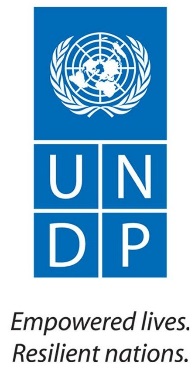 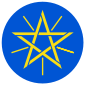 Project Document Ministry of Environment and Forest andUnited Nations Development Programme
EthiopiaAgreed by MoFED:	Agreed By MEF:								Agreed by UNDP:								List of Acronyms	BoEd	Bureau of EducationBoEF	Bureau of Environment and ForestCRGE	Climate Resilient Green EconomyEFAP	Ethiopian Forestry Action ProgrammeFAO	Food and Agricultural OrganizationFCPF                 Forest Carbon Partnership FacilityGDP	Gross Domestic ProductGHG	Green House GasGTP	Growth and Transformation PlanMEF	Ministry of Environment and ForestMoFED	Ministry of Finance and Economic DevelopmentMRV	Measuring, Reporting and VerificationNFAP	National Forestry Action ProgrammeNICFI                  Norway's International Climate and Forest InitiativeNTFPs	Non-Timber Forest ProductsOFWE	Oromia Forest and Wildlife EnterprisePFM	Participatory Forest ManagementREDD	Reducing Emission from Deforestation and Forest DegradationR-PP                 Readiness Preparation PlanSFM	Sustainable Forest ManagementWBISPP           Woody Biomass Inventory Strategic Plan ProjectUNDP	United Nations Development ProgrammeSituation analysisSocio-economic and ecological benefits of forest resources in EthiopiaForest resources are among the natural resources that have substantial socio-economic, cultural and ecological importance. They are important for soil and water conservation, watershed protection, nutrient recycling, nitrogen fixation, amenity and recreation, creation of microclimate, wildlife habitat, gene conservation and carbon sequestration from the atmosphere. Even if only the formally recognized, officially reported monetary contributions of forests to the economies of the developing world are taken into account, they exceed USD 250 billion – more than double the flow of total development assistance and more than the annual global output of gold and silver combined.The development, conservation and sustainable utilization of forests plays a significant role in the enhancement of the national economy, helps to mitigate and adapt to climate change and helps to meet the needs of the society for forest products. As such, the beneficiaries from the sector range from smallholders for firewood, soil fertility and feed improvement in agroforestry, industries from commercial forestry to the international community through REDD+ and CDM. The Tourism, Wildlife, Agriculture, Energy and Water sectors also directly or indirectly benefit from forest sector development. The country has a potential to tap into the economic benefits from industrial and fuel woods supplied by the forestry sector. In the year 2005 alone, the value of industrial wood removed amounted to USD 74,552,000 while that of fuel wood was USD 641,734,000.The contributions of non-wood forest products to the national economy through the production of e.g. gums and incense, medicinal plants, honey and beeswax are also considerable. In 2005, the value of non-wood forest products extracted was estimated at USD 36,583,000 bringing the total value for the year to USD 752,869,000. Between 1997 and 2010, about 6,174 tons of gum Arabic and about 33,865 tons of other gums and resins were exported from Ethiopia, which generated more than USD 72 million.Revenues from incense and gums were estimated at USD 9.6 million for 2009 alone.The annual honey production in Ethiopia is estimated to range between 30 000 and 50 000 ton. Ethiopia is also one of the five big wax exporters to the world market, with an annual production estimated at 5 000 tons and revenues from beeswax were estimated at USD 9.6 million and from beeswax USD 19.8 million for 2009 alone. Forests provide households with more income than the combined income from other activities for low income groups in northern and western Ethiopia.Studies demonstrated that the value of non-timber forest products (NTFP) to the rural societies in Ethiopia indicated that most rural households use NTFPs for different purposes such as food, medicine and income generation.Medicinal plants also play an important role in the Ethiopian healthcare. About 1000 plant species are documented as being used in traditional medicines and the total value added to the economy from traditional medicine in the year 2005 was estimated at USD 210 million and about 56 000 tons of medicinal plants harvested, mainly from wild plants, are used per annum in Ethiopia.The wildlife sector also benefits from tourists, who are attracted by the biological diversity and high level of endemism within the forest. One of the most pressing problems of the wildlife sector of the country is the destruction of wildlife habitats as a result of competing economic and social service demands. It is logical that habitats which include the high forests, savannah and bush lands of the country be regulated and conserved.The prevailing critical farm constraints such as deteriorating soil quality, loss of biodiversity, and excessive soil erosion can be ameliorated via well-planned agroforestry practices. Strengthening extension services with qualified personnel and judicious provisions of appropriate agricultural technologies significantly contributes to efforts of achieving food self-sufficiency. The immediate viable means of reversing the current trends of worsening climatic upsets and land degradation problems is embarking on assertive tree planting programmes with multipurpose species and coherent supplementary conservation works.Forestry’s contribution to employment generation is undocumented. Most forestry operations are undertaken in rural Ethiopia and a large number of laborers are required for forest nursery operations, afforestation and for the construction and maintenance of roads. Forest industry employment amounted to about 2.2% of the total work force in the country and contributed 2.8 % to employment in the agricultural sector in 1988/1989.There is a vast mass of degraded land that can be used for accruing foreign currency through carbon sequestration, both from the Kyoto Protocol and other voluntary markets including REDD+. It is estimated that USD 320 million can be accrued from the available forest resources of the Bale Mountains alone over a span of 20 years.The economic contribution of forest resources was 11.60 percent of GDP in 1995 and 9.0 percent in 2005 without considering the watershed benefit of this resource.However, as attested in the official national account, the economic contribution of the forestry sector was only 6.4 percent and 4.7 percent at current prices, in 1995 and 2005 respectively.Ethiopia is endowed with diverse ecosystems in which diverse flora and fauna as well as microbial resources are found. The major ecosystems include: afroalpine and sub-afroalpine, montane dry forest and scrub, montane moist forest, acacia-comiphora woodland, combretum-terminalia woodland, lowland humid forest, aquatic, wetland, montane grassland, and desert and semi desert ecosystems.Status of forest resources in EthiopiaDuring the last 5 decades, since early 1960s, the highland forest cover of Ethiopia has significantly reduced to as low as around 4% in early 1990s. The latest data on forest of Ethiopia are available from the 2010 Forest Resource Assessment conducted by FAO, This data set show a forest cover of 12.2 million ha (>11%) in 2010, while other wooded areas cover 44.65 million ha. In spite of the diverse economic and ecological roles played by the forest resources, it is often hard to quantify the economic contributions of the services and products provided. Its contribution to the GDP is therefore underreported. In Ethiopia the multiple benefits of forest resources are not fully explored, forested lands are not managed to provide sustainable use of the resources. The growing population of Ethiopia causes a higher demand for fuel wood and land for agricultural production, which in turn creates needs for new farmland and timber – both of which currently result in deforestation and forest degradation.Projections indicate that unless action is taken to change the traditional development path, an area of 9 million ha might be deforested between 2010 and 2030 and over the same period, annual fuel wood consumption will rise by 65% – leading to forest degradation of more than 22 million tons of woody biomass.Currently, the country is spending a large amount of its financial resources on importing wood products such as timber. The demand is still higher than the supply. Due to the shortage of wood and wood products, the national wood and wood products import bill is rising sharply from 15 million USD in 1995 to over 120 million USD in 2010/2011. Moreover, by 2030 fuel demand is estimated to be between 120 and 140 million m3 and meeting of fuel demand by then would require 6-7 million ha of land under plantations .There is a huge gap between demand and supply of forest products and services in Ethiopia and the demand for wood fuel as of 2009 is 77 million m3 against 9.3 million m3 of sustainable supply.The absence of data on economic contributions related to non‐timber forest products and their value, and the lack of information systems that can systematically incorporate such data are major bottlenecks not to better understand the forest sector contributions. Data gaps and absence of reliable information are a major problem in estimating the economic contributions of forests beyond what is available in official reports. Currently, the planning process, administration and management of industrial forest plantations and wood processing plants are not integrated, except in the newly established Oromia Forest & Wildlife Enterprise. This has affected both the industry and the forest plantation sectors.The study conducted by the Environmental Economics Policy Forum for Ethiopia in 2010 indicated that the net amount of soil eroded was about 130 million metric tons in 1995, and that this had increased to 182 million metric tons in 2005. The nutrient loss from lost soil in terms of phosphorus and nitrogen was 1.1 million metric tons in 1995 and 1.3 million metric tons in 2005. The same study indicated that the monetary value of productivity loss, due to soil loss, is estimated at 639 million 766 Ethiopian Birr in 1995 and 2005, respectively.Ethiopia’s forest resource conservation, development and utilization today is not the product of a long evolving process in which different land-use planning measures have been devised and used to meet changing needs and various ecological conditions of the country. On the contrary, the absence of sound and comprehensive land-use policies encompassing the identification, selection and appropriation of suitable areas for forestry development based on production and environmental protection is an outstanding forestry problem in Ethiopia.The decision to invest on forest by the private sector depends on the expected returns on investment and perceived degree of risk. Long term investments like forest plantation establishment need to provide the investor with a larger potential rate of return. Investors must have access to funds to acquire land and planting material to establish a large enough area of plantation. Information on market price for forest products and costs of silvicultural practices is limited, which reduces the incentives for plantation establishment. Investing in forestry, which is a long term investment with high capital demand, is obviously risky in nature. There is a lack of knowledge about future inputs and output prices and marketability of the final product. Review of national policies and strategies relevant for the sector and institutional developmentNational policies and strategies developmentThe Environmental Policy of Ethiopia, which is one of the outputs of the Conservation Strategy of Ethiopia, was approved on April 2, 1997 by the Council of Ministers. The Environmental Policy of Ethiopia embraced the concept of sustainable development. The Environment Policy of Ethiopia states as it goal “to improve and enhance the health and quality of life of all Ethiopians and to promote sustainable social and economic development through the sound management and use of natural, human-made and cultural resources and the environment as a whole so as to meet the needs of the present generation without compromising the ability of future generations to meet their own needs. Forest conservation and development is one of the ten sectorial policy provisions of the Environmental policy of Ethiopia.The government issued the Forest Policy and Forest Development, Conservation and Utilization proclamation in 2007 to ensure sustainable supply of forest products to the society, thereby also contributing to the national economy. The Policy encourages public private partnership for forest conservation and development and puts in place various incentive mechanism to promote the private sector in forest conservation and development.The Climate Resilient Green Economy (CRGE) strategy puts forestry as one of the four pillars. The CRGE seeks to put Ethiopia on the path of environmentally sustainable economic development while offsetting the potential impact of Green House Gas (GHG) emissions associated with Ethiopia’s ambitious growth plans by 2030. Increased sequestration, one of the abatement levers for the forestry component, alone require the coverage of 7 million hectare through large and small scale afforestation/ reforestation/area closure and forest management of wood lands and forests (CRGE, 2011).By the end of the current Growth and Transformation Plan, the total area rehabilitated through soil and conservation work is expected to reach 10.21 million ha. Additionally, a total of 7.78 million ha is expected to be developed through community based watershed development.Institutional developmentThe government has established a Ministry of Environment and Forest in 2013. The Oromia National Regional State has established in 2009 the Oromia Forest and Wildlife Enterprise (OFWE). OFWE manages all state forests and protected areas in Oromia, while tapping into the economic potential of forests and parks. OFWE manages many natural forests through PFM arrangement. The Amhara Regional State also established its “Amhara Forest Enterprise” in 2011.Synergies and complementarities of the programme with REDD+ initiativeThe institutional strengthening for the forest sector development programmefully recognizes the complementarities and synergy with REDD+ readiness. REDD+ has defined scope and outputs mainly focused on readiness. The key components of the REDD+ readiness include: Establishing the National REDD+ management structure and functionalityAwareness raising on REDD+Developing the National REDD+ StrategyDeveloping Reference Scenario /Reference Emissions Levels/ Reference LevelsDesign MRV for Emissions and Removals REDD+ piloting in Oromia region which has a separate portfolio pledged by NorwayAdditional study and design on REDD+ pilots for three other regions.Supporting the Government of Ethiopia in navigating REDD+ readiness and designing a model for regional REDD+ under the UNFCCC Warsaw FrameworkTherefore, this new institutional strengthening program, which has got; institutional development, Forest development, Private sector involvement, Stakeholder engagement and Science and Innovations important pillars will complement REDD-readiness and the actual REDD+ implementation in EthiopiaStrategy and UNDP’s comparative advantagesThe overarching strategic approach of the United Nations Development Assistance Framework (UNDAF) (2012-2015) is to strengthen capacities of national actors, systems and institutions, through targeted and catalytic interventions that accelerate broad-based development. The UNDAF is framed around three strategic priorities: enhanced economic growth and poverty reduction; democratic governance and capacity development; and development of a low-carbon and climate-resilient economy.UNDP has supported the government financially and technically in the formulation of the CRGE strategy which took forestry as one of the four pillars and Agriculture focused Climate Resilient Strategy in which forestry is one of the focus areas. The UNDP projects and programmes supported the preparation of climate change adaptation programmes of all regional states and city administrations. These adaptation programmes served as a basis during the formulation of CRGE strategy. UNDP played a leading role in coordinating the preparation and launch of the CRGE Facility, which put Ethiopia in a better position to access global climate finance such as Green Climate Fund. UNDP, through its CRGE programme, pioneered the agenda of CRGE mainstreaming into the national planning, budgeting and M&E and development cooperation system of the country. The mainstreaming initiative involved advocacy, training of various scope, leadership development, development of tools and review and/or development of instruments. UNDP has been given the role of coordinating the CRGE capacity building activities by MoFED. This Institutional Strengthening for the Forest Sector Development Programme in Ethiopia is part of the UNDP’s capacity building programme for the CRGE implementation. UNDP Ethiopia will mobilize available experts from UNDP’s regional center and headquarters to effectively implement this program. The experiences gained from the implementation of forestry programmes under the UN-REDD in Africa and elsewhere will be utilized.Objectives, outputs and activitiesThe government of Ethiopia has strong commitment and recognition on the importance of the forest sector by considering the sector as one of the four pillars in the CRGE strategy and by establishing the Ministry of Environment and Forest (MEF). The newly established MEF urgently requires for institutional strengthening support at all levels so that the sector can effectively and efficiently discharge its responsibilities.Moreover, in order to realize the forestry components of the CRGE strategy, implement REDD+ strategy, realize the targets set in the GTP1, adequately plan and implement GTP2, the newly established Ministry of Environment and Forest and its replica in regional states and city administrations are facing huge capacity constraints at systemic, institutional and individual levels.Therefore, strengthening institutional capacity of the sector to implement sustainable forest management is critically important. Therefore, the forest sector needs an innovative and holistic approach to realize its strategic role in supporting the sustainable development of the country. However, such efforts require strong local capacity and system that can handle substantial changes as the result of emerging issues. Therefore, this project becomes more imperative as it focuses on institutional strengthening efforts at all levels, which eventually may evolve to sustainable activities on the ground.The overall objective of this project is to strengthen government capacity in the forest sector at all levels and spearhead the implementation of the forestry component contained in the GTP and CRGE Strategy. The Specific objectives of the project are to: Enhance and stimulate sustainable forest development in line with GTP and CRGE; Foster institutional strengthening at all levels; promote popular participation; Strengthen Science and Innovation and Promote private sector engagement. The five major pillars of the project are: Institutional development; Forest development; Private sector involvement; Stakeholder engagement and Science and Innovation.The complementary Outputs of the ProgramOutput 1: The institutional capacity of the forestry sector is strengthened at all levelsThe project will build the ministry’s planning and implementing capacity at national and regional levels in order to realize the forestry target contained in the GTP and CRGE Strategy. The national forest conservation and development action plan and region specific programs will also be developed and updated to provide clear guidance on how to undertake forest conservation and development towards improving food security and the attainment of the CRGE and GTP targets. The forestry institutions at national and regional levels will also be supported in human resource development and office facilities. Moreover, regional forestry database infrastructure will be established to fill the gap in data management and handling.Ministry of Environment and Forest is a newly established institution. The government is committed to expand the structure down to the lowest administrative unit in order to achieve the envisaged objectives. However, in order to effectively implement the project activities new project offices will be opened in selected woredas and these offices will be linked with the national focal unit to be established in this project. The existing national forestry action plan (Ethiopian Forestry Action Plan) which was prepared in 1994 is outdated and has to be reviewed. A National Forestry Action Plan (NFAP) will be developed in line with the emerging issues in the area of forestry and taking into account new evolutions such as the establishment of the Ministry of Environment and Forest; impact of climate change and the decision of the government to consider forestry as one of the pillars of CRGE Strategy. The REDD+ strategy under preparation will be considered as part of the wider forestry action plan. The NFAP will be aligned to the GTP, the CRGE Strategy and the REDD+ Strategy (in the making) and take into account the emerging institutional arrangement at regional level. The preparation of the NFAP (2015-2025) will involve regional and federal government institutions, civic societies, development partners, and academia and research institutions.The National Regional States and City Administrations will develop their respective forest conservation and development programs in line with the NFAP and their respective forest resources conditions. The programs will be developed by analyzing the socio-economic, institutional, ecological conditions, and on the basis of the regional climate change adaptation plans. The project formulation will follow the same pattern of NFAP described above.The structural set up BOEF will be designed. Regional organograms will be developed depending on regional conditions and demands. Skilled human resources will be recruited. To this effect, a long term institutional human resource development plan will be developed. In order to fulfill the critical demand identified in the human resource development plan, 11 qualified staff will be recruited at federal and regional level. The personnel will be in charge of providing high level policy advice, strategy development and technical support to the regional and federal ministry. In addition to this, in the spirit of bringing experiences and best practices Regional forestry database infrastructure will be established in the 9 regions and two city administrations. As discussed above the availability of forestry related data is limited. Regions should have facilities to keep, avail and process forestry related data for forest conservation and development. Therefore, local database infrastructure will be established per region equipped with facilities and manpower.Forest management requires defined engagement of stakeholders to avoid possible duplication of efforts and potential conflicts. The responsibility of different stakeholders, including the local communities, will be defined and communicated before any afforestation/ reforestation and revegetation program is started. Frameworks will include use rights, tenure arrangements, and safeguards and benefit sharing arrangements in the later stage of the forest development program. Any lost opportunity of local communities will be identified and proper safe guard mechanism will be proposed. Local arrangements will be agreed and signed at different levels to build confidence and ensure sustainability of land use changes as the result of the afforestation/ reforestation and revegetation program.Output2: Forest conservation and development for their multiple benefits enhancedEthiopia’s forest conservation and development activities are not yet guided by integrated land use plans. This has created unnecessary competition between land use practices. Therefore, the future forest conservation activities should be supported by integrated land use plans. The project will pilot the preparation of integrated land use plans in the four regions. The traditional and modern agroforestry practices will be enhanced in selected agro-ecological zones of the country. Short rotation forestry will be expanded on productive lands for fuel and construction wood production. A need assessment for undertaking a land use plan will be conducted in the four regions. This will include assessment of existing land use in the respective regions. Required capacity building activity will be done and experts will be deployed to prepare regional integrated land use plans. The final plan will be presented to regional governments and other stakeholders for review. The integrated land use plan is expected to identify among others the suitable land for forest development and conservation. The final plan will include mapping the land use practices in the regional scale fuel and construction wood consumption.Degraded mountainous areas in Tigray, Amhara and Beneshangul National Regional States which have got water towers potential will be identified and mapped. The rehabilitation of the identified areas will be supported. As per the agreed criteria, the program will select the degraded areas which can serve as water tower and prepare restoration map in the different regions. The experiences of SLM and PSNP in watershed management of degraded lands can be cited as one of the important lessons.In order to limit the demand for fuel wood and construction materials and minimize the required foreign currency, short rotation forestry will be designed and implemented. The short rotation forestry includes primarily plantation establishment of the fast growing species. Afforestation/ reforestation and revegetation at the scale that is planned in Ethiopia need Farmers Managed Natural Regeneration (FMNR) and good quality nurseries that can produce high quality seedlings. Cultivation of a number of different species is also needed. Nevertheless, supply of good quality planting materials is a constraint. To overcome this challenge, improvement in nursery techniques need to be designed and implemented. To this effect, the active participation of and partnerships among private sector, organized communities (youth, women etc) and public sector in form of partnership will be employed.Agricultural productivity and food security at household level have been severely affected in the country. Factors include among others population pressure and decline in soil fertility.  This situation is further aggravated, particularity by drastic increase of price of commercial fertilizers. In light of this, the project tries to respond to this challenge by supporting introduction of an agro-forestry system in selected agro-ecological zones of the country and development of a roadmap that will upscale the system based on the lessons learned from implementation of the pilot projects.Added to this, the forestry sector in the country is highly constrained by a lack of adequate and real time data and information. This makes it difficult to make informed decisions and to enhance Sustainable Forest Management practices in the country. The project will therefore commission important and timely diagnostic studies for informed decision making. In addition to their direct benefits, forest resources are of paramount importance to promote ecosystem services. However, in Ethiopia the ecosystem services rendered by forest resources are not well documented and valued. Therefore, the project will support introduction of Payment for Ecosystem Services of forest resources.  The thematic areas to be covered through this system include, among others, wildlife habitats, tourism, climate amelioration, biodiversity conservation, soil fertility improvement, hydropower sources, water resources and Non-Timber Forest Products.This means that the realization of Payment for Ecosystem Services will benefit sectors such as the Ministry of Water, Irrigation and Energy, resort hotels, companies such as Bedele Brewery which reusing the Collobus monkey as trade mark, the Ethiopian Wildlife Conservation Authority, specialty NTFPs traders (certified forest coffee, honey, bamboo),etcOutput 3: Private sector involvement in forest development facilitatedTo develop large scale forestry plantations and other forestry activities it is important to include the private sector. Funding of commercial plantations can be a combination of private funding, grants and soft loans.  Next generation plantations have the potential of being part of the climate change solution as well as securing energy & rural livelihoods through the development of forest-based businesses. Such plantations should also be sufficiently financially attractive to motivate local investors. Together with the Norwegian Forest Group and other private sector entities, the barriers and root causes which hinder the participation of the private sector and public private partnership will be identified and the required incentive measures will be developed and proposed for adaptation by the government. A series of private sector targeted awareness raising activities will also be conducted at national and regional levels. The private sector will be involved in the development of short rotation plantation and the marketing of forestry products preferably in non-timber forest products.The project will support the preparation of the incentive mechanisms which will facilitate the involvement of the private sector in forest development, marketing and value addition. The role of the private sector in forest conservation and development should be in line with the Growth and Transformation Plan of the country, the Climate Resilient Green Growth Strategy, the Climate Resilience Strategy – Agriculture, and other policies and strategies which are relevant for sustainable forest management. The potential of the country in non-timber Forest Products is high and the local communities are benefiting from the extraction of these resources. The economic, ecological and social benefits of these resources for sure will increase by value addition activities. The potential to attract the private sector is therefore very high.Output 4: Science and innovation for enhancing sustainable forest management promotedResearch in forestry is at its infancy in Ethiopia. There is a critical need to strengthen focused research that can directly feed into the current development efforts. Rehabilitating degraded lands and existing forest management practices requires knowledge based engagements. In this regard, the project aims to build and support existing national training and research capacities by providing facilities and technical support. The forestry sector has to be supported by strong research and trained human resources so that it can play its role foreseen in the CRGE strategy and long-term national development plan. Hence, strengthening the capacities of forestry research and training institutions should be part of the forestry sector development program. The research and training institutions also have to regularly review and update their programs to match the current and future needs of the country. This may also require capacitating technical and vocational training institutions at regional level to train a critical mass of people on forestry extension and development.Existing forestry research programs mainly focused on adaptation trials of exotics introduced to the country, ecological explorations and some timber and non-timber forest products. This research does not meet the current needs. Hence, forestry research should be revitalized under the new institute of environment and forestry research.Today’s forestry operations need skills to manage forests for multiple purposes, including conservation, provision of ecosystem services and forest products, adaptations to and mitigation of climate change. Moreover, there is a need to train students on the role of the private sector in forest conservation, development, marketing and utilization. The formal and informal forestry education should prepare students and trainees for such diverse forest development activities. The education and training component of the project consists of short-term training activities in forestry or other related areas. The short-term training program to selected community members and farmers provides hands-on experience, practical information and skills necessary for the immediate implementation of forest, including seed handling, management of nursery and restored landscape through FMNR, agro-forestry and forest gardens. In this regard, the following activities are foreseen:Forestry is a public venture and requires mass communication about the sector and its opportunities. Moreover, there is the potential to create green jobs that can support a significant number of unemployed youth. However, short-term vocational training on green jobs and forest related business management is required. Generation of knowledge through research and exchange of information on climate change, mitigation and adaptation related programs and disseminate information on latest research findings through published outputs to prominent national and international institutions is vital. Promoting inter-institutional information sharing and linkages through information exchange and networking with actors and stakeholders is also important. Staff exchange for sharing experiences with international partner institutions, and establishing local net-work with schools, colleges and universities to disseminate information on latest research findings will be valuableOutput 5: Stakeholders engagement in forest development enhancedIn the context of Ethiopia, broad based stakeholder’s engagement in forest conservation, management and marketing is highly required. Therefore, the meaningful participation of Civil Society Organizations (CSOs), Research Organizations, Higher learning Institutions, Community Based Organizations, relevant Professional Associations such as Ethiopian Foresters Association, etc will be supported by the program.Expected global, national and local benefitsThe forestry sector at all levels will be equipped with the forest conservation and development programme and action plans, office facilities and equipment data bases and procedures tools, etc.to coordinate and operationalization of the forestry components contained in the CRGE strategy and GTP in particular, and contribute for the attainment of the government vision of becoming carbon neutral and climate resilient by 2025.The programme implementation will contribute to filling the fuel-wood deficiency gaps, which more than 80% of the rural population is suffering of and which aggravates the impoverishment of the environmental resources. The implementation of the forestry component in the CRGE strategy will place Ethiopia internationally at the forefront of successfully increasing the forest coverage, by minimizing deforestation and forest degradation and decreasing the emission level due to deforestation and forest degradation.PartnershipsThe government, multilateral, bilateral and civil society organizations are putting a lot of effort to increase the forest covers of the country by rehabilitating the degraded lands and enhance the sustainable forest management practices in the country through various approaches including participatory forest management. Forestry is one of the selected key sectors in the CRGE strategy and this has created a favorable environment for the development partners and non-governmental organizations to invest in forestry.Government and donor resourcesThe Government of Ethiopia (GoE) requires a budget of USD 14.12 million for the period 2012-2015 for R-PP implementation. The FCPF grant funded USD 3.6million of the requested budget, while NICFI and DFID have made a commitment to the GoE to provide the additional USD 9.4million.The Oromia Forested Landscape Project, with the financial support of USD 10 million from the World Bank , is expected to address the main drivers of deforestation in the state by promoting activities in the forest, agriculture and energy sectors, such as participatory forest management, small and large scale forest plantations, climate smart agriculture (agroforestry, shade coffee), and energy-efficient technologies (cooking stoves, biogas) to the benefit of local communities and landholders. FAO with the financial support of the World Bank / FAO are supporting the government of Ethiopia in the establishment of MRV and Reference Emission Level for REDD+.Participatory forest management (PFM) was introduced as one of the solutions to solve the problem of open access to forest resources and promote sustainable forest management in the country through community participation. It was introduced in early 1990s by NGOs into Chilimo and Bonga (by FARM Africa), Borana (SOS Sahel), and Adaba Dodolla (GTZ) forests. The experiences from these pilot projects have demonstrated good achievements as a result PFM is now well established in Ethiopian forest management system and is being scaled up in different forest areas of Amhara, Oromia, B/gumuz and SNNP regions. Two of the regions, Oromia and SNNP, have prior experience in PFM while the other two are new for the practice.Scaling up participatory forest management (SUPFM) project is a 60 months project running from 2009 to 2014 with a total budget of EUR 7.5 million. Out of the total budget EUR 1.5 million is covered by the GoE as matching fund to cover salary for experts at different levels, office services, fuel and lubricant costs and tax exemption for foreign purchases. SUPFM is being implemented in 94 forest sites of the 4 regions with the involvement of MoA, Regional BoA and forest enterprises. The overall objective of the project is improving forest condition and forest-based livelihood options through enhanced capacity of both government institutions and the beneficiary communities to effectively and efficiently scale up best management practices in the area of PFM and NTFP development. MoA with the support from development partners has started establishment of four Tree Seed Centers (construction of one started this EFY) at SNNP (Awasa), Oromia (Suba), Amhara (Bahr Dar) and Tigray (Mekele) regional states. The centers are elected based on the recommendation of WBISSP to have a decentralized seed centers in different agro-ecologies. The construction of Awasa Tree Seed Center has been completed and currently fulfilling with seed processing and handling facilities is undergoing while the construction of those at B/dar and Suba is promising.Besides, the Ministry of Agriculture with the financial and technical support from FAO (496,000USD) has implemented a project which has got objectives of assessing the forest resources of the country so as to provide up-to-date qualitative and quantitative information on the state, use, management and trends of these resources. Synergies with ongoing UNDP programs and projectsThe UNDP country office engagements which are relevant to the forestry sector depicted here under.Pillar 1: Strengthening national policy, strategy and planning UNDP has been constantly engaged with DRMFSS and other development partners in development of various policy related initiatives. It has been closely working with DRMFSS and other agencies for the approval of DRM policy which is a milestone for the country in the field of Disaster Risk Management Initiatives. It has also substantially contributed in the finalization of the DRM Strategic Programme Implementation Framework (SPIF) a national action plan on DRM to be implemented at various levels.UNDP is engaged in strategic and technical assistance for the development of enabling policy and institutional framework for in situ conservation of agro-biodiversity. UNDP has supported the development of first five years wildlife marketing strategic and yearly marketing action plans which will contributed to the growth of eco-tourism in the country. The existing old wildlife policy has been updated and legislation drafted. Sustainable financing mechanism for the conservation and development of protected areas was formulated through the creation of trust fund. Moreover, national agro-biodiversity marketing strategy is designed.Pillar 2: Supporting institutional development and capacity building Following the establishment of the CRGE Facility in late 2012, UNDP has provided advisory, technical and financial support to finalize the operation manual, including by facilitating broad stakeholder consultations and engagement. The facility contributes to the formulation of the CRGE framework, enhancing means of implementation, finance and technology, and developing institutions for coordination of formulation and implementation of CRGE measures. Under the ongoing initiative of capacity building and leadership development, UNDP has been supporting the provision of trainings and 14 senior level government officials for undertaking masters and doctoral courses on DRM aimed at creating leadership and a team of experts on DRM for the country to support the future DRM initiatives for substantial reduction of disaster risks. UNDP continued supporting the African Centre for Disaster Risk management (ACDRM) and Ethiopian Emergency Coordination Centre (EEC) to strengthen their capacity to provide the service they are established for. In collaboration with ACDRM, pilot Community Based Disaster Resilience Assessment was conducted aimed at identifying the existing community resilience to various disasters and coping mechanisms which will inform the policy decisions at the zonal and federal level to inform the policy decisions for mainstreaming community disaster preparedness and resilience into the ongoing development initiatives at various levels.Pillar 3: Support to resilience building through disaster risk reduction, and conservation and sound management of natural capital UNDP’s CRGE project has also supported the Ethiopian government efforts of mainstreaming and implementing the CRGE strategy in some of the key sectors focusing on Water and Energy, Agriculture and Industry. In addition to establishing the CRGE Facility, the Ministry of Finance and Economic Development (MoFED) has led in capacity development and training for CRGE implementation at sub-national levels. The areas of support include among others: mainstreaming of CRGE at macro level development plans and programmes, development of Climate Resilient Strategies at sub-national and district levels, capacity need assessment of key ministries (Agriculture, Industry and Ministry of Finance and Economic Development) to mainstream and implement CRGE strategy in their respective sectors. The CRGE mainstreaming tools developed with the support of UNDP are fundamental tools in adequately incorporating the climate change agenda at the planning stage and also for the subsequent monitoring and evaluation.UNDP, Ethiopia has been implementing a multi-donor and multi-year Disaster Risk Management and Livelihood Recovery Programme (DRR/LR) in the most hazard prone regions of the country. This programme is being implemented in partnership with Disaster Risk Management and Food Security Sector (DRMFSS) of the Ministry of Agriculture. The programme aims at enhancing institutional capacity to lead cost-effective, systematic and sustainable actions towards the protection of lives, livelihoods and property of vulnerable population through risk reduction measures against various natural disasters affecting the country. The main engagement at community level includes:Restoration of livelihood and improved food security through cash for work, community based livelihood support for the most disaster affected communities of the selected regions of the countryAccess to food, water, basic veterinary services through enhancement of the physical, human and social assets aiming towards longer-term developmentDevelopment of Community Based Disaster Risk Management (CBDRM) planning and implementation at community/district levels to ensure effective and future disaster preparednessUNDP is assisting in climate change vulnerability identification, prioritization of local level climate change adaptation measures and investment plan preparation, as well as the formulation of a strategy to build the adaptive capacity of the country to conserve agro-biodiversity in the face of changing climate.Results and Resources FrameworkAnnual Work Plan 2015/2016 EFY2007/2008Management arrangementsManagement arrangementsStructures of the Institutional Strengthening for the Forest Sector Development in EthiopiaThe structure of the Program is shown in figure 1 below. This program which is developed to strengthen the institutional capacity of the Forest Sector will be nationally implemented by the Ministry of Environment and Forest. The program will be implemented as Fast Track Investment of the CRGE Facility and    National Implementation Modality (NIM) is guided by UNDP NIM rules and regulations as well as the National Project Implementation Manual (PIM) approved by the government of Ethiopia. The Fast Track Investment guidelines and   PIM will guide the implementation of this project document.UNDP will play a quality assurance role and will work with MEF and MOFED to mobilize resources to adequately capitalize the program. The fiduciary role of UNDP is critical in building credibility and confidence in the Forest Sector. In addition, UNDP will provide institutional and capacity building support and it will actively provide institutional capacity development necessary to promote Sustainable Forest Management and equipping the sector at all levels with necessary equipment and technical skills to enhance the organizational, systemic and individual capacity of the forestry sector.This program will be overseen by a Steering Committee (SC) which will be responsible for making operational policies and strategic management decisions, including approving annual work plans and budgets. The Steering Committee will meet regularly, at least quarterly, and on an extra-ordinary basis to provide immediate guidance on urgent operational and strategic matters. The SC will be under the overall executive oversight of the State Minister of Ministry of Environment and Forests who will also chair the SC. The SC shall appoint a Technical Committee with representation of development partners, key government ministries, private sector, civil society, and other non-state actors.  The Technical Committee which will review the operational policies and progress on program outputs, provide project assurance, and provides regular reports to the SC. In this capacity, the Technical Committee will support the technical implementation of the project. The Program Steering Committee will monitor functions and delivery of program outputs, ensuring that the program is on-source towards achieving the overall outcomes.  Additional specific responsibilities will include, but are not limited to, ensuring:  beneficiary needs and expectations are being met or managed; risks are being controlled; the program remains viable; internal and external communications are working; quality management procedures are properly followed; and that the Program Steering Committees decisions are followed and revisions are managed in line with procedures laid-down in the PIM.The steering committee will comprise representatives from MoA, MoWEE, MOFED, MEF, MoE, Norway, UNDP plus a maximum of two from participating development partners. The Minister of MEF as the implementing partner, will appoint the Steering Committee. Figure 2:  Management Arrangement of Institutional Strengthening for the Forest sector Development in EthiopiaThe National Program Coordinator who will lead the Program  on a day-to-day basis, under the guidance of the State Minister , Ministry of Environment and Forest and therefore reporting directly to the State Minister. Under the overall guidance of the State Minister and the Steering Committee, the National Program Coordinator will utilize advisory support from the technical committee, international experts or consultants that may be recruited for the implementation of the Program.  The Program will have its operational office in MEF and will work closely with other line Ministries, MOFED and UNDP to reach-out to its clients/beneficiaries across the country. Partnership ArrangementsIn order for the Program to perform its tasks and responsibilities, it will require to develop and maintain effective partnership with all stakeholders, including development partners both for technical support and resource mobilization objectives. The Program will develop stakeholder engagement road map and web site created for effective interaction among partners for the implementation of the program. The focus of the stakeholder engagement road map will be to ensure better coordination of program activities and to provide a platform for better harmonization of development assistance and resources allocated to support the implementation of this Program. The Program shall seek to work effectively with all identified stakeholders to ensure that it executes its mandate effectively, and in doing so shall take full cognizance of activities of the Program and other similar initiatives to maximize synergies and reduce duplication. The Organizational Structure of the ProgramThe day-to-day management of the Project will be carried out by a Project Coordination Office (PCO) under the overall guidance of the PSC and the daily supervision of the Project Coordinator. The PCO will be institutionally configured within the existing MEF structure to maintain sustainability. The PCO will be based in Addis Ababa and reports to the State Minister of Forest Sector at the Ministry of Environment and Forest. The State Minister also chairs the PSC. The PCO will be composed of a national project coordinator, project assistant and administrative assistant. The Project Coordinator will be responsible to mobilize national technical experts within MEF and beyond to back stop the implementation of the project effectively and on schedule. The project implementation will also be supported by the international technical adviser.UNDP Ethiopia maintains to provide technical support and facilitate most of the capacity building activities of the Project. UNDP will work closely with MEF for monitoring Project implementation, timely reporting of the progress as per the reporting format of the CRGE Facility. It also supports MEF in the procurement of the required expert services and other Project inputs and administers the required contracts. Furthermore, it supports the co-ordination and networking with other related initiatives and institutions in the country.Figure 1 shows the proposed organizational structure for the Program  and comprises of the SC, the National Program Coordinator, experts administrative support staffs at national level and the required staffs at regional levels   The Program will have a robust management and governance structure for effective implementation, monitoring, compliance, and quality assurance. Below we propose a synopsis, not at all exhaustive, of the roles of the Steering Committee and the Technical committee of the Program. The Steering CommitteeThe Program will be governed by a Steering Committee composed of MEF, MoFED, MoA, MoE Representatives, UNDP and Norway plus a maximum of two from participating development partners. The objectives of the Steering Committee shall be to provide policy and strategic management support aimed at achieving greater coherence and consistency in the implementation of the program; to ensure the adequate flow of funds; to monitor the performance of monitoring and evaluation systems; to ensure consistency in reporting (thus transparency) ; and to provide policy guidance. The program will have a technical committee to support the implementation of the program.The Program coordination OfficeThe day-to-day management of the programme is being carried out by a Programme Coordination Office (PCO) under the overall guidance of the PSC and the daily supervision of the National Program Coordinator. The PCO is based in Addis Ababa and reports to Ministry of Environment and Forest. In addition to the National Program Coordinator the PCO will be composed of a Forest Officer and administrative assistant The National Program Coordinator will be recruited by UNDPThe NPC will be supported by the group of national technical experts which MEF will constitute to back stop the implementation of the program. The programme implementation will also be supported by the international technical adviser.UNDP is responsible for monitoring program implementation, timely reporting of the progress to the Royal Norwegian Government as per the reporting format of the Donor. It also supports the implementing agency in the procurement of the required expert services and other program inputs and administer the required contracts. Furthermore, it supports the co-ordination and networking with other related initiatives and institutions in the country.Monitoring framework and evaluation, reporting and auditMonitoringThe performance of the program at federal and regional level will be monitored and evaluated by the Ministry of Environment and Forest and its replica in the regions. The CRGE Facility Monitoring and Evaluation System will be used to monitor and evaluate the program.   As per the newly designed CRGE Facility M& E system MEF will submit quarterly progress reports (both technical and financial) for each individual program / project. Quarterly reporting captures activity and output-level information, as well as lessons and insights from responses to the M&E Questions. The narrative section of the quarterly report, therefore, should include a summary of activities and outputs contributing to expected outcome. Moreover, the Ministry is responsible to undertake an Annual Reflection Session and prepare an Annual Performance Assessment ReportThis program will also be monitored by UNDP and MEF joint engagement. The program will be monitored based on the Monitoring and Evaluation guidelines of UNDP and on the UNDAF M&E matrix and Programme Monitoring Framework, which provide detailed M&E information on UNDAF results.In accordance with the programming policies and procedures outlined in the UNDP User Guide, the programme will have clear information on quarterly/biannual monitoring through the following:Within the annual cycle (adjust as appropriate):Based on the initial risk analysis submitted (see annex 1), a risk log shall be activated in Atlas and regularly updated by reviewing the external environment that may affect the program implementation.Based on the above information recorded in Atlas, a Programme Progress Reports (PPR) shall be submitted by the Program Manager to the Program Steering Committee through Program Assurance, using the standard report format available in the Executive Snapshot.A programme lesson-learned log shall be activated and regularly updated to ensure on-going learning and adaptation within the organization, and to facilitate the preparation of the Lessons-learned Report at the end of the project.A Monitoring Schedule Plan shall be activated in Atlas and updated to track key management actions/events.AnnuallyAnnual Review Report. An Annual Review Report shall be prepared by the Programme Manager and shared with the Programme Steering Committee. As minimum requirement, the Annual Review Report shall consist of the Atlas standard format for the QPR covering the whole year with updated information for each above element of the QPR as well as a summary of results achieved against pre-defined annual targets at the output level. Annual UNDAF Review. The Annual Review is a regular joint monitoring activity in the UNDAF M&E plan which provides the opportunity to jointly assess the performance, identify challenges, and draw lessons learnt to inform the revision of the AWP.ReportingThe UNDP Programme Manager assigned will prepare an annual narrative and financial report on the supported activities, which will be shared with the Royal Norwegian Government and other project financers. MEF will provide progress periodical report to MOFED as per the Facility format.AuditThe programme will be audited according to UNDP rules and regulations for NIM/Nationally Implemented projects.Legal ContextThis programme document shall be the instrument referred to as such in Article 1 of the SBAA between the Government of Ethiopia and UNDP, signed on 6 February 1981.Consistent with the Article III of the Standard Basic Assistance Agreement, the responsibility for the safety and security of the implementing partner and its personnel and property, and of UNDP’s property in the implementing partner’s custody, rests with the implementing partner. The implementing partner shall:Put in place an appropriate security plan and maintain the security plan, taking into account the security situation in the country where the project is being carried;Assume all risks and liabilities related to the implementing partner’s security, and the full implementation of the security plan.UNDP reserves the right to verify whether such a plan is in place, and to suggest modifications to the plan when necessary. Failure to maintain and implement an appropriate security plan as required hereunder shall be deemed a breach of this agreement.The implementing partner agrees to undertake all reasonable efforts to ensure that none of the UNDP funds received pursuant to the Programme Document are used to provide support to individuals or entities associated with terrorism and that the recipients of any amounts provided by UNDP hereunder do not appear on the list maintained by the Security Council Committee established pursuant to resolution 1267 (1999).ANNEXESAnnex 1: Offline risk logAnnex 2: TOR Key project personnelProgramme Steering committeeComposition and roleThe set-up and organization of the Programme Steering Committee should be clearly indicated in the AWP, with an indication of the frequency of its meetings.Overall responsibilities: The Programme Steering Committee is the group responsible for making by consensus management decisions for a project when guidance is required by the PCO, including recommendation for UNDP/Implementing Partner approval of project plans and revisions. In order to ensure UNDP’s ultimate accountability, PSC decisions should be made in accordance to standards that shall ensure best value to money, fairness, integrity transparency and effective international competition. In case a consensus cannot be reached, final decision shall rest with the UNDP Programme Manager. Project reviews by this group are made at designated decision points during the running of a project, or as necessary when raised by the Project Manager. The Project Manager for decisions consults this group when PM tolerances (normally in terms of time and budget) have been exceeded.Based on the approved annual work plan (AWP), the Project may review and approve project quarterly plans when required and authorizes any major deviation from these agreed quarterly plans. It is the authority that signs off the completion of each quarterly plan as well as authorizes the start of the next quarterly plan. It ensures that required resources are committed and arbitrates on any conflicts within the project or negotiates a solution to any problems between the project and external bodies. In addition, it approves the appointment and responsibilities of the PCO and any delegation of its Project Assurance responsibilities.Composition and organization: This group contains three roles, including: An Executive (Chair): individual representing the programme ownership to chair the group. Donors and Partners: individual or group representing the interests of the parties concerned which provide funding and/or technical expertise to the project. The donor’s primary function within the Board is to provide guidance regarding the technical feasibility of the programBeneficiaries/Responsible Parties: individual or group of individuals representing the interests of those who will ultimately benefit from the project. The Beneficiary’s primary function within the SC is to ensure the realization of programme results from the perspective of programme beneficiaries. Potential members of the Project SC are reviewed and recommended for approval during the LPAC meeting. For example, the implementing agency role can be held by a representative from the Government Cooperating Agency or UNDP, the Senior Supplier role is held by a representative of the Implementing Partner and/or UNDP, and the Senior Beneficiary role is held by a representative of the government or civil society. Representative of other stakeholders can be included in the Board as appropriate.Specific responsibilities of the PSC:Agree on NPC responsibilities, as well as the responsibilities of the other members of the Project Management team;Delegate any Programme Assurance function as appropriate;Review and appraise detailed Programme Plan and AWP, including Atlas reports covering activity definition, quality criteria, issue log, updated risk log and the monitoring and communication plansProvide overall guidance and direction to the programme ensuring it remains within any specified constraints;Address programme issues as raised by the NPC;Provide guidance and agree on possible countermeasures/management actions to address specific risks;Agree on NPC tolerances in the Annual Work Plan and quarterly plans when required;Conduct regular meetings to review the Programme Quarterly Progress Report and provide direction and recommendations to ensure that the agreed deliverables are produced satisfactorily according to plans.Review and approve end program report, make recommendations for follow-on actions;Provide ad-hoc direction and advice for exception situations when NPC tolerances are exceeded;Assess and decide on project changes through revisions;Closing a programmeAssure that all Programme deliverables have been produced satisfactorily;Make recommendations for follow-on actions Chair of the PSCThe implementing agency is ultimately responsible for the program, supported by the Beneficiaries and Donors/partners. The implementing agency's role is to ensure that the programme is focused throughout its life cycle on achieving its objectives and delivering outputs that will contribute to higher-level outcomes. The implementing agency has to ensure that the programme gives value for money, ensuring a cost-conscious approach to the program, balancing the demands of beneficiary and supplier.Specific Responsibilities of the implementing agency (as part of the above responsibilities for the PSC)Ensure that there is a coherent programme organization structure and logical set of plansSet tolerances in the AWP and other plans as required for the NPCMonitor and control the progress of the programme at a strategic levelEnsure that risks are being tracked and mitigated as effectively as possibleBrief SC and relevant stakeholders about programme progressOrganize and chair Steering  Committee meetingsThe Implementing agency is responsible for overall assurance of the programme as described below Programme Assurance. If the programme warrants it, the implementing agency may delegate some responsibility for the programme assurance functions.Beneficiaries/responsible partiesThe Beneficiaries are responsible for validating the needs and for monitoring that the solution will meet those needs within the constraints of the program. The role represents the interests of all those who will benefit from the programme or those for whom the deliverables resulting from activities will achieve specific output targets. The Beneficiaries’ role monitors progress against targets and quality criteria. This role may require more than one person to cover all the beneficiary interests. For the sake of effectiveness the role should not be split between too many people.Specific Responsibilities:Ensure the expected output(s) and related activities of the program are well definedMake sure that progress towards the outputs required by the beneficiaries remains consistent from the beneficiary perspectivePromote and maintain focus on the expected programme output(s)Prioritize and contribute beneficiaries’ opinions on Steering  Committee decisions on whether to implement recommendations on proposed changesResolve priority conflictsThe assurance responsibilities of the Senior Beneficiary are to check that:Specification of the Beneficiary’s needs is accurate, complete and unambiguousImplementation of activities at all stages is monitored to ensure that they will meet the beneficiary’s needs and are progressing towards that targetImpact of potential changes is evaluated from the beneficiary point of viewRisks to the beneficiaries are frequently monitoredWhere the program’s size, complexity or importance warrants it, the Senior Beneficiary may delegate the responsibility and authority for some of the assurance responsibilities.Donors and partnersThe Donors and Partners represent the interests of the parties, which provide funding and/or technical expertise to the program (designing, developing, facilitating, procuring, implementing). The Donor’s primary function within the SC is to provide guidance regarding the technical feasibility of the program. The Donor role must have the authority to commit or acquire donor resources required. If necessary, more than one person may be required for this role. Typically, the implementing partner, UNDP and/or donor(s) would be represented under this role.Specific Responsibilities:Make sure that progress towards the outputs remains consistent from the supplier perspectivePromote and maintain focus on the expected programme output(s)Ensure that the supplier resources required for the program are made availableContribute opinions on Steering Committee decisions on whether to implement recommendations on proposed changesIf warranted, some of this assurance responsibility may be delegated (see also the section below program Assurance)National Program CoordinatorOverall responsibilities: The National Programme Coordinator has the authority to run the program on a day-to-day basis on behalf of the program Steering Committee within the constraints laid down by the Steering Committee. The National Program Coordinator is responsible for day-to-day management and decision-making for the program The National Program coordinator prime responsibility is to ensure that the programme produces the results specified in the program document, to the required standard of quality and within the specified constraints of time and cost.The Implementing Partner appoints the NPC who should be different from the Implementing Partner’s representative in the Steering Committee. Prior to the approval of the programme the Programme Developer role is the UNDP staff member responsible for programme management functions during formulation until the NPC from the Implementing Partner is in place.Specific responsibilities would include:Overall programme management:Manage the realization of programme outputs through activities;Provide direction and guidance programme team(s)/ responsible party (ies);Liaise with the Steering Committee or its appointed Program Assurance roles to assure the overall direction and integrity of the programIdentify and obtain any support and advice required for the management, planning and control of the program;Responsible for programme administration;Liaise with any suppliers; Plan the activities of the programme and monitor progress against the initial quality criteria.Mobilize goods and services to initiative activities, including drafting TORs and work specifications;Monitor events as determined in the Monitoring & Communication Plan, and update the plan as required;Manage requests for the provision of financial resources by UNDP, using advance of funds, direct payments, or reimbursement using the FACE (Fund Authorization and Certificate of Expenditures);Monitor financial resources and accounting to ensure accuracy and reliability of financial reports;Manage and monitor the programme risks as initially identified in the Programme Brief appraised by the LPAC, submit new risks to the Steering  Committee for consideration and decision on possible actions if required; update the status of these risks by maintaining the Programme Risks Log; Be responsible for managing issues and requests for change by maintaining an Issues Log.Prepare the Programme Quarterly Progress Report (progress against planned activities, update on Risks and Issues, expenditures) and submit the report to the PSC and Programme Assurance;Prepare the Annual review Report, and submit the report to the Steering  CommitteeBased on the review, prepare the AWP for the following year, as well as Quarterly Plans if required.Prepare Final Programme Review Reports to be submitted to the Steering  CommitteeIdentify follow-on actions and submit them for consideration to the Steering  Committee;Manage the transfer of project deliverables, documents, files, equipment and materials to national beneficiaries;Prepare final CDR/FACE for signature by UNDP and the Implementing Partner.Programme assuranceOverall responsibility: Programme Assurance is the responsibility of each Steering Committee member, however the role can be delegated. The Programme Assurance role supports the Steering Committee by carrying out objective and independent programme oversight and monitoring functions. This role ensures appropriate programme management milestones are managed and completed. Programme Assurance has to be independent of the Programme Manager; therefore the Project Board cannot delegate any of its assurance responsibilities to the Project Manager. A UNDP Programme Officer typically holds the Programme Assurance role.The implementation of the assurance responsibilities needs to answer the question “What is to be assured?” The following list includes the key suggested aspects that need to be checked by the Programme Assurance throughout the programme as part of ensuring that it remains relevant, follows the approved plans and continues to meet the planned targets with quality.Maintenance of thorough liaison throughout the programme between the members of the Steering Committee.Beneficiary needs and expectations are being met or managedRisks are being controlledAdherence to the Programme Justification (Business Case)Programme fit with the overall Country ProgrammeThe right people are being involvedAn acceptable solution is being developedThe programme remains viableThe scope of the programme is not “creeping upwards” unnoticedInternal and external communications are workingApplicable UNDP rules and regulations are being observedAny legislative constraints are being observedAdherence to RMG monitoring and reporting requirements and standardsQuality management procedures are properly followedSC decisions are followed and revisions are managed in line with the required proceduresSpecific responsibilities would include:Ensure that programme outputs definitions and activity definition including description and quality criteria have been properly recorded in the Atlas Programme Management module to facilitate monitoring and reporting;Ensure that people concerned are fully informed about the projectEnsure that all preparatory activities, including training for project staff, logistic supports are timely carried out Ensure that funds are made available to the program;Ensure that risks and issues are properly managed, and that the logs in Atlas are regularly updated;Ensure that critical programme information is monitored and updated in Atlas, using the Activity Quality log in particular;Ensure that Programme Quarterly Progress Reports are prepared and submitted on time, and according to standards in terms of format and content quality;Ensure that CDRs and FACE are prepared and submitted to the Steering  CommitteePerform oversight activities, such as periodic monitoring visits and “spot checks”.Ensure that the Programme Data Quality Dashboard remains “green”Ensure that the project is operationally closed in Atlas upon completion;Ensure that all financial transactions are in Atlas based on final accounting of expenditures;Ensure that programme accounts are closed and status set in Atlas accordingly.Program supportOverall responsibilities: The Programme Support role provides project administration, management and technical support to the Programme Manager as required by the needs of the individual project or Programme Manager. The provision of any Programme Support on a formal basis is optional. It is necessary to keep Programme Support and Programme Assurance roles separate in order to maintain the independence of Programme Assurance. Specific responsibilities:Set up and maintain programme filesCollect project related information dataUpdate plansAdminister the quality review processAdminister Steering  Committee meetingsCompile, copy and distribute all programme reportsAssist in the financial management tasks under the responsibility of the Program ManagerProvide support in the use of Atlas for monitoring and reportingProvide technical advicesReview technical reportsMonitor technical activities carried out by responsible partiesAnnex 3: Description of UNDP country office support services1.	Reference is made to consultations between the Ministry of Finance and Economic Development, the institution designated by the Government of the Federal Democratic Republic of Ethiopia and officials of UNDP with respect to the provision of support services by the UNDP country office for the nationally managed programme (Institutional Strengthening the Forest Sector Development in Ethiopia) or hereby referred to as “the Programme”.2.	In accordance with the provisions of the letter of agreement signed on 31 Jan 2012 and the programme document and annual work plans, the UNDP country office shall provide support services for the Programme as described below.3.	Support services to be provided:4. Description of functions and responsibilities of the parties involved:As per Standard Letter of Agreement, the UNDP Country Office is responsible for the provision of support services as outlined above and upon request of the implementing partner based on the signed programme document/annual work plan/programme procurement plan.Programme Title:Institutional Strengthening for Forest Sector Development in Ethiopia UNDAF Pillar: 		Economic Growth and Risk ReductionUNDAF Outcome(5) By 2020, the governance systems, use of technologies and practices, and financing mechanisms that promote low carbon climate-resilient economy and society are improved at all levels.UNDAF Output(s):UNDAF Output 5.2: Policies, strategies, plans and coordination mechanisms that promote climate resilient green economy and society are developed/updated.UNDAF Output 5.5: Capacities at national, regional and woreda institutions having the necessary human resource, technical capacity, system and procedures to plan, coordinate and implement CRGE.Expected ProgrammeOutput(s):Output 1: The institutional capacity of the forest sector strengthened at all levels;Output 2: Forest conservation and development for their multiple benefits enhanced;Output 3: Private sector involvement in forest development facilitated;Output 4:Science and innovation for enhancing sustainable forest management promoted;Output 5:Stakeholders engagement in forest development enhancedImplementing  party:Ministry of Environment and Forest Responsible partners:MEF, UNDP, MoFED, MOA (Natural Resources Directorate), Ministry of Education, Mekelle University, Hawassa University, Norwegian Forest and Landscape Research, Norwegian Forest GroupBrief Description of the ProjectThe government of Ethiopia has a strong commitment and recognition of the importance of the forest sector, considering the sector as one of the four pillars in the Climate Resilient Green Growth (CRGE) strategy and having established the Ministry of Environment and Forest (MEF). The newly established MEF urgently requires institutional strengthening support at all levels, so that the sector can effectively and efficiently discharge its responsibilities. In order to realize the forestry components of the CRGE strategy, implement REDD+ strategy, realize the targets set in the GTP, adequately plan and implement GTP2, the newly established Ministry of Environment and Forest and its replica in regional states and city administrations are facing significant capacity constraints at systemic, institutional and individual levels. Therefore, strengthening the institutional capacity of the sector to implement sustainable forest management is critically important. The forest sector needs an innovative and holistic approach to realize its strategic role in supporting the sustainable development of the country. The present program is targeting to enhance the capacity of the forest sector to fulfill its mandate at all levels; increase forest coverage that boosts carbon sequestration and other environmental services as well as the promotion of sustainable supply of wood and wood products.  Promotion of broad-based stakeholder engagement in forest conservation and development including the private sector and enhancement of   the forest development policies, strategies and interventions led by innovation are also focus areas of the programBrief Description of the ProjectThe government of Ethiopia has a strong commitment and recognition of the importance of the forest sector, considering the sector as one of the four pillars in the Climate Resilient Green Growth (CRGE) strategy and having established the Ministry of Environment and Forest (MEF). The newly established MEF urgently requires institutional strengthening support at all levels, so that the sector can effectively and efficiently discharge its responsibilities. In order to realize the forestry components of the CRGE strategy, implement REDD+ strategy, realize the targets set in the GTP, adequately plan and implement GTP2, the newly established Ministry of Environment and Forest and its replica in regional states and city administrations are facing significant capacity constraints at systemic, institutional and individual levels. Therefore, strengthening the institutional capacity of the sector to implement sustainable forest management is critically important. The forest sector needs an innovative and holistic approach to realize its strategic role in supporting the sustainable development of the country. The present program is targeting to enhance the capacity of the forest sector to fulfill its mandate at all levels; increase forest coverage that boosts carbon sequestration and other environmental services as well as the promotion of sustainable supply of wood and wood products.  Promotion of broad-based stakeholder engagement in forest conservation and development including the private sector and enhancement of   the forest development policies, strategies and interventions led by innovation are also focus areas of the programUNDAF Programme Period:	2012-2016Key Result Area (Strategic Plan): 	Environment and Sustainable DevelopmentAtlas Award ID:	_________Start date:	2015EndDate:	2019 LPAC Meeting Date:                  17/03/2015	Management Arrangement:	NIMTotal resources required:  USD22,464,942Norwegian Government/CRGE Facility  USD10,523,716UNDP: USD500,000	Unfunded budget: USD10,191,226	In-Kind contributions (Government):USD 1,250,000			Intended Outcome as stated in the Country Programme/UNDAF Results and Resource Framework:Outcome 5: By 2015, the governance systems, use of technologies and practices, and financing mechanisms that promote low carbon climate-resilient economy and society are improved at all levelsUNDAF Output 5.2. Policies, strategies, plans and coordination mechanisms that promote climate resilient green economy and society are developed/updated;UNDAF Output 5.5. Capacities at national, regional and woreda institutions having the necessary human resource, technical capacity, system and procedures to plan, coordinate and implement CRGEIntended Outcome as stated in the Country Programme/UNDAF Results and Resource Framework:Outcome 5: By 2015, the governance systems, use of technologies and practices, and financing mechanisms that promote low carbon climate-resilient economy and society are improved at all levelsUNDAF Output 5.2. Policies, strategies, plans and coordination mechanisms that promote climate resilient green economy and society are developed/updated;UNDAF Output 5.5. Capacities at national, regional and woreda institutions having the necessary human resource, technical capacity, system and procedures to plan, coordinate and implement CRGEIntended Outcome as stated in the Country Programme/UNDAF Results and Resource Framework:Outcome 5: By 2015, the governance systems, use of technologies and practices, and financing mechanisms that promote low carbon climate-resilient economy and society are improved at all levelsUNDAF Output 5.2. Policies, strategies, plans and coordination mechanisms that promote climate resilient green economy and society are developed/updated;UNDAF Output 5.5. Capacities at national, regional and woreda institutions having the necessary human resource, technical capacity, system and procedures to plan, coordinate and implement CRGEIntended Outcome as stated in the Country Programme/UNDAF Results and Resource Framework:Outcome 5: By 2015, the governance systems, use of technologies and practices, and financing mechanisms that promote low carbon climate-resilient economy and society are improved at all levelsUNDAF Output 5.2. Policies, strategies, plans and coordination mechanisms that promote climate resilient green economy and society are developed/updated;UNDAF Output 5.5. Capacities at national, regional and woreda institutions having the necessary human resource, technical capacity, system and procedures to plan, coordinate and implement CRGEIntended Outcome as stated in the Country Programme/UNDAF Results and Resource Framework:Outcome 5: By 2015, the governance systems, use of technologies and practices, and financing mechanisms that promote low carbon climate-resilient economy and society are improved at all levelsUNDAF Output 5.2. Policies, strategies, plans and coordination mechanisms that promote climate resilient green economy and society are developed/updated;UNDAF Output 5.5. Capacities at national, regional and woreda institutions having the necessary human resource, technical capacity, system and procedures to plan, coordinate and implement CRGEOutcome indicators as stated in the Country Programme/UNDAF Results and Resources Framework, including baseline and targets:Outcome indicators as stated in the Country Programme/UNDAF Results and Resources Framework, including baseline and targets:Outcome indicators as stated in the Country Programme/UNDAF Results and Resources Framework, including baseline and targets:Outcome indicators as stated in the Country Programme/UNDAF Results and Resources Framework, including baseline and targets:Outcome indicators as stated in the Country Programme/UNDAF Results and Resources Framework, including baseline and targets:Applicable Key Result Area (from 2014-2017 Strategic Plan):Environment and Sustainable DevelopmentApplicable Key Result Area (from 2014-2017 Strategic Plan):Environment and Sustainable DevelopmentApplicable Key Result Area (from 2014-2017 Strategic Plan):Environment and Sustainable DevelopmentApplicable Key Result Area (from 2014-2017 Strategic Plan):Environment and Sustainable DevelopmentApplicable Key Result Area (from 2014-2017 Strategic Plan):Environment and Sustainable DevelopmentPartnership Strategy: refer to pages 22-24Partnership Strategy: refer to pages 22-24Partnership Strategy: refer to pages 22-24Partnership Strategy: refer to pages 22-24Partnership Strategy: refer to pages 22-24Project title and ID (ATLAS Award ID):Project title and ID (ATLAS Award ID):Project title and ID (ATLAS Award ID):Project title and ID (ATLAS Award ID):Project title and ID (ATLAS Award ID):INTENDED OUTPUTSOUTPUT TARGETS FOR (YEARS)INDICATIVE ACTIVITIESRESPONSIBLE PARTIESINPUTSOutput1: The institutional capacity of the forestry sector is strengthened at all levels Baseline:Ministry of Environment and Forest established with very limited capacity. Absence of regional (sub-national) structures Out dated Ethiopian Forestry Action Plan(1994)Woody Biomass Inventory and Strategic Planning Project(2004)Emerging forest based enterprises in regions;Absence of a comprehensive, integrated and functional forest sector database Indicators:Existence of sub national structures  established in nine regional state and two city administrations; Presence of National forest conservation and development action plan;Presence of  forest conservation and development programmes in regions and city administrations ;-Existence of functional offices at national and sub-national levels;Existence of forest conservation and development database operational at national and regional levels;Targets One National Forestry Action Plan;11  Regional Forest Action PlansForest sector structures designed in nine regional states and two city administrations;Forest sector structures established in nine regional states and two city administrations;Forest sector development structures become functional at all levels;Put in place the required skilled human resources for federal and emerging regions;-ESMF ProducedForest conservation and development database become operational at all levels;Activity Result1.1Forest  management offices established at Regional and National levelsConduct consultation  with the regions and select the location of project officesEstablish regional forest management offices in all regions and provide the  required IT equipment and other office facilities Provide technical assistance at federal level to support program implementationProvide project staff for regional level  project implementationProvide training  for federal and region forest offices Activity Result1.2:NationalForest  Action plan prepared 1.2.1  Review the forest policy and legislation at national  and regional levels 1.2.2Develop   the National Forest Action Plan1.2.3 Undertake capacity building activities for the implementation of   National Forest Action Plan1.2.4Develop coordination  framework for effective stakeholder engagement1.2.5  Publication and dissemination of NFAP1.2.6 Mainstream  the NFAP to GTP2Activity Result 1.3:Regional Forest Action Plan prepared  1.3.1 Review the National Forest Action Plan and draft the Regional Forest Action Plans 1.3.2 Under take capacity building activities for the implementation of   Regional Forest Action Plan1.3.3Develop  coordination mechanism   for the implementation of the Regional Forest Action Plans 1.3.4 Publication and dissemination of RFAPActivity Result 1.4:BoEF structure designed and required skilled human resources developed/recruited1.4.1 Prepare a long term human resource development plan for the sector1.4.2 Develop regional organograms that fit into regional conditions and demands;ActivityResult1.5Environmental, social management framework for the rehabilitation and afforestation program prepared1.5.1. build technical capacity to assess, identify and rehabilitate degraded forest areas through Afforestation/ reforestation program 1.5.2 Prepare Environmental Social Management Frame work   1.5.3 Validate and produce the final ESMF 1.5.4 Provide training on the implementation ,monitoring and evaluation of  ESMF activitiesActivity Result 1.6 Regional forestry data base infrastructure established1.6.1 Regional forestry data base infrastructure established 1.6.2 Equip the regional database infrastructure with facilitiesMEF and UNDPUNDPUNDPMEFUNDPMEFFunded:  1,020,728Unfunded:  920,272Funded : 299,000Unfunded:1000Funded: 119046Unfunded:  180954Funded  264000Unfunded: 259000Funded : 120,000Unfunded :80000Funded: 390,000Output 2: Forest conservation and development for their multiple benefits enhanced Baseline:Absence of clearly defined Rural Land Use plan that supports the development and conservation of forest resources ;Degraded lands rehabilitation program exists in some parts of Ethiopia;Absence of harmonized agroforestry systems and practices by agro ecological zones;Lack of  comprehensive evaluation system for ecological, social and economic benefits of forest resources and their contribution to GDPIndicators: Presence of clearly defined and integrated Rural Land Use plans that support development and conservation of forest resources in pilot regional sates; Proportion of degraded  land  demarcated and mapped;Proportion of  degraded land rehabilitated ;Presence of project designed document on forest to access carbon finance Existence of a  roadmap for implementation of agro forestry system in the countryNo of pilot sites per regions effectively implemented Payment for Ecosystem Services;Number of  areas covered per region and city administration  through  short rotation plantation programmes;Targets:- Clearly defined and integrated Rural Land Use plans that support development and conservation of forest resources in eight selected sites; -	300,000 ha of degraded  land be demarcated and mapped;  200,000 ha of degraded land rehabilitated  ;30,000 ha. mapped and demarcated30, 000 ha covered through  short rotation plantation programmesOne Project Design Document on forest prepared to access carbon finance;Criteria for implementation of agro forestry system in the pilot regions developed;- Improved Agroforestry  system in four pilot regions-One roadmap for implementation of agro forestry system in the country developedThree sites per pilot regions effectively implemented Payment for Ecosystem Services;Activity Result 2.1: Integrated land use plans piloted in the selected woredas of the regions 2.1.1 Capacity building activities to undertake integrated land use plan; 2.1.2 Prepare integrated land use plan for pilot areas in the four regions. 2.1.3 Review the draft land use plan with regional stakeholders and finalize the planActivity Result 2.2:Degraded areas mainly (water towers) of the Amhara, Beneshangul, SNNPR and Tigray NRS rehabilitated 2.2.1 Develop criteria for the selection of the degraded areas;2.2.2 Prepare restoration map for the degraded areas of each region. 2.2.3 Support the rehabilitation of the identified areas;2.2.4 Support forest carbon Project Design Document A/R  preparationActivity Result 2.3: Short-rotation forestry expanded for fuel and construction wood consumption2.3.1. Prepare identification criteria for the selection of sites for the establishment of short rotation plantation2.3.2. Undertake socio economic studies of the sites and select appropriate tree species  2.3.3. Identify 3 sites /region and prepare management plans and start implementation:2.3.4 Seed supply and Nursery managementActivity Result 2.4 Agricultural productivity and food security improved at house hold level through agroforestry system 2.4.1Develop criteria on the selection of agro ecological zones to pilot agro forestry system;2.4.2 Select the agro ecological zones where the agro forestry system will be piloted;  2.4.3 Under take the socio economic study of the area and design the agro forestry system appropriate for the selected sites; 2.4.4 Prepare road map for the implementation and scale up of the show case and start implementation Activity Result 2.5Under take diagnostic studies to enhance SFMAction 2.5.1  five diagnostic studies conductedActivity Result 2.6 National system to operationalize PES developed  2.6.1 Identify the major beneficiaries and the associated benefits from the conservation of forest resources 2.6.2 Prepare inception note on how to design and realizes system in Ethiopia; 2.6.3undertake consultative meetings on the PES system for the relevant stake holders including the private sector; 2.6.4realize the PES system using piloting approachMinistry of Environment and Forest Ministry of AgricultureMEF MEF/UNDPUNDPUNDPfunded  92,000 unfunded:8,000Funded :1,636,000Unfunded; 114,000Funded:3,100,000Unfunded:5,650,000Unfunded : 98284Funded: 71,716funded: 75,000Unfunded: USD:100,000Output 3: Private sector involvement in forest development facilitatedBaseline:Inadequate involvement of the private sector in forest conservation and developmentIndicators:Number of awareness raising  workshops and study tours organized to enhance the involvement of the private sector;Existence of Incentive Mechanism to promote the involvement of the private sector in the conservation and development of forest resources;Number of  Study tours conducted outside the countryNumber of best practices disseminatedNumber of technologies with value addition;A document on market study;Amount of seed money provided for local communities for new technologyTargets: Four  awareness raising  workshops organized  3  study tours conducted  to enhance the involvement of the private sector;Incentive Mechanism to promote the involvement of the private sector in the conservation and development of forest resources developed;5bestpractices disseminated  on  the involvement of the private sector in forest conservation & developmentThree new technologies for value addition introduced;A document on value chain and market study Activity result 3.1: Promote Private Sector Participation in Forest Sector Development3.1.1Promote  the .Participation of the Community Based Organizations, NGOs and individuals   on forest conservation and management  3.1.2 Promote investment and technology transfer and adoption   for value addition to forest products3.1.3 Awareness of private sector enhanced on various issues around forest sector development 3.1.4 Support the private sector for technology piloting for value  addition and high NTFP potential regions Activity Result 3.2:Incentive mechanism for active involvement of private sector for forest marketing and development put in place ( to be cross referenced activity result1)3.2.1Conduct diagnostic study/bottlenecks analysis on the constraints and challenges which hinder the involvement of the private sector in forest conservation, management and marketing of forest products;3.2.2Conduct validation on study findings and prepare action plan for enhanced participation of private sector3.2.3Establish incentive mechanismActivity Result 3.3Technologies for value addition in high NTFP potential regions by the private sectors piloted 3.3.1 Prepare criteria to select the regions as well as the types of Non Timber Forest Products for piloting 3.3.2 Organize and avail reliable and up to date information on the potential of Non Timber Forest products in the country 3.3.3 Conduct market study on Non Timber Forest Products before and after value addition;3.3.4 Undertake value chain analysis of the NTFP including the technological adoption and marketing linkages 3.3.5. Provide seed money for new technologiesUNDP/MEFUNDPUNDPMEFMEF /UNDPUNDPFunded: 345,000funded : USD: 50,000funded: USD: 200,000Output 4:Science and innovation for enhancing sustainable forest management promotedBaseline:Existence of training and research Institutions Absence of national forestry research strategyCurriculum not aligned to the development demandIn adequate capacity of research/educationIndicators:National forestry research strategy put in place Number of research institutions supportedNumber of technologies adopted;Number of revised curricula;Number of professionals received refreshment training;Number of toolkits for environmental training produced,Number of forestry enterprises established;Number research papers published Number of staff exchange in the context of south-south and north-south cooperation frameworkTargets:One National forestry research strategy developed;  Four regional and one federal research institutions capacity builtRevised curricula;two refreshment trainings conducted;Research and academic cooperation  on forest knowledge and innovation exchange through twing arrangementNew technologies adopted;One national GIS facility strengthened;Two refreshment trainings conducted;Two environmental education toolkits developed;22 school environmental clubs established 5 staff exchange  on forest knowledge and innovation through twing arrangement -5,000 youth trained on environmental clubs establishment and operationalization 15 green enterprises established10 research papers published in peer reviewed journalsThree PhD students through the twig arrangementActivity Result 4.1 Capacity of the forestry research institutions for science and innovation enhanced 4.1.1 Identify gaps in resource requirement for the new forestry research institution. 4.1.2Research capacity on forest genetics, screening of indigenous trees genotypes through collections, and propagation (micro, tissue culture) of potential planting stocks strengthened through provision of facilities and training. 4.1.3 Capacity on GIS/Remote sensing applications for forest cover and conditions monitoring strengthened through provision of facility and on-job training. 4.1.4 Capacity on innovate timber and non-timber forest products development built through provision of missing forest utilization technologies and on-job training. 4.1.5 Conduct forest biomass estimation and carbon stock modeling for indigenous tree species Activity Result 4.2: The capacities of forestry training institutions in providing skill training strengthened4.2.1 Support the integration of  forestry into the curricula of tertiary education4.2.2 Enhance the capacity of teachers /professors on forest course development 4.2.3Support development of in-service training programmes for federal and regional institutions to provide refreshment trainings of forestry and natural resources management4.2.4 Support development toolkits for use in schools environmental education and public outreach programmesActivity Result 4.3: Vocational training on forest based enterprise development enhanced 4.3.1Support school environmental and public outreach programmes4.3.2 Provide short term vocational training on green jobs and forest business management 4.3.3 Support the establishment of green enterprises among others through the provision of seed money as revolving fundActivity Result 4.4:Capacity of  forestry  training and  research institutions enhanced   4.4.1  Enhance capacity of forestry  training  and research of tertiary institutions   4.4.2 Support  research  relevant to  forest policy development and forest management  4.4.3Connect the country to forest knowledge and innovation through twing arrangement for continuous capacity building.  4.4.4. Develop and execute a collaborative research agenda  for the forestry sector  4.4.5.Publish and disseminate  research findings  with strong linkages with industry4.4.6.Promote inter-institutional information sharing and linkages through networkingMEFSelected Research organizations in north and south;MEF and Ministry of Education MEFMEF/UNDPFunded:555000Unfunded: 45000Funded: 398,000Unfunded: 302000Funded: 200,000Unfunded  250,000Funded: 805,284Unfunded: 194716Output 5: Stakeholders engagement in forest development enhancedBaseline:No stakeholder map/databaseIndicators:Number of forestry action data base established;Presence  of plat forms  for the engagement of stake holders in forestry Web site established for information and knowledge sharing. Stake holder engagement road map developed Annual conferences conducted  Targets:One forestry action data base established;One stakeholder engagement road map developed;12 plat forms of forestry actors established at federal and regional levelsOne Interactive website for information and knowledge sharing developed;-Roles and responsibilities of key actors  in the forestry sector identified and communicatedActivity Result5.1: Stakeholders involved in forestry sector mapped5.1.1 Undertake Forestry Action Intelligence and produce master database.5.1.2Conduct stake holder mapping  for the forestry sectorActivity Result 5.2: Put in place platform  for the engagement of stakeholders in  forestry activities5.2.1 Organize consultative meetings to enhance the role of the Platform in the forestry sector 5.2.3 Interactive website for information and knowledge sharing establishedActivity Result 5.3 Engagement road map prepared for forestry sector 5.3.1 identify the respective roles and responsibilities of the major Stakeholders in forestry5.3.2 prepare road map on the short and long term engagement of the major stakeholders in the forestry sectorMEF and UNDPMEFMEFFunded:23000Unfunded:2000Funded:62000Unfunded: 88,000Funded 35000Unfunded 150006. Organization and ManagementProcurement of  vehicles for  regions and MEF UNDPFunded : 600,000Unfunded: 400,0006. Organization and ManagementProject Management and administration coast including vehicle running coast Project management and administration cost,Monitoring and Evaluation including communicationMonitoring and evaluation including communication In kind contribution of the government MEF UNDPUNDPMEFFunded: 251000Unfunded :1,249,000Funded : 129,942 Funded: 16,000Funded: 166, 000Unfunded: 234,0001,250,000EXPECTED PROJECT OUTPUTSPLANNED ACTIVITIESETHIOPIA FYETHIOPIA FYETHIOPIA FYETHIOPIA FYETHIOPIA FYETHIOPIA FYResponsible  PartyResponsible  PartyFunding SourceFunding SourcePLANNED BUDGETPLANNED BUDGETPLANNED BUDGETPLANNED BUDGETEXPECTED PROJECT OUTPUTSPLANNED ACTIVITIES200720082008200820082009Responsible  PartyResponsible  PartyFunding SourceFunding SourceEXPECTED PROJECT OUTPUTSPLANNED ACTIVITIESQ.1Q.2Q.3Q4Q1Q2Responsible  PartyResponsible  PartyFunding SourceFunding SourceBudget DescriptionBudget DescriptionAmount (USD)Amount (USD)EXPECTED PROJECT OUTPUTSPLANNED ACTIVITIESUNDP FY2015UNDP FY2015                            2016                            2016                            2016                            2016Responsible  PartyResponsible  PartyFunding SourceFunding SourceBudget DescriptionBudget DescriptionAmount (USD)Amount (USD)EXPECTED PROJECT OUTPUTSPLANNED ACTIVITIESQ.3Q.4Q.1Q2Q3Q4Responsible  PartyResponsible  PartyFunding SourceFunding SourceBudget DescriptionBudget DescriptionAmount (USD)Amount (USD)Output1: The institutional capacity of the forestry sector is strengthened at all levels Activity Result 1.1 Forest  management offices established at Regional and National levelsActivity Result 1.1 Forest  management offices established at Regional and National levelsActivity Result 1.1 Forest  management offices established at Regional and National levelsActivity Result 1.1 Forest  management offices established at Regional and National levelsActivity Result 1.1 Forest  management offices established at Regional and National levelsActivity Result 1.1 Forest  management offices established at Regional and National levelsActivity Result 1.1 Forest  management offices established at Regional and National levelsActivity Result 1.1 Forest  management offices established at Regional and National levelsActivity Result 1.1 Forest  management offices established at Regional and National levelsActivity Result 1.1 Forest  management offices established at Regional and National levelsActivity Result 1.1 Forest  management offices established at Regional and National levelsActivity Result 1.1 Forest  management offices established at Regional and National levelsActivity Result 1.1 Forest  management offices established at Regional and National levelsActivity Result 1.1 Forest  management offices established at Regional and National levelsActivity Result 1.1 Forest  management offices established at Regional and National levelsBaseline:Ministry of Environment and Forest established with very limited capacity. Absence of regional (sub-national) structures Out dated Ethiopian Forestry Action Plan(1994)Woody Biomass Inventory and Strategic Planning Project(2004)Emerging forest based enterprises in regions;Absence of a comprehensive, integrated and functional forest sector database Indicators:Existence of sub national structures  established in nine regional state and two city administrations; Presence of National forest conservation and development action plan;Presence of  forest conservation and development programmes in regions and city administrations ;-Existence of functional offices at national and sub-national levels;Existence of forest conservation and development database operational at national and regional levels;Targets One National Forestry Action Plan;11  Regional Forest Action PlansForest sector structures designed in nine regional states and two city administrations;Forest sector structures established in nine regional states and two city administrations;Forest sector development structures become functional at all levels;Put in place the required skilled human resources for federal and emerging regions;-ESMF Produced-Forest conservation and development database become operational at all levels; Action 1.1.1 Conduct consultation  with the regions and select the location of project offices 50,000MEFMEFNorwaytraveltraveltraveltravel50,000Baseline:Ministry of Environment and Forest established with very limited capacity. Absence of regional (sub-national) structures Out dated Ethiopian Forestry Action Plan(1994)Woody Biomass Inventory and Strategic Planning Project(2004)Emerging forest based enterprises in regions;Absence of a comprehensive, integrated and functional forest sector database Indicators:Existence of sub national structures  established in nine regional state and two city administrations; Presence of National forest conservation and development action plan;Presence of  forest conservation and development programmes in regions and city administrations ;-Existence of functional offices at national and sub-national levels;Existence of forest conservation and development database operational at national and regional levels;Targets One National Forestry Action Plan;11  Regional Forest Action PlansForest sector structures designed in nine regional states and two city administrations;Forest sector structures established in nine regional states and two city administrations;Forest sector development structures become functional at all levels;Put in place the required skilled human resources for federal and emerging regions;-ESMF Produced-Forest conservation and development database become operational at all levels; Action 1.1.1 Conduct consultation  with the regions and select the location of project offices 25,000MEFMEFNorwayNorwayConsultationConsultationConsultationConsultation25,000Baseline:Ministry of Environment and Forest established with very limited capacity. Absence of regional (sub-national) structures Out dated Ethiopian Forestry Action Plan(1994)Woody Biomass Inventory and Strategic Planning Project(2004)Emerging forest based enterprises in regions;Absence of a comprehensive, integrated and functional forest sector database Indicators:Existence of sub national structures  established in nine regional state and two city administrations; Presence of National forest conservation and development action plan;Presence of  forest conservation and development programmes in regions and city administrations ;-Existence of functional offices at national and sub-national levels;Existence of forest conservation and development database operational at national and regional levels;Targets One National Forestry Action Plan;11  Regional Forest Action PlansForest sector structures designed in nine regional states and two city administrations;Forest sector structures established in nine regional states and two city administrations;Forest sector development structures become functional at all levels;Put in place the required skilled human resources for federal and emerging regions;-ESMF Produced-Forest conservation and development database become operational at all levels; Action 1.1.1.2 Establish Regional Forest Management offices in all regions and provide the required equipment  IT equipment and other office facilities  75,00050,00050,00075,00075,00025,000UNDPUNDPNorway Equipment and furniture Equipment and furniture Equipment and furniture Equipment and furniture 300,000Baseline:Ministry of Environment and Forest established with very limited capacity. Absence of regional (sub-national) structures Out dated Ethiopian Forestry Action Plan(1994)Woody Biomass Inventory and Strategic Planning Project(2004)Emerging forest based enterprises in regions;Absence of a comprehensive, integrated and functional forest sector database Indicators:Existence of sub national structures  established in nine regional state and two city administrations; Presence of National forest conservation and development action plan;Presence of  forest conservation and development programmes in regions and city administrations ;-Existence of functional offices at national and sub-national levels;Existence of forest conservation and development database operational at national and regional levels;Targets One National Forestry Action Plan;11  Regional Forest Action PlansForest sector structures designed in nine regional states and two city administrations;Forest sector structures established in nine regional states and two city administrations;Forest sector development structures become functional at all levels;Put in place the required skilled human resources for federal and emerging regions;-ESMF Produced-Forest conservation and development database become operational at all levels; Action 1.1.1.2 Establish Regional Forest Management offices in all regions and provide the required equipment  IT equipment and other office facilities  75,00050,00050,00075,00075,00025,000UNDPUNDPNorway suppliessuppliessuppliessupplies50,000Baseline:Ministry of Environment and Forest established with very limited capacity. Absence of regional (sub-national) structures Out dated Ethiopian Forestry Action Plan(1994)Woody Biomass Inventory and Strategic Planning Project(2004)Emerging forest based enterprises in regions;Absence of a comprehensive, integrated and functional forest sector database Indicators:Existence of sub national structures  established in nine regional state and two city administrations; Presence of National forest conservation and development action plan;Presence of  forest conservation and development programmes in regions and city administrations ;-Existence of functional offices at national and sub-national levels;Existence of forest conservation and development database operational at national and regional levels;Targets One National Forestry Action Plan;11  Regional Forest Action PlansForest sector structures designed in nine regional states and two city administrations;Forest sector structures established in nine regional states and two city administrations;Forest sector development structures become functional at all levels;Put in place the required skilled human resources for federal and emerging regions;-ESMF Produced-Forest conservation and development database become operational at all levels; Action 1.1.1.2 Establish Regional Forest Management offices in all regions and provide the required equipment  IT equipment and other office facilities  50,00050,000UNDPUNDPNorwayInformation Technology Information Technology Information Technology Information Technology 100,000Baseline:Ministry of Environment and Forest established with very limited capacity. Absence of regional (sub-national) structures Out dated Ethiopian Forestry Action Plan(1994)Woody Biomass Inventory and Strategic Planning Project(2004)Emerging forest based enterprises in regions;Absence of a comprehensive, integrated and functional forest sector database Indicators:Existence of sub national structures  established in nine regional state and two city administrations; Presence of National forest conservation and development action plan;Presence of  forest conservation and development programmes in regions and city administrations ;-Existence of functional offices at national and sub-national levels;Existence of forest conservation and development database operational at national and regional levels;Targets One National Forestry Action Plan;11  Regional Forest Action PlansForest sector structures designed in nine regional states and two city administrations;Forest sector structures established in nine regional states and two city administrations;Forest sector development structures become functional at all levels;Put in place the required skilled human resources for federal and emerging regions;-ESMF Produced-Forest conservation and development database become operational at all levels; Action 1.1.3 Provide technical assistance at federal level to support program implementation.5,2505,2505,2505,2505,2505,250UNDPUNDPNorwayContractual ServiceContractual ServiceContractual ServiceContractual Service31,500Baseline:Ministry of Environment and Forest established with very limited capacity. Absence of regional (sub-national) structures Out dated Ethiopian Forestry Action Plan(1994)Woody Biomass Inventory and Strategic Planning Project(2004)Emerging forest based enterprises in regions;Absence of a comprehensive, integrated and functional forest sector database Indicators:Existence of sub national structures  established in nine regional state and two city administrations; Presence of National forest conservation and development action plan;Presence of  forest conservation and development programmes in regions and city administrations ;-Existence of functional offices at national and sub-national levels;Existence of forest conservation and development database operational at national and regional levels;Targets One National Forestry Action Plan;11  Regional Forest Action PlansForest sector structures designed in nine regional states and two city administrations;Forest sector structures established in nine regional states and two city administrations;Forest sector development structures become functional at all levels;Put in place the required skilled human resources for federal and emerging regions;-ESMF Produced-Forest conservation and development database become operational at all levels; Action 1.1.3 Provide technical assistance at federal level to support program implementation.2,1002,1002,1002,1002,1002,100UNDPUNDPNorwayContractual serviceContractual serviceContractual serviceContractual service12,600Baseline:Ministry of Environment and Forest established with very limited capacity. Absence of regional (sub-national) structures Out dated Ethiopian Forestry Action Plan(1994)Woody Biomass Inventory and Strategic Planning Project(2004)Emerging forest based enterprises in regions;Absence of a comprehensive, integrated and functional forest sector database Indicators:Existence of sub national structures  established in nine regional state and two city administrations; Presence of National forest conservation and development action plan;Presence of  forest conservation and development programmes in regions and city administrations ;-Existence of functional offices at national and sub-national levels;Existence of forest conservation and development database operational at national and regional levels;Targets One National Forestry Action Plan;11  Regional Forest Action PlansForest sector structures designed in nine regional states and two city administrations;Forest sector structures established in nine regional states and two city administrations;Forest sector development structures become functional at all levels;Put in place the required skilled human resources for federal and emerging regions;-ESMF Produced-Forest conservation and development database become operational at all levels; Action 1.1.3 Provide technical assistance at federal level to support program implementation.15,00015,00015,00015,000UNDPUNDPNorwayTATATATA60,000Baseline:Ministry of Environment and Forest established with very limited capacity. Absence of regional (sub-national) structures Out dated Ethiopian Forestry Action Plan(1994)Woody Biomass Inventory and Strategic Planning Project(2004)Emerging forest based enterprises in regions;Absence of a comprehensive, integrated and functional forest sector database Indicators:Existence of sub national structures  established in nine regional state and two city administrations; Presence of National forest conservation and development action plan;Presence of  forest conservation and development programmes in regions and city administrations ;-Existence of functional offices at national and sub-national levels;Existence of forest conservation and development database operational at national and regional levels;Targets One National Forestry Action Plan;11  Regional Forest Action PlansForest sector structures designed in nine regional states and two city administrations;Forest sector structures established in nine regional states and two city administrations;Forest sector development structures become functional at all levels;Put in place the required skilled human resources for federal and emerging regions;-ESMF Produced-Forest conservation and development database become operational at all levels; Action 1.1.4 Recruit project staff for regional forest offices12,60012,60012,60012,60012,60012,600UNDPUNDPNorwayContractual service Contractual service Contractual service Contractual service 75,600Baseline:Ministry of Environment and Forest established with very limited capacity. Absence of regional (sub-national) structures Out dated Ethiopian Forestry Action Plan(1994)Woody Biomass Inventory and Strategic Planning Project(2004)Emerging forest based enterprises in regions;Absence of a comprehensive, integrated and functional forest sector database Indicators:Existence of sub national structures  established in nine regional state and two city administrations; Presence of National forest conservation and development action plan;Presence of  forest conservation and development programmes in regions and city administrations ;-Existence of functional offices at national and sub-national levels;Existence of forest conservation and development database operational at national and regional levels;Targets One National Forestry Action Plan;11  Regional Forest Action PlansForest sector structures designed in nine regional states and two city administrations;Forest sector structures established in nine regional states and two city administrations;Forest sector development structures become functional at all levels;Put in place the required skilled human resources for federal and emerging regions;-ESMF Produced-Forest conservation and development database become operational at all levels; Action 1.1.4 Recruit project staff for regional forest offices27,00027,00027,00027,00027,00027,000UNDPUNDPNorwayContractual serviceContractual serviceContractual serviceContractual service162,000Baseline:Ministry of Environment and Forest established with very limited capacity. Absence of regional (sub-national) structures Out dated Ethiopian Forestry Action Plan(1994)Woody Biomass Inventory and Strategic Planning Project(2004)Emerging forest based enterprises in regions;Absence of a comprehensive, integrated and functional forest sector database Indicators:Existence of sub national structures  established in nine regional state and two city administrations; Presence of National forest conservation and development action plan;Presence of  forest conservation and development programmes in regions and city administrations ;-Existence of functional offices at national and sub-national levels;Existence of forest conservation and development database operational at national and regional levels;Targets One National Forestry Action Plan;11  Regional Forest Action PlansForest sector structures designed in nine regional states and two city administrations;Forest sector structures established in nine regional states and two city administrations;Forest sector development structures become functional at all levels;Put in place the required skilled human resources for federal and emerging regions;-ESMF Produced-Forest conservation and development database become operational at all levels; Action 1.1.4 Recruit project staff for regional forest offices4,5004,5004,5004,5004,5004,500UNDPUNDPNorwayContractual ServiceContractual ServiceContractual ServiceContractual Service27,000Baseline:Ministry of Environment and Forest established with very limited capacity. Absence of regional (sub-national) structures Out dated Ethiopian Forestry Action Plan(1994)Woody Biomass Inventory and Strategic Planning Project(2004)Emerging forest based enterprises in regions;Absence of a comprehensive, integrated and functional forest sector database Indicators:Existence of sub national structures  established in nine regional state and two city administrations; Presence of National forest conservation and development action plan;Presence of  forest conservation and development programmes in regions and city administrations ;-Existence of functional offices at national and sub-national levels;Existence of forest conservation and development database operational at national and regional levels;Targets One National Forestry Action Plan;11  Regional Forest Action PlansForest sector structures designed in nine regional states and two city administrations;Forest sector structures established in nine regional states and two city administrations;Forest sector development structures become functional at all levels;Put in place the required skilled human resources for federal and emerging regions;-ESMF Produced-Forest conservation and development database become operational at all levels; Action 1.1.4 Recruit project staff for regional forest offices4,5004,5004,5004,5004,5004,500Contractual ServiceContractual ServiceContractual ServiceContractual Service     27,000Baseline:Ministry of Environment and Forest established with very limited capacity. Absence of regional (sub-national) structures Out dated Ethiopian Forestry Action Plan(1994)Woody Biomass Inventory and Strategic Planning Project(2004)Emerging forest based enterprises in regions;Absence of a comprehensive, integrated and functional forest sector database Indicators:Existence of sub national structures  established in nine regional state and two city administrations; Presence of National forest conservation and development action plan;Presence of  forest conservation and development programmes in regions and city administrations ;-Existence of functional offices at national and sub-national levels;Existence of forest conservation and development database operational at national and regional levels;Targets One National Forestry Action Plan;11  Regional Forest Action PlansForest sector structures designed in nine regional states and two city administrations;Forest sector structures established in nine regional states and two city administrations;Forest sector development structures become functional at all levels;Put in place the required skilled human resources for federal and emerging regions;-ESMF Produced-Forest conservation and development database become operational at all levels; Action 1.1.4 Recruit project staff for regional forest offices4,5004,5004,5004,5004,5004,500Contractual ServiceContractual ServiceContractual ServiceContractual Service27,000Baseline:Ministry of Environment and Forest established with very limited capacity. Absence of regional (sub-national) structures Out dated Ethiopian Forestry Action Plan(1994)Woody Biomass Inventory and Strategic Planning Project(2004)Emerging forest based enterprises in regions;Absence of a comprehensive, integrated and functional forest sector database Indicators:Existence of sub national structures  established in nine regional state and two city administrations; Presence of National forest conservation and development action plan;Presence of  forest conservation and development programmes in regions and city administrations ;-Existence of functional offices at national and sub-national levels;Existence of forest conservation and development database operational at national and regional levels;Targets One National Forestry Action Plan;11  Regional Forest Action PlansForest sector structures designed in nine regional states and two city administrations;Forest sector structures established in nine regional states and two city administrations;Forest sector development structures become functional at all levels;Put in place the required skilled human resources for federal and emerging regions;-ESMF Produced-Forest conservation and development database become operational at all levels; Action 1.1.4 Recruit project staff for regional forest offices4,5004,5004,5004,5004,5004,500Contractual Service Contractual Service Contractual Service Contractual Service 27,000Baseline:Ministry of Environment and Forest established with very limited capacity. Absence of regional (sub-national) structures Out dated Ethiopian Forestry Action Plan(1994)Woody Biomass Inventory and Strategic Planning Project(2004)Emerging forest based enterprises in regions;Absence of a comprehensive, integrated and functional forest sector database Indicators:Existence of sub national structures  established in nine regional state and two city administrations; Presence of National forest conservation and development action plan;Presence of  forest conservation and development programmes in regions and city administrations ;-Existence of functional offices at national and sub-national levels;Existence of forest conservation and development database operational at national and regional levels;Targets One National Forestry Action Plan;11  Regional Forest Action PlansForest sector structures designed in nine regional states and two city administrations;Forest sector structures established in nine regional states and two city administrations;Forest sector development structures become functional at all levels;Put in place the required skilled human resources for federal and emerging regions;-ESMF Produced-Forest conservation and development database become operational at all levels; Action 1.1.5  Provide training  for federal and regional forest  officers 10,000UNDPUNDPNorwayContractual serviceContractual serviceContractual serviceContractual service10,000Baseline:Ministry of Environment and Forest established with very limited capacity. Absence of regional (sub-national) structures Out dated Ethiopian Forestry Action Plan(1994)Woody Biomass Inventory and Strategic Planning Project(2004)Emerging forest based enterprises in regions;Absence of a comprehensive, integrated and functional forest sector database Indicators:Existence of sub national structures  established in nine regional state and two city administrations; Presence of National forest conservation and development action plan;Presence of  forest conservation and development programmes in regions and city administrations ;-Existence of functional offices at national and sub-national levels;Existence of forest conservation and development database operational at national and regional levels;Targets One National Forestry Action Plan;11  Regional Forest Action PlansForest sector structures designed in nine regional states and two city administrations;Forest sector structures established in nine regional states and two city administrations;Forest sector development structures become functional at all levels;Put in place the required skilled human resources for federal and emerging regions;-ESMF Produced-Forest conservation and development database become operational at all levels; Action 1.1.5  Provide training  for federal and regional forest  officers 7,5007,500UNDPUNDPNorwayContractual serviceContractual serviceContractual serviceContractual service15,000Baseline:Ministry of Environment and Forest established with very limited capacity. Absence of regional (sub-national) structures Out dated Ethiopian Forestry Action Plan(1994)Woody Biomass Inventory and Strategic Planning Project(2004)Emerging forest based enterprises in regions;Absence of a comprehensive, integrated and functional forest sector database Indicators:Existence of sub national structures  established in nine regional state and two city administrations; Presence of National forest conservation and development action plan;Presence of  forest conservation and development programmes in regions and city administrations ;-Existence of functional offices at national and sub-national levels;Existence of forest conservation and development database operational at national and regional levels;Targets One National Forestry Action Plan;11  Regional Forest Action PlansForest sector structures designed in nine regional states and two city administrations;Forest sector structures established in nine regional states and two city administrations;Forest sector development structures become functional at all levels;Put in place the required skilled human resources for federal and emerging regions;-ESMF Produced-Forest conservation and development database become operational at all levels; Action 1.1.5  Provide training  for federal and regional forest  officers 21,028UNDPUNDPNorwayContractual serviceContractual serviceContractual serviceContractual service21,028Baseline:Ministry of Environment and Forest established with very limited capacity. Absence of regional (sub-national) structures Out dated Ethiopian Forestry Action Plan(1994)Woody Biomass Inventory and Strategic Planning Project(2004)Emerging forest based enterprises in regions;Absence of a comprehensive, integrated and functional forest sector database Indicators:Existence of sub national structures  established in nine regional state and two city administrations; Presence of National forest conservation and development action plan;Presence of  forest conservation and development programmes in regions and city administrations ;-Existence of functional offices at national and sub-national levels;Existence of forest conservation and development database operational at national and regional levels;Targets One National Forestry Action Plan;11  Regional Forest Action PlansForest sector structures designed in nine regional states and two city administrations;Forest sector structures established in nine regional states and two city administrations;Forest sector development structures become functional at all levels;Put in place the required skilled human resources for federal and emerging regions;-ESMF Produced-Forest conservation and development database become operational at all levels; Sub Total239,950237,450212,450175,97889,95064,9501,020,728Baseline:Ministry of Environment and Forest established with very limited capacity. Absence of regional (sub-national) structures Out dated Ethiopian Forestry Action Plan(1994)Woody Biomass Inventory and Strategic Planning Project(2004)Emerging forest based enterprises in regions;Absence of a comprehensive, integrated and functional forest sector database Indicators:Existence of sub national structures  established in nine regional state and two city administrations; Presence of National forest conservation and development action plan;Presence of  forest conservation and development programmes in regions and city administrations ;-Existence of functional offices at national and sub-national levels;Existence of forest conservation and development database operational at national and regional levels;Targets One National Forestry Action Plan;11  Regional Forest Action PlansForest sector structures designed in nine regional states and two city administrations;Forest sector structures established in nine regional states and two city administrations;Forest sector development structures become functional at all levels;Put in place the required skilled human resources for federal and emerging regions;-ESMF Produced-Forest conservation and development database become operational at all levels; Baseline:Ministry of Environment and Forest established with very limited capacity. Absence of regional (sub-national) structures Out dated Ethiopian Forestry Action Plan(1994)Woody Biomass Inventory and Strategic Planning Project(2004)Emerging forest based enterprises in regions;Absence of a comprehensive, integrated and functional forest sector database Indicators:Existence of sub national structures  established in nine regional state and two city administrations; Presence of National forest conservation and development action plan;Presence of  forest conservation and development programmes in regions and city administrations ;-Existence of functional offices at national and sub-national levels;Existence of forest conservation and development database operational at national and regional levels;Targets One National Forestry Action Plan;11  Regional Forest Action PlansForest sector structures designed in nine regional states and two city administrations;Forest sector structures established in nine regional states and two city administrations;Forest sector development structures become functional at all levels;Put in place the required skilled human resources for federal and emerging regions;-ESMF Produced-Forest conservation and development database become operational at all levels; Activity  Result: 1.2National Forest Action Plan prepared Activity  Result: 1.2National Forest Action Plan prepared Activity  Result: 1.2National Forest Action Plan prepared Activity  Result: 1.2National Forest Action Plan prepared Activity  Result: 1.2National Forest Action Plan prepared Activity  Result: 1.2National Forest Action Plan prepared Activity  Result: 1.2National Forest Action Plan prepared Activity  Result: 1.2National Forest Action Plan prepared Activity  Result: 1.2National Forest Action Plan prepared Activity  Result: 1.2National Forest Action Plan prepared Activity  Result: 1.2National Forest Action Plan prepared Activity  Result: 1.2National Forest Action Plan prepared Activity  Result: 1.2National Forest Action Plan prepared Activity  Result: 1.2National Forest Action Plan prepared Activity  Result: 1.2National Forest Action Plan prepared Baseline:Ministry of Environment and Forest established with very limited capacity. Absence of regional (sub-national) structures Out dated Ethiopian Forestry Action Plan(1994)Woody Biomass Inventory and Strategic Planning Project(2004)Emerging forest based enterprises in regions;Absence of a comprehensive, integrated and functional forest sector database Indicators:Existence of sub national structures  established in nine regional state and two city administrations; Presence of National forest conservation and development action plan;Presence of  forest conservation and development programmes in regions and city administrations ;-Existence of functional offices at national and sub-national levels;Existence of forest conservation and development database operational at national and regional levels;Targets One National Forestry Action Plan;11  Regional Forest Action PlansForest sector structures designed in nine regional states and two city administrations;Forest sector structures established in nine regional states and two city administrations;Forest sector development structures become functional at all levels;Put in place the required skilled human resources for federal and emerging regions;-ESMF Produced-Forest conservation and development database become operational at all levels; Action 1.2.1  Review the forest policy and legislation at national  and regional levels 15,00015,000UNDPUNDPNorway Norway Norway NCNC30,000Baseline:Ministry of Environment and Forest established with very limited capacity. Absence of regional (sub-national) structures Out dated Ethiopian Forestry Action Plan(1994)Woody Biomass Inventory and Strategic Planning Project(2004)Emerging forest based enterprises in regions;Absence of a comprehensive, integrated and functional forest sector database Indicators:Existence of sub national structures  established in nine regional state and two city administrations; Presence of National forest conservation and development action plan;Presence of  forest conservation and development programmes in regions and city administrations ;-Existence of functional offices at national and sub-national levels;Existence of forest conservation and development database operational at national and regional levels;Targets One National Forestry Action Plan;11  Regional Forest Action PlansForest sector structures designed in nine regional states and two city administrations;Forest sector structures established in nine regional states and two city administrations;Forest sector development structures become functional at all levels;Put in place the required skilled human resources for federal and emerging regions;-ESMF Produced-Forest conservation and development database become operational at all levels; Action 1.2.1  Review the forest policy and legislation at national  and regional levels 30,00030,000UNDPUNDPNorway Norway Norway ICIC      60,000Baseline:Ministry of Environment and Forest established with very limited capacity. Absence of regional (sub-national) structures Out dated Ethiopian Forestry Action Plan(1994)Woody Biomass Inventory and Strategic Planning Project(2004)Emerging forest based enterprises in regions;Absence of a comprehensive, integrated and functional forest sector database Indicators:Existence of sub national structures  established in nine regional state and two city administrations; Presence of National forest conservation and development action plan;Presence of  forest conservation and development programmes in regions and city administrations ;-Existence of functional offices at national and sub-national levels;Existence of forest conservation and development database operational at national and regional levels;Targets One National Forestry Action Plan;11  Regional Forest Action PlansForest sector structures designed in nine regional states and two city administrations;Forest sector structures established in nine regional states and two city administrations;Forest sector development structures become functional at all levels;Put in place the required skilled human resources for federal and emerging regions;-ESMF Produced-Forest conservation and development database become operational at all levels; Action 1.1.2.2 Develop the National Forest  Action Plan 25,00025,000UNDPUNDPUNDPUNDPNorwayNorwayNorwayNorwayNorwayNorwayNorwayNorwayNorwayICIC50,000Baseline:Ministry of Environment and Forest established with very limited capacity. Absence of regional (sub-national) structures Out dated Ethiopian Forestry Action Plan(1994)Woody Biomass Inventory and Strategic Planning Project(2004)Emerging forest based enterprises in regions;Absence of a comprehensive, integrated and functional forest sector database Indicators:Existence of sub national structures  established in nine regional state and two city administrations; Presence of National forest conservation and development action plan;Presence of  forest conservation and development programmes in regions and city administrations ;-Existence of functional offices at national and sub-national levels;Existence of forest conservation and development database operational at national and regional levels;Targets One National Forestry Action Plan;11  Regional Forest Action PlansForest sector structures designed in nine regional states and two city administrations;Forest sector structures established in nine regional states and two city administrations;Forest sector development structures become functional at all levels;Put in place the required skilled human resources for federal and emerging regions;-ESMF Produced-Forest conservation and development database become operational at all levels; Action 1.1.2.2 Develop the National Forest  Action Plan 30,00030,00030,000UNDPUNDPUNDPUNDPNorwayNorwayNorwayNorwayNorwayNorwayNorwayNorwayNorwayNation Consultants ( 3)Nation Consultants ( 3)90,000Baseline:Ministry of Environment and Forest established with very limited capacity. Absence of regional (sub-national) structures Out dated Ethiopian Forestry Action Plan(1994)Woody Biomass Inventory and Strategic Planning Project(2004)Emerging forest based enterprises in regions;Absence of a comprehensive, integrated and functional forest sector database Indicators:Existence of sub national structures  established in nine regional state and two city administrations; Presence of National forest conservation and development action plan;Presence of  forest conservation and development programmes in regions and city administrations ;-Existence of functional offices at national and sub-national levels;Existence of forest conservation and development database operational at national and regional levels;Targets One National Forestry Action Plan;11  Regional Forest Action PlansForest sector structures designed in nine regional states and two city administrations;Forest sector structures established in nine regional states and two city administrations;Forest sector development structures become functional at all levels;Put in place the required skilled human resources for federal and emerging regions;-ESMF Produced-Forest conservation and development database become operational at all levels; Action 1.2.3 Under take capacity building activities For the implementation of   National Forest Action Plan 8,0008,000UNDPUNDPUNDPUNDPNorwayNorwayNorwayNorwayNorwayNorwayNorwayNorwayNorwaySuppliesSupplies8,000Baseline:Ministry of Environment and Forest established with very limited capacity. Absence of regional (sub-national) structures Out dated Ethiopian Forestry Action Plan(1994)Woody Biomass Inventory and Strategic Planning Project(2004)Emerging forest based enterprises in regions;Absence of a comprehensive, integrated and functional forest sector database Indicators:Existence of sub national structures  established in nine regional state and two city administrations; Presence of National forest conservation and development action plan;Presence of  forest conservation and development programmes in regions and city administrations ;-Existence of functional offices at national and sub-national levels;Existence of forest conservation and development database operational at national and regional levels;Targets One National Forestry Action Plan;11  Regional Forest Action PlansForest sector structures designed in nine regional states and two city administrations;Forest sector structures established in nine regional states and two city administrations;Forest sector development structures become functional at all levels;Put in place the required skilled human resources for federal and emerging regions;-ESMF Produced-Forest conservation and development database become operational at all levels; Action 1.2.3 Under take capacity building activities For the implementation of   National Forest Action Plan 8,0008,000UNDPUNDPUNDPUNDPNorwayNorwayNorwayNorwayNorwayNorwayNorwayNorwayNorwayTravelTravel8,000Baseline:Ministry of Environment and Forest established with very limited capacity. Absence of regional (sub-national) structures Out dated Ethiopian Forestry Action Plan(1994)Woody Biomass Inventory and Strategic Planning Project(2004)Emerging forest based enterprises in regions;Absence of a comprehensive, integrated and functional forest sector database Indicators:Existence of sub national structures  established in nine regional state and two city administrations; Presence of National forest conservation and development action plan;Presence of  forest conservation and development programmes in regions and city administrations ;-Existence of functional offices at national and sub-national levels;Existence of forest conservation and development database operational at national and regional levels;Targets One National Forestry Action Plan;11  Regional Forest Action PlansForest sector structures designed in nine regional states and two city administrations;Forest sector structures established in nine regional states and two city administrations;Forest sector development structures become functional at all levels;Put in place the required skilled human resources for federal and emerging regions;-ESMF Produced-Forest conservation and development database become operational at all levels; Action 1.2.3 Under take capacity building activities For the implementation of   National Forest Action Plan 20,000UNDPUNDPNorwayNorwayNorwayTraining, workshops and conferenceTraining, workshops and conference20,000Baseline:Ministry of Environment and Forest established with very limited capacity. Absence of regional (sub-national) structures Out dated Ethiopian Forestry Action Plan(1994)Woody Biomass Inventory and Strategic Planning Project(2004)Emerging forest based enterprises in regions;Absence of a comprehensive, integrated and functional forest sector database Indicators:Existence of sub national structures  established in nine regional state and two city administrations; Presence of National forest conservation and development action plan;Presence of  forest conservation and development programmes in regions and city administrations ;-Existence of functional offices at national and sub-national levels;Existence of forest conservation and development database operational at national and regional levels;Targets One National Forestry Action Plan;11  Regional Forest Action PlansForest sector structures designed in nine regional states and two city administrations;Forest sector structures established in nine regional states and two city administrations;Forest sector development structures become functional at all levels;Put in place the required skilled human resources for federal and emerging regions;-ESMF Produced-Forest conservation and development database become operational at all levels; Action 1.2.4 Develop coordination  framework for effective stakeholder engagement15,000UNDPUNDPNorwayNorwayNorwayWorkshopWorkshop15,000Baseline:Ministry of Environment and Forest established with very limited capacity. Absence of regional (sub-national) structures Out dated Ethiopian Forestry Action Plan(1994)Woody Biomass Inventory and Strategic Planning Project(2004)Emerging forest based enterprises in regions;Absence of a comprehensive, integrated and functional forest sector database Indicators:Existence of sub national structures  established in nine regional state and two city administrations; Presence of National forest conservation and development action plan;Presence of  forest conservation and development programmes in regions and city administrations ;-Existence of functional offices at national and sub-national levels;Existence of forest conservation and development database operational at national and regional levels;Targets One National Forestry Action Plan;11  Regional Forest Action PlansForest sector structures designed in nine regional states and two city administrations;Forest sector structures established in nine regional states and two city administrations;Forest sector development structures become functional at all levels;Put in place the required skilled human resources for federal and emerging regions;-ESMF Produced-Forest conservation and development database become operational at all levels; Action 1.2.5  Publication and dissemination of NFAP5,000UNDPUNDPNorwayNorwayNorwayPublicationPublication5,000Baseline:Ministry of Environment and Forest established with very limited capacity. Absence of regional (sub-national) structures Out dated Ethiopian Forestry Action Plan(1994)Woody Biomass Inventory and Strategic Planning Project(2004)Emerging forest based enterprises in regions;Absence of a comprehensive, integrated and functional forest sector database Indicators:Existence of sub national structures  established in nine regional state and two city administrations; Presence of National forest conservation and development action plan;Presence of  forest conservation and development programmes in regions and city administrations ;-Existence of functional offices at national and sub-national levels;Existence of forest conservation and development database operational at national and regional levels;Targets One National Forestry Action Plan;11  Regional Forest Action PlansForest sector structures designed in nine regional states and two city administrations;Forest sector structures established in nine regional states and two city administrations;Forest sector development structures become functional at all levels;Put in place the required skilled human resources for federal and emerging regions;-ESMF Produced-Forest conservation and development database become operational at all levels; Action 1.2.6 Mainstream  the NFAP to GTP 210,0003,000Local consultantSupplyLocal consultantSupply10,0003,000Baseline:Ministry of Environment and Forest established with very limited capacity. Absence of regional (sub-national) structures Out dated Ethiopian Forestry Action Plan(1994)Woody Biomass Inventory and Strategic Planning Project(2004)Emerging forest based enterprises in regions;Absence of a comprehensive, integrated and functional forest sector database Indicators:Existence of sub national structures  established in nine regional state and two city administrations; Presence of National forest conservation and development action plan;Presence of  forest conservation and development programmes in regions and city administrations ;-Existence of functional offices at national and sub-national levels;Existence of forest conservation and development database operational at national and regional levels;Targets One National Forestry Action Plan;11  Regional Forest Action PlansForest sector structures designed in nine regional states and two city administrations;Forest sector structures established in nine regional states and two city administrations;Forest sector development structures become functional at all levels;Put in place the required skilled human resources for federal and emerging regions;-ESMF Produced-Forest conservation and development database become operational at all levels; Sub Total33000121,00075,00030,00015,00025,000299,000Baseline:Ministry of Environment and Forest established with very limited capacity. Absence of regional (sub-national) structures Out dated Ethiopian Forestry Action Plan(1994)Woody Biomass Inventory and Strategic Planning Project(2004)Emerging forest based enterprises in regions;Absence of a comprehensive, integrated and functional forest sector database Indicators:Existence of sub national structures  established in nine regional state and two city administrations; Presence of National forest conservation and development action plan;Presence of  forest conservation and development programmes in regions and city administrations ;-Existence of functional offices at national and sub-national levels;Existence of forest conservation and development database operational at national and regional levels;Targets One National Forestry Action Plan;11  Regional Forest Action PlansForest sector structures designed in nine regional states and two city administrations;Forest sector structures established in nine regional states and two city administrations;Forest sector development structures become functional at all levels;Put in place the required skilled human resources for federal and emerging regions;-ESMF Produced-Forest conservation and development database become operational at all levels; Activity Result 1.3 Regional Forest Action  Plans PreparedActivity Result 1.3 Regional Forest Action  Plans PreparedActivity Result 1.3 Regional Forest Action  Plans PreparedActivity Result 1.3 Regional Forest Action  Plans PreparedActivity Result 1.3 Regional Forest Action  Plans PreparedActivity Result 1.3 Regional Forest Action  Plans PreparedActivity Result 1.3 Regional Forest Action  Plans PreparedActivity Result 1.3 Regional Forest Action  Plans PreparedActivity Result 1.3 Regional Forest Action  Plans PreparedActivity Result 1.3 Regional Forest Action  Plans PreparedActivity Result 1.3 Regional Forest Action  Plans PreparedActivity Result 1.3 Regional Forest Action  Plans PreparedActivity Result 1.3 Regional Forest Action  Plans PreparedActivity Result 1.3 Regional Forest Action  Plans PreparedActivity Result 1.3 Regional Forest Action  Plans PreparedBaseline:Ministry of Environment and Forest established with very limited capacity. Absence of regional (sub-national) structures Out dated Ethiopian Forestry Action Plan(1994)Woody Biomass Inventory and Strategic Planning Project(2004)Emerging forest based enterprises in regions;Absence of a comprehensive, integrated and functional forest sector database Indicators:Existence of sub national structures  established in nine regional state and two city administrations; Presence of National forest conservation and development action plan;Presence of  forest conservation and development programmes in regions and city administrations ;-Existence of functional offices at national and sub-national levels;Existence of forest conservation and development database operational at national and regional levels;Targets One National Forestry Action Plan;11  Regional Forest Action PlansForest sector structures designed in nine regional states and two city administrations;Forest sector structures established in nine regional states and two city administrations;Forest sector development structures become functional at all levels;Put in place the required skilled human resources for federal and emerging regions;-ESMF Produced-Forest conservation and development database become operational at all levels;  Action 1.3.1 Review the National Forest Action Plan and draft the Regional Forest Action Plans69,046UNDPUNDPNorwayLocal Consultants Local Consultants Local Consultants Local Consultants 69,046Baseline:Ministry of Environment and Forest established with very limited capacity. Absence of regional (sub-national) structures Out dated Ethiopian Forestry Action Plan(1994)Woody Biomass Inventory and Strategic Planning Project(2004)Emerging forest based enterprises in regions;Absence of a comprehensive, integrated and functional forest sector database Indicators:Existence of sub national structures  established in nine regional state and two city administrations; Presence of National forest conservation and development action plan;Presence of  forest conservation and development programmes in regions and city administrations ;-Existence of functional offices at national and sub-national levels;Existence of forest conservation and development database operational at national and regional levels;Targets One National Forestry Action Plan;11  Regional Forest Action PlansForest sector structures designed in nine regional states and two city administrations;Forest sector structures established in nine regional states and two city administrations;Forest sector development structures become functional at all levels;Put in place the required skilled human resources for federal and emerging regions;-ESMF Produced-Forest conservation and development database become operational at all levels;  Action 1.3.2 Under take capacity building activities for the implementation of   Regional Forest Action Plan 25,000UNDPUNDP NorwayTraining  Training  Training  Training  25,000Baseline:Ministry of Environment and Forest established with very limited capacity. Absence of regional (sub-national) structures Out dated Ethiopian Forestry Action Plan(1994)Woody Biomass Inventory and Strategic Planning Project(2004)Emerging forest based enterprises in regions;Absence of a comprehensive, integrated and functional forest sector database Indicators:Existence of sub national structures  established in nine regional state and two city administrations; Presence of National forest conservation and development action plan;Presence of  forest conservation and development programmes in regions and city administrations ;-Existence of functional offices at national and sub-national levels;Existence of forest conservation and development database operational at national and regional levels;Targets One National Forestry Action Plan;11  Regional Forest Action PlansForest sector structures designed in nine regional states and two city administrations;Forest sector structures established in nine regional states and two city administrations;Forest sector development structures become functional at all levels;Put in place the required skilled human resources for federal and emerging regions;-ESMF Produced-Forest conservation and development database become operational at all levels; Action 1.3.3 Develop  coordination mechanism   for the implementation of the Regional Forest Action Plans20,000UNDPUNDP Norwayworkshops workshops workshops workshops 20,000Baseline:Ministry of Environment and Forest established with very limited capacity. Absence of regional (sub-national) structures Out dated Ethiopian Forestry Action Plan(1994)Woody Biomass Inventory and Strategic Planning Project(2004)Emerging forest based enterprises in regions;Absence of a comprehensive, integrated and functional forest sector database Indicators:Existence of sub national structures  established in nine regional state and two city administrations; Presence of National forest conservation and development action plan;Presence of  forest conservation and development programmes in regions and city administrations ;-Existence of functional offices at national and sub-national levels;Existence of forest conservation and development database operational at national and regional levels;Targets One National Forestry Action Plan;11  Regional Forest Action PlansForest sector structures designed in nine regional states and two city administrations;Forest sector structures established in nine regional states and two city administrations;Forest sector development structures become functional at all levels;Put in place the required skilled human resources for federal and emerging regions;-ESMF Produced-Forest conservation and development database become operational at all levels; Action 1.3.4 Publication and dissemination of RFAP5,000UNDPUNDPNorway publicationpublicationpublicationpublication5,000Baseline:Ministry of Environment and Forest established with very limited capacity. Absence of regional (sub-national) structures Out dated Ethiopian Forestry Action Plan(1994)Woody Biomass Inventory and Strategic Planning Project(2004)Emerging forest based enterprises in regions;Absence of a comprehensive, integrated and functional forest sector database Indicators:Existence of sub national structures  established in nine regional state and two city administrations; Presence of National forest conservation and development action plan;Presence of  forest conservation and development programmes in regions and city administrations ;-Existence of functional offices at national and sub-national levels;Existence of forest conservation and development database operational at national and regional levels;Targets One National Forestry Action Plan;11  Regional Forest Action PlansForest sector structures designed in nine regional states and two city administrations;Forest sector structures established in nine regional states and two city administrations;Forest sector development structures become functional at all levels;Put in place the required skilled human resources for federal and emerging regions;-ESMF Produced-Forest conservation and development database become operational at all levels; Sub Total69,04625,00020,0005,000119,046Baseline:Ministry of Environment and Forest established with very limited capacity. Absence of regional (sub-national) structures Out dated Ethiopian Forestry Action Plan(1994)Woody Biomass Inventory and Strategic Planning Project(2004)Emerging forest based enterprises in regions;Absence of a comprehensive, integrated and functional forest sector database Indicators:Existence of sub national structures  established in nine regional state and two city administrations; Presence of National forest conservation and development action plan;Presence of  forest conservation and development programmes in regions and city administrations ;-Existence of functional offices at national and sub-national levels;Existence of forest conservation and development database operational at national and regional levels;Targets One National Forestry Action Plan;11  Regional Forest Action PlansForest sector structures designed in nine regional states and two city administrations;Forest sector structures established in nine regional states and two city administrations;Forest sector development structures become functional at all levels;Put in place the required skilled human resources for federal and emerging regions;-ESMF Produced-Forest conservation and development database become operational at all levels; Activity Result 1.4 BOEF structure designed Activity Result 1.4 BOEF structure designed Activity Result 1.4 BOEF structure designed Activity Result 1.4 BOEF structure designed Activity Result 1.4 BOEF structure designed Activity Result 1.4 BOEF structure designed Activity Result 1.4 BOEF structure designed Activity Result 1.4 BOEF structure designed Activity Result 1.4 BOEF structure designed Activity Result 1.4 BOEF structure designed Activity Result 1.4 BOEF structure designed Activity Result 1.4 BOEF structure designed Activity Result 1.4 BOEF structure designed Activity Result 1.4 BOEF structure designed Activity Result 1.4 BOEF structure designed Baseline:Ministry of Environment and Forest established with very limited capacity. Absence of regional (sub-national) structures Out dated Ethiopian Forestry Action Plan(1994)Woody Biomass Inventory and Strategic Planning Project(2004)Emerging forest based enterprises in regions;Absence of a comprehensive, integrated and functional forest sector database Indicators:Existence of sub national structures  established in nine regional state and two city administrations; Presence of National forest conservation and development action plan;Presence of  forest conservation and development programmes in regions and city administrations ;-Existence of functional offices at national and sub-national levels;Existence of forest conservation and development database operational at national and regional levels;Targets One National Forestry Action Plan;11  Regional Forest Action PlansForest sector structures designed in nine regional states and two city administrations;Forest sector structures established in nine regional states and two city administrations;Forest sector development structures become functional at all levels;Put in place the required skilled human resources for federal and emerging regions;-ESMF Produced-Forest conservation and development database become operational at all levels; Action 1.4.1 Prepare a long term human resource development plan for the sector30,00011,000MEFMEFNorwayLocal Consultant Local Consultant Local Consultant Local Consultant 41,000Baseline:Ministry of Environment and Forest established with very limited capacity. Absence of regional (sub-national) structures Out dated Ethiopian Forestry Action Plan(1994)Woody Biomass Inventory and Strategic Planning Project(2004)Emerging forest based enterprises in regions;Absence of a comprehensive, integrated and functional forest sector database Indicators:Existence of sub national structures  established in nine regional state and two city administrations; Presence of National forest conservation and development action plan;Presence of  forest conservation and development programmes in regions and city administrations ;-Existence of functional offices at national and sub-national levels;Existence of forest conservation and development database operational at national and regional levels;Targets One National Forestry Action Plan;11  Regional Forest Action PlansForest sector structures designed in nine regional states and two city administrations;Forest sector structures established in nine regional states and two city administrations;Forest sector development structures become functional at all levels;Put in place the required skilled human resources for federal and emerging regions;-ESMF Produced-Forest conservation and development database become operational at all levels; Action 1.4.1 Prepare a long term human resource development plan for the sector11,000MEFMEFNorwayTravelTravelTravelTravel11,000Action 1.4.1 Prepare a long term human resource development plan for the sector13,375MEFMEFNorwaySupplySupplySupplySupply13,375Action 1.4 .2 Develop regional organogram and job description that fit into regional conditions and demands. 20,000MEFMEFNorway Local Consultant  Local Consultant  Local Consultant  Local Consultant 20,000Action 1.4 .2 Develop regional organogram and job description that fit into regional conditions and demands. 34,000Training ,workshops and conferenceTraining ,workshops and conferenceTraining ,workshops and conferenceTraining ,workshops and conference34,000Action 1.4 .2 Develop regional organogram and job description that fit into regional conditions and demands. 5,375Miscellaneous Miscellaneous Miscellaneous Miscellaneous 5,375Action 1.4.3 Recruit staff on critical positions 21,20821,20821,20821,20821,20921,209MEFMEFNorwaySalarySalarySalarySalary127,250Sub Total51,20852,20879,58326,58321,20921,209252,000Activity Result  1.5 Environmental and Social Management Framework for the rehabilitation and afforestation program preparedActivity Result  1.5 Environmental and Social Management Framework for the rehabilitation and afforestation program preparedActivity Result  1.5 Environmental and Social Management Framework for the rehabilitation and afforestation program preparedActivity Result  1.5 Environmental and Social Management Framework for the rehabilitation and afforestation program preparedActivity Result  1.5 Environmental and Social Management Framework for the rehabilitation and afforestation program preparedActivity Result  1.5 Environmental and Social Management Framework for the rehabilitation and afforestation program preparedActivity Result  1.5 Environmental and Social Management Framework for the rehabilitation and afforestation program preparedActivity Result  1.5 Environmental and Social Management Framework for the rehabilitation and afforestation program preparedActivity Result  1.5 Environmental and Social Management Framework for the rehabilitation and afforestation program preparedActivity Result  1.5 Environmental and Social Management Framework for the rehabilitation and afforestation program preparedActivity Result  1.5 Environmental and Social Management Framework for the rehabilitation and afforestation program preparedActivity Result  1.5 Environmental and Social Management Framework for the rehabilitation and afforestation program preparedActivity Result  1.5 Environmental and Social Management Framework for the rehabilitation and afforestation program preparedActivity Result  1.5 Environmental and Social Management Framework for the rehabilitation and afforestation program preparedActivity Result  1.5 Environmental and Social Management Framework for the rehabilitation and afforestation program preparedAction 1.5.1 Build technical capacity to assess, identify and rehabilitate degraded forest areas through afforestation /reforestation programs60,00020,000UNDPUNDPUNDPUNDPNorway NorwayICNCICNCICNCICNC60,00020,000Action 1.5.1 Build technical capacity to assess, identify and rehabilitate degraded forest areas through afforestation /reforestation programs5,000UNDPUNDPUNDPUNDPNorway NorwayTraining ,workshops and conferenceTraining ,workshops and conferenceTraining ,workshops and conferenceTraining ,workshops and conference5,000Action 1,5,2 Prepare Environmental Social Management Frame work  UNDPUNDPUNDPUNDPNorway Norway Action 1.5.3  Validate and produce the final ESMF10,000UNDPUNDPNorwayTraining ,workshops and conferenceTraining ,workshops and conferenceTraining ,workshops and conferenceTraining ,workshops and conference10,000Action 1.5.4  Provide training on the implementation ,monitoring and evaluation of  ESMF activities25,000UNDPUNDPNorway Training ,workshops and conference Training ,workshops and conference Training ,workshops and conference Training ,workshops and conference25,000Sub Total80,00015,00025,000120,000Activity Result 1.6 Regional forestry data base  established and operationalized Activity Result 1.6 Regional forestry data base  established and operationalized Activity Result 1.6 Regional forestry data base  established and operationalized Activity Result 1.6 Regional forestry data base  established and operationalized Activity Result 1.6 Regional forestry data base  established and operationalized Activity Result 1.6 Regional forestry data base  established and operationalized Activity Result 1.6 Regional forestry data base  established and operationalized Activity Result 1.6 Regional forestry data base  established and operationalized Activity Result 1.6 Regional forestry data base  established and operationalized Activity Result 1.6 Regional forestry data base  established and operationalized Activity Result 1.6 Regional forestry data base  established and operationalized Activity Result 1.6 Regional forestry data base  established and operationalized Activity Result 1.6 Regional forestry data base  established and operationalized Activity Result 1.6 Regional forestry data base  established and operationalized Activity Result 1.6 Regional forestry data base  established and operationalized Action 1.6.1 Regional forestry data base infrastructure established25,000MEFMEFNorwayNCNCNCNC15,000Action 1.6.1 Regional forestry data base infrastructure established25,000MEFMEFNorwayTravel Travel Travel Travel 5,000Action 1.6.1 Regional forestry data base infrastructure established25,000MEFMEFNorwaySupplySupplySupplySupply5,000Action 1.6.2 Equip the regional database infrastructure with facilities182,500182,500MEFMEFNorwayInformation Technology and equipmentInformation Technology and equipmentInformation Technology and equipmentInformation Technology and equipment365,000Sub Total207,500182,500390,000Sub Total ( per Quarter)324,158479,704447,033257,561368,659323,659Sub Total ( Per half year)803,862803,862704,594704,594692,318	692,318	Subtotal  2007/08 OR 2014-20162,200,7742,200,7742,200,7742,200,7742,200,7742,200,7742,200,774 2,200,774 2,200,774 2,200,774 2,200,774 2,200,774 2,200,774 2,200,774Out Put 2  Forest Conservation and Development enhanced for their multiple benefits  Activity Result 2.1: Integrated land use plans piloted in the selected woredas of the regions Activity Result 2.1: Integrated land use plans piloted in the selected woredas of the regions Activity Result 2.1: Integrated land use plans piloted in the selected woredas of the regions Activity Result 2.1: Integrated land use plans piloted in the selected woredas of the regions Activity Result 2.1: Integrated land use plans piloted in the selected woredas of the regions Activity Result 2.1: Integrated land use plans piloted in the selected woredas of the regions Activity Result 2.1: Integrated land use plans piloted in the selected woredas of the regions Activity Result 2.1: Integrated land use plans piloted in the selected woredas of the regions Activity Result 2.1: Integrated land use plans piloted in the selected woredas of the regions Activity Result 2.1: Integrated land use plans piloted in the selected woredas of the regions Activity Result 2.1: Integrated land use plans piloted in the selected woredas of the regions Activity Result 2.1: Integrated land use plans piloted in the selected woredas of the regions Activity Result 2.1: Integrated land use plans piloted in the selected woredas of the regions Activity Result 2.1: Integrated land use plans piloted in the selected woredas of the regions Activity Result 2.1: Integrated land use plans piloted in the selected woredas of the regions Activity Result 2.1: Integrated land use plans piloted in the selected woredas of the regions Activity Result 2.1: Integrated land use plans piloted in the selected woredas of the regions Activity Result 2.1: Integrated land use plans piloted in the selected woredas of the regions Activity Result 2.1: Integrated land use plans piloted in the selected woredas of the regions Activity Result 2.1: Integrated land use plans piloted in the selected woredas of the regions Activity Result 2.1: Integrated land use plans piloted in the selected woredas of the regions Activity Result 2.1: Integrated land use plans piloted in the selected woredas of the regions Activity Result 2.1: Integrated land use plans piloted in the selected woredas of the regions Activity Result 2.1: Integrated land use plans piloted in the selected woredas of the regions Activity Result 2.1: Integrated land use plans piloted in the selected woredas of the regions Activity Result 2.1: Integrated land use plans piloted in the selected woredas of the regions Activity Result 2.1: Integrated land use plans piloted in the selected woredas of the regions Activity Result 2.1: Integrated land use plans piloted in the selected woredas of the regions Activity Result 2.1: Integrated land use plans piloted in the selected woredas of the regions Activity Result 2.1: Integrated land use plans piloted in the selected woredas of the regions Activity Result 2.1: Integrated land use plans piloted in the selected woredas of the regions Activity Result 2.1: Integrated land use plans piloted in the selected woredas of the regions Activity Result 2.1: Integrated land use plans piloted in the selected woredas of the regions Activity Result 2.1: Integrated land use plans piloted in the selected woredas of the regions Activity Result 2.1: Integrated land use plans piloted in the selected woredas of the regions Activity Result 2.1: Integrated land use plans piloted in the selected woredas of the regions Activity Result 2.1: Integrated land use plans piloted in the selected woredas of the regions Activity Result 2.1: Integrated land use plans piloted in the selected woredas of the regions Activity Result 2.1: Integrated land use plans piloted in the selected woredas of the regions Activity Result 2.1: Integrated land use plans piloted in the selected woredas of the regions Activity Result 2.1: Integrated land use plans piloted in the selected woredas of the regions Activity Result 2.1: Integrated land use plans piloted in the selected woredas of the regions Activity Result 2.1: Integrated land use plans piloted in the selected woredas of the regions Activity Result 2.1: Integrated land use plans piloted in the selected woredas of the regions Activity Result 2.1: Integrated land use plans piloted in the selected woredas of the regions Activity Result 2.1: Integrated land use plans piloted in the selected woredas of the regions Activity Result 2.1: Integrated land use plans piloted in the selected woredas of the regions Activity Result 2.1: Integrated land use plans piloted in the selected woredas of the regions Activity Result 2.1: Integrated land use plans piloted in the selected woredas of the regions Activity Result 2.1: Integrated land use plans piloted in the selected woredas of the regions Activity Result 2.1: Integrated land use plans piloted in the selected woredas of the regions Activity Result 2.1: Integrated land use plans piloted in the selected woredas of the regions Activity Result 2.1: Integrated land use plans piloted in the selected woredas of the regions Activity Result 2.1: Integrated land use plans piloted in the selected woredas of the regions Activity Result 2.1: Integrated land use plans piloted in the selected woredas of the regions Activity Result 2.1: Integrated land use plans piloted in the selected woredas of the regions Activity Result 2.1: Integrated land use plans piloted in the selected woredas of the regions Activity Result 2.1: Integrated land use plans piloted in the selected woredas of the regions Activity Result 2.1: Integrated land use plans piloted in the selected woredas of the regions Activity Result 2.1: Integrated land use plans piloted in the selected woredas of the regions Activity Result 2.1: Integrated land use plans piloted in the selected woredas of the regions Activity Result 2.1: Integrated land use plans piloted in the selected woredas of the regions Activity Result 2.1: Integrated land use plans piloted in the selected woredas of the regions Activity Result 2.1: Integrated land use plans piloted in the selected woredas of the regions Activity Result 2.1: Integrated land use plans piloted in the selected woredas of the regions Activity Result 2.1: Integrated land use plans piloted in the selected woredas of the regions Activity Result 2.1: Integrated land use plans piloted in the selected woredas of the regions Activity Result 2.1: Integrated land use plans piloted in the selected woredas of the regions Activity Result 2.1: Integrated land use plans piloted in the selected woredas of the regions Activity Result 2.1: Integrated land use plans piloted in the selected woredas of the regions Activity Result 2.1: Integrated land use plans piloted in the selected woredas of the regions Activity Result 2.1: Integrated land use plans piloted in the selected woredas of the regions Activity Result 2.1: Integrated land use plans piloted in the selected woredas of the regions Activity Result 2.1: Integrated land use plans piloted in the selected woredas of the regions Activity Result 2.1: Integrated land use plans piloted in the selected woredas of the regions Activity Result 2.1: Integrated land use plans piloted in the selected woredas of the regions Activity Result 2.1: Integrated land use plans piloted in the selected woredas of the regions Activity Result 2.1: Integrated land use plans piloted in the selected woredas of the regions Activity Result 2.1: Integrated land use plans piloted in the selected woredas of the regions Activity Result 2.1: Integrated land use plans piloted in the selected woredas of the regions Activity Result 2.1: Integrated land use plans piloted in the selected woredas of the regions Activity Result 2.1: Integrated land use plans piloted in the selected woredas of the regions Activity Result 2.1: Integrated land use plans piloted in the selected woredas of the regions Activity Result 2.1: Integrated land use plans piloted in the selected woredas of the regions Activity Result 2.1: Integrated land use plans piloted in the selected woredas of the regions Activity Result 2.1: Integrated land use plans piloted in the selected woredas of the regions Activity Result 2.1: Integrated land use plans piloted in the selected woredas of the regions Activity Result 2.1: Integrated land use plans piloted in the selected woredas of the regions Out Put 2  Forest Conservation and Development enhanced for their multiple benefits  Action 2.1.1 Capacity building activities to undertake integrated land use planAction 2.1.1 Capacity building activities to undertake integrated land use planAction 2.1.1 Capacity building activities to undertake integrated land use planAction 2.1.1 Capacity building activities to undertake integrated land use plan30,00030,00030,00030,000MEFMEFMEFMEFMEFMEFMEFMEFMEFMEFMEFMEFMEFMEFMEFMEFNorwayNorwayNorwayNorwayNorwayNorwayNorwayNorwayNorwayNorwayNorwayNorwayNorwayNorwayTraining ,workshops and conferenceTraining ,workshops and conferenceTraining ,workshops and conferenceTraining ,workshops and conferenceTraining ,workshops and conferenceTraining ,workshops and conferenceTraining ,workshops and conferenceTraining ,workshops and conferenceTraining ,workshops and conferenceTraining ,workshops and conference30,00030,00030,00030,00030,000Baseline:Absence of clearly defined Rural Land Use plan that supports the development and conservation of forest resources ;Degraded lands rehabilitation program exists in some parts of Ethiopia;Absence of harmonized agroforestry systems and practices by agro ecological zones;Lack of  comprehensive evaluation system for ecological, social and economic benefits of forest resources and their contribution to GDPIndicators: Presence of clearly defined and integrated Rural Land Use plans that support development and conservation of forest resources in pilot regional sates; Proportion of degraded  land  demarcated and mapped;Proportion of  degraded land rehabilitated ;No of pilot sites per regions effectively implemented Payment for Ecosystem Services;Number of  areas covered per region and city administration  through  short rotation plantation programmes;Targets:- Clearly defined and integrated Rural Land Use plans that support development and conservation of forest resources in eight selected sites; -	300,000 ha of degraded  land be demarcated and mapped;  150,000 ha of …  degraded land rehabilitated  ;30,000 ha. mapped and and demarcated10, 000 ha covered through  short rotation plantation programmesAction 2.1.1 Capacity building activities to undertake integrated land use planAction 2.1.1 Capacity building activities to undertake integrated land use planAction 2.1.1 Capacity building activities to undertake integrated land use planAction 2.1.1 Capacity building activities to undertake integrated land use plan12,00012,00012,00012,00012,00012,00012,000MEFMEFMEFMEFMEFMEFMEFMEFMEFMEFMEFMEFMEFMEFMEFMEFNorwayNorwayNorwayNorwayNorwayNorwayNorwayNorwayNorwayNorwayNorwayNorwayNorwayNorwayLocal Consultant Local Consultant Local Consultant Local Consultant Local Consultant Local Consultant Local Consultant Local Consultant Local Consultant Local Consultant 12,00012,00012,00012,00012,000Baseline:Absence of clearly defined Rural Land Use plan that supports the development and conservation of forest resources ;Degraded lands rehabilitation program exists in some parts of Ethiopia;Absence of harmonized agroforestry systems and practices by agro ecological zones;Lack of  comprehensive evaluation system for ecological, social and economic benefits of forest resources and their contribution to GDPIndicators: Presence of clearly defined and integrated Rural Land Use plans that support development and conservation of forest resources in pilot regional sates; Proportion of degraded  land  demarcated and mapped;Proportion of  degraded land rehabilitated ;No of pilot sites per regions effectively implemented Payment for Ecosystem Services;Number of  areas covered per region and city administration  through  short rotation plantation programmes;Targets:- Clearly defined and integrated Rural Land Use plans that support development and conservation of forest resources in eight selected sites; -	300,000 ha of degraded  land be demarcated and mapped;  150,000 ha of …  degraded land rehabilitated  ;30,000 ha. mapped and and demarcated10, 000 ha covered through  short rotation plantation programmesAction 2.1.1 Capacity building activities to undertake integrated land use planAction 2.1.1 Capacity building activities to undertake integrated land use planAction 2.1.1 Capacity building activities to undertake integrated land use planAction 2.1.1 Capacity building activities to undertake integrated land use plan6,0006,0006,0006,0006,0006,0006,000MEFMEFMEFMEFMEFMEFMEFMEFMEFMEFMEFMEFMEFMEFMEFMEFNorwayNorwayNorwayNorwayNorwayNorwayNorwayNorwayNorwayNorwayNorwayNorwayNorwayNorwayTravel Travel Travel Travel Travel Travel Travel Travel Travel Travel 6,0006,0006,0006,0006,000Baseline:Absence of clearly defined Rural Land Use plan that supports the development and conservation of forest resources ;Degraded lands rehabilitation program exists in some parts of Ethiopia;Absence of harmonized agroforestry systems and practices by agro ecological zones;Lack of  comprehensive evaluation system for ecological, social and economic benefits of forest resources and their contribution to GDPIndicators: Presence of clearly defined and integrated Rural Land Use plans that support development and conservation of forest resources in pilot regional sates; Proportion of degraded  land  demarcated and mapped;Proportion of  degraded land rehabilitated ;No of pilot sites per regions effectively implemented Payment for Ecosystem Services;Number of  areas covered per region and city administration  through  short rotation plantation programmes;Targets:- Clearly defined and integrated Rural Land Use plans that support development and conservation of forest resources in eight selected sites; -	300,000 ha of degraded  land be demarcated and mapped;  150,000 ha of …  degraded land rehabilitated  ;30,000 ha. mapped and and demarcated10, 000 ha covered through  short rotation plantation programmesAction 2.1.1 Capacity building activities to undertake integrated land use planAction 2.1.1 Capacity building activities to undertake integrated land use planAction 2.1.1 Capacity building activities to undertake integrated land use planAction 2.1.1 Capacity building activities to undertake integrated land use plan5,0005,0005,0005,0005,0005,0005,000MEFMEFMEFMEFMEFMEFMEFMEFMEFMEFMEFMEFMEFMEFMEFMEFNorwayNorwayNorwayNorwayNorwayNorwayNorwayNorwayNorwayNorwayNorwayNorwayNorwayNorwayMiscellaneous Operating expenseMiscellaneous Operating expenseMiscellaneous Operating expenseMiscellaneous Operating expenseMiscellaneous Operating expenseMiscellaneous Operating expenseMiscellaneous Operating expenseMiscellaneous Operating expenseMiscellaneous Operating expenseMiscellaneous Operating expense5,0005,0005,0005,0005,000Baseline:Absence of clearly defined Rural Land Use plan that supports the development and conservation of forest resources ;Degraded lands rehabilitation program exists in some parts of Ethiopia;Absence of harmonized agroforestry systems and practices by agro ecological zones;Lack of  comprehensive evaluation system for ecological, social and economic benefits of forest resources and their contribution to GDPIndicators: Presence of clearly defined and integrated Rural Land Use plans that support development and conservation of forest resources in pilot regional sates; Proportion of degraded  land  demarcated and mapped;Proportion of  degraded land rehabilitated ;No of pilot sites per regions effectively implemented Payment for Ecosystem Services;Number of  areas covered per region and city administration  through  short rotation plantation programmes;Targets:- Clearly defined and integrated Rural Land Use plans that support development and conservation of forest resources in eight selected sites; -	300,000 ha of degraded  land be demarcated and mapped;  150,000 ha of …  degraded land rehabilitated  ;30,000 ha. mapped and and demarcated10, 000 ha covered through  short rotation plantation programmesAction 2.1.2 Prepare integrated land use plan for pilot areas in the four regions.Action 2.1.2 Prepare integrated land use plan for pilot areas in the four regions.Action 2.1.2 Prepare integrated land use plan for pilot areas in the four regions.Action 2.1.2 Prepare integrated land use plan for pilot areas in the four regions.6,0006,0006,0006,0006,000MEFMEFMEFMEFMEFMEFMEFMEFMEFMEFMEFMEFMEFMEFMEFMEFNorwayNorwayNorwayNorwayNorwayNorwayNorwayNorwayNorwayNorwayNorwayNorwayNorwayNorwayTravelTravelTravelTravelTravelTravelTravelTravelTravelTravel6,0006,0006,0006,0006,000Baseline:Absence of clearly defined Rural Land Use plan that supports the development and conservation of forest resources ;Degraded lands rehabilitation program exists in some parts of Ethiopia;Absence of harmonized agroforestry systems and practices by agro ecological zones;Lack of  comprehensive evaluation system for ecological, social and economic benefits of forest resources and their contribution to GDPIndicators: Presence of clearly defined and integrated Rural Land Use plans that support development and conservation of forest resources in pilot regional sates; Proportion of degraded  land  demarcated and mapped;Proportion of  degraded land rehabilitated ;No of pilot sites per regions effectively implemented Payment for Ecosystem Services;Number of  areas covered per region and city administration  through  short rotation plantation programmes;Targets:- Clearly defined and integrated Rural Land Use plans that support development and conservation of forest resources in eight selected sites; -	300,000 ha of degraded  land be demarcated and mapped;  150,000 ha of …  degraded land rehabilitated  ;30,000 ha. mapped and and demarcated10, 000 ha covered through  short rotation plantation programmesAction 2.1.2 Prepare integrated land use plan for pilot areas in the four regions.Action 2.1.2 Prepare integrated land use plan for pilot areas in the four regions.Action 2.1.2 Prepare integrated land use plan for pilot areas in the four regions.Action 2.1.2 Prepare integrated land use plan for pilot areas in the four regions.5,0005,0005,0005,0005,000MEFMEFMEFMEFMEFMEFMEFMEFMEFMEFMEFMEFMEFMEFMEFMEFNorwayNorwayNorwayNorwayNorwayNorwayNorwayNorwayNorwayNorwayNorwayNorwayNorwayNorwaySuppliesSuppliesSuppliesSuppliesSuppliesSuppliesSuppliesSuppliesSuppliesSupplies5,0005,0005,0005,0005,000Baseline:Absence of clearly defined Rural Land Use plan that supports the development and conservation of forest resources ;Degraded lands rehabilitation program exists in some parts of Ethiopia;Absence of harmonized agroforestry systems and practices by agro ecological zones;Lack of  comprehensive evaluation system for ecological, social and economic benefits of forest resources and their contribution to GDPIndicators: Presence of clearly defined and integrated Rural Land Use plans that support development and conservation of forest resources in pilot regional sates; Proportion of degraded  land  demarcated and mapped;Proportion of  degraded land rehabilitated ;No of pilot sites per regions effectively implemented Payment for Ecosystem Services;Number of  areas covered per region and city administration  through  short rotation plantation programmes;Targets:- Clearly defined and integrated Rural Land Use plans that support development and conservation of forest resources in eight selected sites; -	300,000 ha of degraded  land be demarcated and mapped;  150,000 ha of …  degraded land rehabilitated  ;30,000 ha. mapped and and demarcated10, 000 ha covered through  short rotation plantation programmesAction 2.1.2 Prepare integrated land use plan for pilot areas in the four regions.Action 2.1.2 Prepare integrated land use plan for pilot areas in the four regions.Action 2.1.2 Prepare integrated land use plan for pilot areas in the four regions.Action 2.1.2 Prepare integrated land use plan for pilot areas in the four regions.10,00010,00010,00010,00010,000MEFMEFMEFMEFMEFMEFMEFMEFMEFMEFMEFMEFMEFMEFMEFMEFNorwayNorwayNorwayNorwayNorwayNorwayNorwayNorwayNorwayNorwayNorwayNorwayNorwayNorwayContractual serviceContractual serviceContractual serviceContractual serviceContractual serviceContractual serviceContractual serviceContractual serviceContractual serviceContractual service10,00010,00010,00010,00010,000Baseline:Absence of clearly defined Rural Land Use plan that supports the development and conservation of forest resources ;Degraded lands rehabilitation program exists in some parts of Ethiopia;Absence of harmonized agroforestry systems and practices by agro ecological zones;Lack of  comprehensive evaluation system for ecological, social and economic benefits of forest resources and their contribution to GDPIndicators: Presence of clearly defined and integrated Rural Land Use plans that support development and conservation of forest resources in pilot regional sates; Proportion of degraded  land  demarcated and mapped;Proportion of  degraded land rehabilitated ;No of pilot sites per regions effectively implemented Payment for Ecosystem Services;Number of  areas covered per region and city administration  through  short rotation plantation programmes;Targets:- Clearly defined and integrated Rural Land Use plans that support development and conservation of forest resources in eight selected sites; -	300,000 ha of degraded  land be demarcated and mapped;  150,000 ha of …  degraded land rehabilitated  ;30,000 ha. mapped and and demarcated10, 000 ha covered through  short rotation plantation programmesAction 2.1.3 Review the draft land use plan with regional stakeholders and finalize the planAction 2.1.3 Review the draft land use plan with regional stakeholders and finalize the planAction 2.1.3 Review the draft land use plan with regional stakeholders and finalize the planAction 2.1.3 Review the draft land use plan with regional stakeholders and finalize the plan800080008000800080008000800080008000MEFMEFMEFMEFMEFMEFMEFMEFMEFMEFMEFMEFMEFMEFMEFMEFNorwayNorwayNorwayNorwayNorwayNorwayNorwayNorwayNorwayNorwayNorwayNorwayNorwayNorwayTraining ,workshops and conferenceTraining ,workshops and conferenceTraining ,workshops and conferenceTraining ,workshops and conferenceTraining ,workshops and conferenceTraining ,workshops and conferenceTraining ,workshops and conferenceTraining ,workshops and conferenceTraining ,workshops and conferenceTraining ,workshops and conference8,0008,0008,0008,0008,000Baseline:Absence of clearly defined Rural Land Use plan that supports the development and conservation of forest resources ;Degraded lands rehabilitation program exists in some parts of Ethiopia;Absence of harmonized agroforestry systems and practices by agro ecological zones;Lack of  comprehensive evaluation system for ecological, social and economic benefits of forest resources and their contribution to GDPIndicators: Presence of clearly defined and integrated Rural Land Use plans that support development and conservation of forest resources in pilot regional sates; Proportion of degraded  land  demarcated and mapped;Proportion of  degraded land rehabilitated ;No of pilot sites per regions effectively implemented Payment for Ecosystem Services;Number of  areas covered per region and city administration  through  short rotation plantation programmes;Targets:- Clearly defined and integrated Rural Land Use plans that support development and conservation of forest resources in eight selected sites; -	300,000 ha of degraded  land be demarcated and mapped;  150,000 ha of …  degraded land rehabilitated  ;30,000 ha. mapped and and demarcated10, 000 ha covered through  short rotation plantation programmesAction 2.1.3 Review the draft land use plan with regional stakeholders and finalize the planAction 2.1.3 Review the draft land use plan with regional stakeholders and finalize the planAction 2.1.3 Review the draft land use plan with regional stakeholders and finalize the planAction 2.1.3 Review the draft land use plan with regional stakeholders and finalize the plan10,00010,00010,00010,00010,00010,00010,00010,00010,000MEFMEFMEFMEFMEFMEFMEFMEFMEFMEFMEFMEFMEFMEFMEFMEFNorwayNorwayNorwayNorwayNorwayNorwayNorwayNorwayNorwayNorwayNorwayNorwayNorwayNorwaySupplies Supplies Supplies Supplies Supplies Supplies Supplies Supplies Supplies Supplies 10,00010,00010,00010,00010,000Baseline:Absence of clearly defined Rural Land Use plan that supports the development and conservation of forest resources ;Degraded lands rehabilitation program exists in some parts of Ethiopia;Absence of harmonized agroforestry systems and practices by agro ecological zones;Lack of  comprehensive evaluation system for ecological, social and economic benefits of forest resources and their contribution to GDPIndicators: Presence of clearly defined and integrated Rural Land Use plans that support development and conservation of forest resources in pilot regional sates; Proportion of degraded  land  demarcated and mapped;Proportion of  degraded land rehabilitated ;No of pilot sites per regions effectively implemented Payment for Ecosystem Services;Number of  areas covered per region and city administration  through  short rotation plantation programmes;Targets:- Clearly defined and integrated Rural Land Use plans that support development and conservation of forest resources in eight selected sites; -	300,000 ha of degraded  land be demarcated and mapped;  150,000 ha of …  degraded land rehabilitated  ;30,000 ha. mapped and and demarcated10, 000 ha covered through  short rotation plantation programmesSub totalSub totalSub totalSub total30,00030,00030,00030,00023,00023,00023,00023,00023,00023,00023,00021,00021,00021,00021,00021,00018,00018,00018,00018,00018,00018,00018,00018,00018,00092,00092,00092,00092,00092,000Baseline:Absence of clearly defined Rural Land Use plan that supports the development and conservation of forest resources ;Degraded lands rehabilitation program exists in some parts of Ethiopia;Absence of harmonized agroforestry systems and practices by agro ecological zones;Lack of  comprehensive evaluation system for ecological, social and economic benefits of forest resources and their contribution to GDPIndicators: Presence of clearly defined and integrated Rural Land Use plans that support development and conservation of forest resources in pilot regional sates; Proportion of degraded  land  demarcated and mapped;Proportion of  degraded land rehabilitated ;No of pilot sites per regions effectively implemented Payment for Ecosystem Services;Number of  areas covered per region and city administration  through  short rotation plantation programmes;Targets:- Clearly defined and integrated Rural Land Use plans that support development and conservation of forest resources in eight selected sites; -	300,000 ha of degraded  land be demarcated and mapped;  150,000 ha of …  degraded land rehabilitated  ;30,000 ha. mapped and and demarcated10, 000 ha covered through  short rotation plantation programmesActivity Result 2.2. Degraded areas mainly (water towers) of the Amhara, Beneshangul, SNNPR and Tigray NRS rehabilitated Activity Result 2.2. Degraded areas mainly (water towers) of the Amhara, Beneshangul, SNNPR and Tigray NRS rehabilitated Activity Result 2.2. Degraded areas mainly (water towers) of the Amhara, Beneshangul, SNNPR and Tigray NRS rehabilitated Activity Result 2.2. Degraded areas mainly (water towers) of the Amhara, Beneshangul, SNNPR and Tigray NRS rehabilitated Activity Result 2.2. Degraded areas mainly (water towers) of the Amhara, Beneshangul, SNNPR and Tigray NRS rehabilitated Activity Result 2.2. Degraded areas mainly (water towers) of the Amhara, Beneshangul, SNNPR and Tigray NRS rehabilitated Activity Result 2.2. Degraded areas mainly (water towers) of the Amhara, Beneshangul, SNNPR and Tigray NRS rehabilitated Activity Result 2.2. Degraded areas mainly (water towers) of the Amhara, Beneshangul, SNNPR and Tigray NRS rehabilitated Activity Result 2.2. Degraded areas mainly (water towers) of the Amhara, Beneshangul, SNNPR and Tigray NRS rehabilitated Activity Result 2.2. Degraded areas mainly (water towers) of the Amhara, Beneshangul, SNNPR and Tigray NRS rehabilitated Activity Result 2.2. Degraded areas mainly (water towers) of the Amhara, Beneshangul, SNNPR and Tigray NRS rehabilitated Activity Result 2.2. Degraded areas mainly (water towers) of the Amhara, Beneshangul, SNNPR and Tigray NRS rehabilitated Activity Result 2.2. Degraded areas mainly (water towers) of the Amhara, Beneshangul, SNNPR and Tigray NRS rehabilitated Activity Result 2.2. Degraded areas mainly (water towers) of the Amhara, Beneshangul, SNNPR and Tigray NRS rehabilitated Activity Result 2.2. Degraded areas mainly (water towers) of the Amhara, Beneshangul, SNNPR and Tigray NRS rehabilitated Activity Result 2.2. Degraded areas mainly (water towers) of the Amhara, Beneshangul, SNNPR and Tigray NRS rehabilitated Activity Result 2.2. Degraded areas mainly (water towers) of the Amhara, Beneshangul, SNNPR and Tigray NRS rehabilitated Activity Result 2.2. Degraded areas mainly (water towers) of the Amhara, Beneshangul, SNNPR and Tigray NRS rehabilitated Activity Result 2.2. Degraded areas mainly (water towers) of the Amhara, Beneshangul, SNNPR and Tigray NRS rehabilitated Activity Result 2.2. Degraded areas mainly (water towers) of the Amhara, Beneshangul, SNNPR and Tigray NRS rehabilitated Activity Result 2.2. Degraded areas mainly (water towers) of the Amhara, Beneshangul, SNNPR and Tigray NRS rehabilitated Activity Result 2.2. Degraded areas mainly (water towers) of the Amhara, Beneshangul, SNNPR and Tigray NRS rehabilitated Activity Result 2.2. Degraded areas mainly (water towers) of the Amhara, Beneshangul, SNNPR and Tigray NRS rehabilitated Activity Result 2.2. Degraded areas mainly (water towers) of the Amhara, Beneshangul, SNNPR and Tigray NRS rehabilitated Activity Result 2.2. Degraded areas mainly (water towers) of the Amhara, Beneshangul, SNNPR and Tigray NRS rehabilitated Activity Result 2.2. Degraded areas mainly (water towers) of the Amhara, Beneshangul, SNNPR and Tigray NRS rehabilitated Activity Result 2.2. Degraded areas mainly (water towers) of the Amhara, Beneshangul, SNNPR and Tigray NRS rehabilitated Activity Result 2.2. Degraded areas mainly (water towers) of the Amhara, Beneshangul, SNNPR and Tigray NRS rehabilitated Activity Result 2.2. Degraded areas mainly (water towers) of the Amhara, Beneshangul, SNNPR and Tigray NRS rehabilitated Activity Result 2.2. Degraded areas mainly (water towers) of the Amhara, Beneshangul, SNNPR and Tigray NRS rehabilitated Activity Result 2.2. Degraded areas mainly (water towers) of the Amhara, Beneshangul, SNNPR and Tigray NRS rehabilitated Activity Result 2.2. Degraded areas mainly (water towers) of the Amhara, Beneshangul, SNNPR and Tigray NRS rehabilitated Activity Result 2.2. Degraded areas mainly (water towers) of the Amhara, Beneshangul, SNNPR and Tigray NRS rehabilitated Activity Result 2.2. Degraded areas mainly (water towers) of the Amhara, Beneshangul, SNNPR and Tigray NRS rehabilitated Activity Result 2.2. Degraded areas mainly (water towers) of the Amhara, Beneshangul, SNNPR and Tigray NRS rehabilitated Activity Result 2.2. Degraded areas mainly (water towers) of the Amhara, Beneshangul, SNNPR and Tigray NRS rehabilitated Activity Result 2.2. Degraded areas mainly (water towers) of the Amhara, Beneshangul, SNNPR and Tigray NRS rehabilitated Activity Result 2.2. Degraded areas mainly (water towers) of the Amhara, Beneshangul, SNNPR and Tigray NRS rehabilitated Activity Result 2.2. Degraded areas mainly (water towers) of the Amhara, Beneshangul, SNNPR and Tigray NRS rehabilitated Activity Result 2.2. Degraded areas mainly (water towers) of the Amhara, Beneshangul, SNNPR and Tigray NRS rehabilitated Activity Result 2.2. Degraded areas mainly (water towers) of the Amhara, Beneshangul, SNNPR and Tigray NRS rehabilitated Activity Result 2.2. Degraded areas mainly (water towers) of the Amhara, Beneshangul, SNNPR and Tigray NRS rehabilitated Activity Result 2.2. Degraded areas mainly (water towers) of the Amhara, Beneshangul, SNNPR and Tigray NRS rehabilitated Activity Result 2.2. Degraded areas mainly (water towers) of the Amhara, Beneshangul, SNNPR and Tigray NRS rehabilitated Activity Result 2.2. Degraded areas mainly (water towers) of the Amhara, Beneshangul, SNNPR and Tigray NRS rehabilitated Activity Result 2.2. Degraded areas mainly (water towers) of the Amhara, Beneshangul, SNNPR and Tigray NRS rehabilitated Activity Result 2.2. Degraded areas mainly (water towers) of the Amhara, Beneshangul, SNNPR and Tigray NRS rehabilitated Activity Result 2.2. Degraded areas mainly (water towers) of the Amhara, Beneshangul, SNNPR and Tigray NRS rehabilitated Activity Result 2.2. Degraded areas mainly (water towers) of the Amhara, Beneshangul, SNNPR and Tigray NRS rehabilitated Activity Result 2.2. Degraded areas mainly (water towers) of the Amhara, Beneshangul, SNNPR and Tigray NRS rehabilitated Activity Result 2.2. Degraded areas mainly (water towers) of the Amhara, Beneshangul, SNNPR and Tigray NRS rehabilitated Activity Result 2.2. Degraded areas mainly (water towers) of the Amhara, Beneshangul, SNNPR and Tigray NRS rehabilitated Activity Result 2.2. Degraded areas mainly (water towers) of the Amhara, Beneshangul, SNNPR and Tigray NRS rehabilitated Activity Result 2.2. Degraded areas mainly (water towers) of the Amhara, Beneshangul, SNNPR and Tigray NRS rehabilitated Activity Result 2.2. Degraded areas mainly (water towers) of the Amhara, Beneshangul, SNNPR and Tigray NRS rehabilitated Activity Result 2.2. Degraded areas mainly (water towers) of the Amhara, Beneshangul, SNNPR and Tigray NRS rehabilitated Activity Result 2.2. Degraded areas mainly (water towers) of the Amhara, Beneshangul, SNNPR and Tigray NRS rehabilitated Activity Result 2.2. Degraded areas mainly (water towers) of the Amhara, Beneshangul, SNNPR and Tigray NRS rehabilitated Activity Result 2.2. Degraded areas mainly (water towers) of the Amhara, Beneshangul, SNNPR and Tigray NRS rehabilitated Activity Result 2.2. Degraded areas mainly (water towers) of the Amhara, Beneshangul, SNNPR and Tigray NRS rehabilitated Activity Result 2.2. Degraded areas mainly (water towers) of the Amhara, Beneshangul, SNNPR and Tigray NRS rehabilitated Activity Result 2.2. Degraded areas mainly (water towers) of the Amhara, Beneshangul, SNNPR and Tigray NRS rehabilitated Activity Result 2.2. Degraded areas mainly (water towers) of the Amhara, Beneshangul, SNNPR and Tigray NRS rehabilitated Activity Result 2.2. Degraded areas mainly (water towers) of the Amhara, Beneshangul, SNNPR and Tigray NRS rehabilitated Activity Result 2.2. Degraded areas mainly (water towers) of the Amhara, Beneshangul, SNNPR and Tigray NRS rehabilitated Activity Result 2.2. Degraded areas mainly (water towers) of the Amhara, Beneshangul, SNNPR and Tigray NRS rehabilitated Activity Result 2.2. Degraded areas mainly (water towers) of the Amhara, Beneshangul, SNNPR and Tigray NRS rehabilitated Activity Result 2.2. Degraded areas mainly (water towers) of the Amhara, Beneshangul, SNNPR and Tigray NRS rehabilitated Activity Result 2.2. Degraded areas mainly (water towers) of the Amhara, Beneshangul, SNNPR and Tigray NRS rehabilitated Activity Result 2.2. Degraded areas mainly (water towers) of the Amhara, Beneshangul, SNNPR and Tigray NRS rehabilitated Activity Result 2.2. Degraded areas mainly (water towers) of the Amhara, Beneshangul, SNNPR and Tigray NRS rehabilitated Activity Result 2.2. Degraded areas mainly (water towers) of the Amhara, Beneshangul, SNNPR and Tigray NRS rehabilitated Activity Result 2.2. Degraded areas mainly (water towers) of the Amhara, Beneshangul, SNNPR and Tigray NRS rehabilitated Activity Result 2.2. Degraded areas mainly (water towers) of the Amhara, Beneshangul, SNNPR and Tigray NRS rehabilitated Activity Result 2.2. Degraded areas mainly (water towers) of the Amhara, Beneshangul, SNNPR and Tigray NRS rehabilitated Activity Result 2.2. Degraded areas mainly (water towers) of the Amhara, Beneshangul, SNNPR and Tigray NRS rehabilitated Activity Result 2.2. Degraded areas mainly (water towers) of the Amhara, Beneshangul, SNNPR and Tigray NRS rehabilitated Activity Result 2.2. Degraded areas mainly (water towers) of the Amhara, Beneshangul, SNNPR and Tigray NRS rehabilitated Activity Result 2.2. Degraded areas mainly (water towers) of the Amhara, Beneshangul, SNNPR and Tigray NRS rehabilitated Activity Result 2.2. Degraded areas mainly (water towers) of the Amhara, Beneshangul, SNNPR and Tigray NRS rehabilitated Activity Result 2.2. Degraded areas mainly (water towers) of the Amhara, Beneshangul, SNNPR and Tigray NRS rehabilitated Activity Result 2.2. Degraded areas mainly (water towers) of the Amhara, Beneshangul, SNNPR and Tigray NRS rehabilitated Activity Result 2.2. Degraded areas mainly (water towers) of the Amhara, Beneshangul, SNNPR and Tigray NRS rehabilitated Activity Result 2.2. Degraded areas mainly (water towers) of the Amhara, Beneshangul, SNNPR and Tigray NRS rehabilitated Activity Result 2.2. Degraded areas mainly (water towers) of the Amhara, Beneshangul, SNNPR and Tigray NRS rehabilitated Activity Result 2.2. Degraded areas mainly (water towers) of the Amhara, Beneshangul, SNNPR and Tigray NRS rehabilitated Activity Result 2.2. Degraded areas mainly (water towers) of the Amhara, Beneshangul, SNNPR and Tigray NRS rehabilitated Activity Result 2.2. Degraded areas mainly (water towers) of the Amhara, Beneshangul, SNNPR and Tigray NRS rehabilitated Baseline:Absence of clearly defined Rural Land Use plan that supports the development and conservation of forest resources ;Degraded lands rehabilitation program exists in some parts of Ethiopia;Absence of harmonized agroforestry systems and practices by agro ecological zones;Lack of  comprehensive evaluation system for ecological, social and economic benefits of forest resources and their contribution to GDPIndicators: Presence of clearly defined and integrated Rural Land Use plans that support development and conservation of forest resources in pilot regional sates; Proportion of degraded  land  demarcated and mapped;Proportion of  degraded land rehabilitated ;No of pilot sites per regions effectively implemented Payment for Ecosystem Services;Number of  areas covered per region and city administration  through  short rotation plantation programmes;Targets:- Clearly defined and integrated Rural Land Use plans that support development and conservation of forest resources in eight selected sites; -	300,000 ha of degraded  land be demarcated and mapped;  150,000 ha of …  degraded land rehabilitated  ;30,000 ha. mapped and and demarcated10, 000 ha covered through  short rotation plantation programmesAction 2.2.1 Develop criteria and prepare restoration mapAction 2.2.1 Develop criteria and prepare restoration mapAction 2.2.1 Develop criteria and prepare restoration mapAction 2.2.1 Develop criteria and prepare restoration map10,00010,00010,00010,00010,000MEFMEFMEFMEFMEFMEFMEFMEFNorwayNorwayNorwayNorwayNorwayNorwayNorwayNorwayNorwayNorwayNorwayNorwayNorwayNorwayNorwayNorwayNorwayNorwayNorwayAudio Visual printing and productionAudio Visual printing and productionAudio Visual printing and productionAudio Visual printing and productionAudio Visual printing and productionAudio Visual printing and productionAudio Visual printing and productionAudio Visual printing and productionAudio Visual printing and productionAudio Visual printing and productionAudio Visual printing and productionAudio Visual printing and productionAudio Visual printing and production10,00010,00010,00010,00010,000Baseline:Absence of clearly defined Rural Land Use plan that supports the development and conservation of forest resources ;Degraded lands rehabilitation program exists in some parts of Ethiopia;Absence of harmonized agroforestry systems and practices by agro ecological zones;Lack of  comprehensive evaluation system for ecological, social and economic benefits of forest resources and their contribution to GDPIndicators: Presence of clearly defined and integrated Rural Land Use plans that support development and conservation of forest resources in pilot regional sates; Proportion of degraded  land  demarcated and mapped;Proportion of  degraded land rehabilitated ;No of pilot sites per regions effectively implemented Payment for Ecosystem Services;Number of  areas covered per region and city administration  through  short rotation plantation programmes;Targets:- Clearly defined and integrated Rural Land Use plans that support development and conservation of forest resources in eight selected sites; -	300,000 ha of degraded  land be demarcated and mapped;  150,000 ha of …  degraded land rehabilitated  ;30,000 ha. mapped and and demarcated10, 000 ha covered through  short rotation plantation programmesAction 2.2.1 Develop criteria and prepare restoration mapAction 2.2.1 Develop criteria and prepare restoration mapAction 2.2.1 Develop criteria and prepare restoration mapAction 2.2.1 Develop criteria and prepare restoration map3,0003,0003,0003,0003,0003,0003,0003,0003,0003,0003,000SuppliesSuppliesSuppliesSuppliesSuppliesSuppliesSuppliesSuppliesSuppliesSuppliesSuppliesSuppliesSupplies6,0006,0006,0006,0006,000Baseline:Absence of clearly defined Rural Land Use plan that supports the development and conservation of forest resources ;Degraded lands rehabilitation program exists in some parts of Ethiopia;Absence of harmonized agroforestry systems and practices by agro ecological zones;Lack of  comprehensive evaluation system for ecological, social and economic benefits of forest resources and their contribution to GDPIndicators: Presence of clearly defined and integrated Rural Land Use plans that support development and conservation of forest resources in pilot regional sates; Proportion of degraded  land  demarcated and mapped;Proportion of  degraded land rehabilitated ;No of pilot sites per regions effectively implemented Payment for Ecosystem Services;Number of  areas covered per region and city administration  through  short rotation plantation programmes;Targets:- Clearly defined and integrated Rural Land Use plans that support development and conservation of forest resources in eight selected sites; -	300,000 ha of degraded  land be demarcated and mapped;  150,000 ha of …  degraded land rehabilitated  ;30,000 ha. mapped and and demarcated10, 000 ha covered through  short rotation plantation programmesAction 2.2.1 Develop criteria and prepare restoration mapAction 2.2.1 Develop criteria and prepare restoration mapAction 2.2.1 Develop criteria and prepare restoration mapAction 2.2.1 Develop criteria and prepare restoration map25,00025,00025,00025,000Contractual serviceContractual serviceContractual serviceContractual serviceContractual serviceContractual serviceContractual serviceContractual serviceContractual serviceContractual serviceContractual serviceContractual serviceContractual service25,00025,00025,00025,00025,000Baseline:Absence of clearly defined Rural Land Use plan that supports the development and conservation of forest resources ;Degraded lands rehabilitation program exists in some parts of Ethiopia;Absence of harmonized agroforestry systems and practices by agro ecological zones;Lack of  comprehensive evaluation system for ecological, social and economic benefits of forest resources and their contribution to GDPIndicators: Presence of clearly defined and integrated Rural Land Use plans that support development and conservation of forest resources in pilot regional sates; Proportion of degraded  land  demarcated and mapped;Proportion of  degraded land rehabilitated ;No of pilot sites per regions effectively implemented Payment for Ecosystem Services;Number of  areas covered per region and city administration  through  short rotation plantation programmes;Targets:- Clearly defined and integrated Rural Land Use plans that support development and conservation of forest resources in eight selected sites; -	300,000 ha of degraded  land be demarcated and mapped;  150,000 ha of …  degraded land rehabilitated  ;30,000 ha. mapped and and demarcated10, 000 ha covered through  short rotation plantation programmesAction 2.2.2Procure satellite images and other required soft wareAction 2.2.2Procure satellite images and other required soft wareAction 2.2.2Procure satellite images and other required soft wareAction 2.2.2Procure satellite images and other required soft ware115,000115,000115,000115,000MEFMEFMEFMEFMEFMEFMEFMEFNorwayNorwayNorwayNorwayNorwayNorwayNorwayNorwayNorwayNorwayNorwayNorwayNorwayNorwayNorwayNorwayNorwayNorwayNorwayInformation  technology equipmentInformation  technology equipmentInformation  technology equipmentInformation  technology equipmentInformation  technology equipmentInformation  technology equipmentInformation  technology equipmentInformation  technology equipmentInformation  technology equipmentInformation  technology equipmentInformation  technology equipmentInformation  technology equipmentInformation  technology equipment115,000115,000115,000115,000115,000Baseline:Absence of clearly defined Rural Land Use plan that supports the development and conservation of forest resources ;Degraded lands rehabilitation program exists in some parts of Ethiopia;Absence of harmonized agroforestry systems and practices by agro ecological zones;Lack of  comprehensive evaluation system for ecological, social and economic benefits of forest resources and their contribution to GDPIndicators: Presence of clearly defined and integrated Rural Land Use plans that support development and conservation of forest resources in pilot regional sates; Proportion of degraded  land  demarcated and mapped;Proportion of  degraded land rehabilitated ;No of pilot sites per regions effectively implemented Payment for Ecosystem Services;Number of  areas covered per region and city administration  through  short rotation plantation programmes;Targets:- Clearly defined and integrated Rural Land Use plans that support development and conservation of forest resources in eight selected sites; -	300,000 ha of degraded  land be demarcated and mapped;  150,000 ha of …  degraded land rehabilitated  ;30,000 ha. mapped and and demarcated10, 000 ha covered through  short rotation plantation programmesAction 2.2.3 Support the rehabilitation of some of the identified areasAction 2.2.3 Support the rehabilitation of some of the identified areasAction 2.2.3 Support the rehabilitation of some of the identified areasAction 2.2.3 Support the rehabilitation of some of the identified areas255,000255,000255,000255,000255,000255,000Material and Goods Material and Goods Material and Goods Material and Goods Material and Goods Material and Goods Material and Goods Material and Goods Material and Goods Material and Goods Material and Goods Material and Goods Material and Goods 255,000255,000255,000255,000255,000Baseline:Absence of clearly defined Rural Land Use plan that supports the development and conservation of forest resources ;Degraded lands rehabilitation program exists in some parts of Ethiopia;Absence of harmonized agroforestry systems and practices by agro ecological zones;Lack of  comprehensive evaluation system for ecological, social and economic benefits of forest resources and their contribution to GDPIndicators: Presence of clearly defined and integrated Rural Land Use plans that support development and conservation of forest resources in pilot regional sates; Proportion of degraded  land  demarcated and mapped;Proportion of  degraded land rehabilitated ;No of pilot sites per regions effectively implemented Payment for Ecosystem Services;Number of  areas covered per region and city administration  through  short rotation plantation programmes;Targets:- Clearly defined and integrated Rural Land Use plans that support development and conservation of forest resources in eight selected sites; -	300,000 ha of degraded  land be demarcated and mapped;  150,000 ha of …  degraded land rehabilitated  ;30,000 ha. mapped and and demarcated10, 000 ha covered through  short rotation plantation programmesAction 2.2.3 Support the rehabilitation of some of the identified areasAction 2.2.3 Support the rehabilitation of some of the identified areasAction 2.2.3 Support the rehabilitation of some of the identified areasAction 2.2.3 Support the rehabilitation of some of the identified areas100,000100,000100,000100,000100,000100,000MEF MEF MEF MEF MEF MEF MEF MEF  Norway Norway Norway Norway Norway Norway Norway Norway Norway Norway Norway Norway Norway Norway Norway Norway Norway Norway NorwayMiscellaneous Operating expenseMiscellaneous Operating expenseMiscellaneous Operating expenseMiscellaneous Operating expenseMiscellaneous Operating expenseMiscellaneous Operating expenseMiscellaneous Operating expenseMiscellaneous Operating expenseMiscellaneous Operating expenseMiscellaneous Operating expenseMiscellaneous Operating expenseMiscellaneous Operating expenseMiscellaneous Operating expense100,000100,000100,000100,000100,000Baseline:Absence of clearly defined Rural Land Use plan that supports the development and conservation of forest resources ;Degraded lands rehabilitation program exists in some parts of Ethiopia;Absence of harmonized agroforestry systems and practices by agro ecological zones;Lack of  comprehensive evaluation system for ecological, social and economic benefits of forest resources and their contribution to GDPIndicators: Presence of clearly defined and integrated Rural Land Use plans that support development and conservation of forest resources in pilot regional sates; Proportion of degraded  land  demarcated and mapped;Proportion of  degraded land rehabilitated ;No of pilot sites per regions effectively implemented Payment for Ecosystem Services;Number of  areas covered per region and city administration  through  short rotation plantation programmes;Targets:- Clearly defined and integrated Rural Land Use plans that support development and conservation of forest resources in eight selected sites; -	300,000 ha of degraded  land be demarcated and mapped;  150,000 ha of …  degraded land rehabilitated  ;30,000 ha. mapped and and demarcated10, 000 ha covered through  short rotation plantation programmesAction 2.2.3 Support the rehabilitation of some of the identified areasAction 2.2.3 Support the rehabilitation of some of the identified areasAction 2.2.3 Support the rehabilitation of some of the identified areasAction 2.2.3 Support the rehabilitation of some of the identified areas145,500145,500145,500145,500145,500145,500285,500285,500285,500285,500285,500285,500285,500285,500Contractual service, Contractual service, Contractual service, Contractual service, Contractual service, Contractual service, Contractual service, Contractual service, Contractual service, Contractual service, Contractual service, Contractual service, Contractual service, 431,000431,000431,000431,000431,000Baseline:Absence of clearly defined Rural Land Use plan that supports the development and conservation of forest resources ;Degraded lands rehabilitation program exists in some parts of Ethiopia;Absence of harmonized agroforestry systems and practices by agro ecological zones;Lack of  comprehensive evaluation system for ecological, social and economic benefits of forest resources and their contribution to GDPIndicators: Presence of clearly defined and integrated Rural Land Use plans that support development and conservation of forest resources in pilot regional sates; Proportion of degraded  land  demarcated and mapped;Proportion of  degraded land rehabilitated ;No of pilot sites per regions effectively implemented Payment for Ecosystem Services;Number of  areas covered per region and city administration  through  short rotation plantation programmes;Targets:- Clearly defined and integrated Rural Land Use plans that support development and conservation of forest resources in eight selected sites; -	300,000 ha of degraded  land be demarcated and mapped;  150,000 ha of …  degraded land rehabilitated  ;30,000 ha. mapped and and demarcated10, 000 ha covered through  short rotation plantation programmesAction 2.2.3 Support the rehabilitation of some of the identified areasAction 2.2.3 Support the rehabilitation of some of the identified areasAction 2.2.3 Support the rehabilitation of some of the identified areasAction 2.2.3 Support the rehabilitation of some of the identified areas294,000294,000294,000294,000294,000294,000294,000294,000Travel Travel Travel Travel Travel Travel Travel Travel Travel Travel Travel Travel Travel 294,000294,000294,000294,000294,000Baseline:Absence of clearly defined Rural Land Use plan that supports the development and conservation of forest resources ;Degraded lands rehabilitation program exists in some parts of Ethiopia;Absence of harmonized agroforestry systems and practices by agro ecological zones;Lack of  comprehensive evaluation system for ecological, social and economic benefits of forest resources and their contribution to GDPIndicators: Presence of clearly defined and integrated Rural Land Use plans that support development and conservation of forest resources in pilot regional sates; Proportion of degraded  land  demarcated and mapped;Proportion of  degraded land rehabilitated ;No of pilot sites per regions effectively implemented Payment for Ecosystem Services;Number of  areas covered per region and city administration  through  short rotation plantation programmes;Targets:- Clearly defined and integrated Rural Land Use plans that support development and conservation of forest resources in eight selected sites; -	300,000 ha of degraded  land be demarcated and mapped;  150,000 ha of …  degraded land rehabilitated  ;30,000 ha. mapped and and demarcated10, 000 ha covered through  short rotation plantation programmesSub TotalSub TotalSub TotalSub Total143,000143,000143,000143,0003,0003,0003,0003,0003,0003,0003,00010,00010,00010,00010,00010,000500,500500,500500,500500,500500,500500,500579,500579,500579,500579,500579,500579,500579,500579,5001,236,0001,236,0001,236,0001,236,0001,236,0001,236,0001,236,0001,236,0001,236,0001,236,0001,236,0001,236,0001,236,0001,236,0001,236,0001,236,0001,236,0001,236,000Baseline:Absence of clearly defined Rural Land Use plan that supports the development and conservation of forest resources ;Degraded lands rehabilitation program exists in some parts of Ethiopia;Absence of harmonized agroforestry systems and practices by agro ecological zones;Lack of  comprehensive evaluation system for ecological, social and economic benefits of forest resources and their contribution to GDPIndicators: Presence of clearly defined and integrated Rural Land Use plans that support development and conservation of forest resources in pilot regional sates; Proportion of degraded  land  demarcated and mapped;Proportion of  degraded land rehabilitated ;No of pilot sites per regions effectively implemented Payment for Ecosystem Services;Number of  areas covered per region and city administration  through  short rotation plantation programmes;Targets:- Clearly defined and integrated Rural Land Use plans that support development and conservation of forest resources in eight selected sites; -	300,000 ha of degraded  land be demarcated and mapped;  150,000 ha of …  degraded land rehabilitated  ;30,000 ha. mapped and and demarcated10, 000 ha covered through  short rotation plantation programmesActivity Result 2.3: Short rotation forestry expanded for fuel and construction wood consumptionActivity Result 2.3: Short rotation forestry expanded for fuel and construction wood consumptionActivity Result 2.3: Short rotation forestry expanded for fuel and construction wood consumptionActivity Result 2.3: Short rotation forestry expanded for fuel and construction wood consumptionActivity Result 2.3: Short rotation forestry expanded for fuel and construction wood consumptionActivity Result 2.3: Short rotation forestry expanded for fuel and construction wood consumptionActivity Result 2.3: Short rotation forestry expanded for fuel and construction wood consumptionActivity Result 2.3: Short rotation forestry expanded for fuel and construction wood consumptionActivity Result 2.3: Short rotation forestry expanded for fuel and construction wood consumptionActivity Result 2.3: Short rotation forestry expanded for fuel and construction wood consumptionActivity Result 2.3: Short rotation forestry expanded for fuel and construction wood consumptionActivity Result 2.3: Short rotation forestry expanded for fuel and construction wood consumptionActivity Result 2.3: Short rotation forestry expanded for fuel and construction wood consumptionActivity Result 2.3: Short rotation forestry expanded for fuel and construction wood consumptionActivity Result 2.3: Short rotation forestry expanded for fuel and construction wood consumptionActivity Result 2.3: Short rotation forestry expanded for fuel and construction wood consumptionActivity Result 2.3: Short rotation forestry expanded for fuel and construction wood consumptionActivity Result 2.3: Short rotation forestry expanded for fuel and construction wood consumptionActivity Result 2.3: Short rotation forestry expanded for fuel and construction wood consumptionActivity Result 2.3: Short rotation forestry expanded for fuel and construction wood consumptionActivity Result 2.3: Short rotation forestry expanded for fuel and construction wood consumptionActivity Result 2.3: Short rotation forestry expanded for fuel and construction wood consumptionActivity Result 2.3: Short rotation forestry expanded for fuel and construction wood consumptionActivity Result 2.3: Short rotation forestry expanded for fuel and construction wood consumptionActivity Result 2.3: Short rotation forestry expanded for fuel and construction wood consumptionActivity Result 2.3: Short rotation forestry expanded for fuel and construction wood consumptionActivity Result 2.3: Short rotation forestry expanded for fuel and construction wood consumptionActivity Result 2.3: Short rotation forestry expanded for fuel and construction wood consumptionActivity Result 2.3: Short rotation forestry expanded for fuel and construction wood consumptionActivity Result 2.3: Short rotation forestry expanded for fuel and construction wood consumptionActivity Result 2.3: Short rotation forestry expanded for fuel and construction wood consumptionActivity Result 2.3: Short rotation forestry expanded for fuel and construction wood consumptionActivity Result 2.3: Short rotation forestry expanded for fuel and construction wood consumptionActivity Result 2.3: Short rotation forestry expanded for fuel and construction wood consumptionActivity Result 2.3: Short rotation forestry expanded for fuel and construction wood consumptionActivity Result 2.3: Short rotation forestry expanded for fuel and construction wood consumptionActivity Result 2.3: Short rotation forestry expanded for fuel and construction wood consumptionActivity Result 2.3: Short rotation forestry expanded for fuel and construction wood consumptionActivity Result 2.3: Short rotation forestry expanded for fuel and construction wood consumptionActivity Result 2.3: Short rotation forestry expanded for fuel and construction wood consumptionActivity Result 2.3: Short rotation forestry expanded for fuel and construction wood consumptionActivity Result 2.3: Short rotation forestry expanded for fuel and construction wood consumptionActivity Result 2.3: Short rotation forestry expanded for fuel and construction wood consumptionActivity Result 2.3: Short rotation forestry expanded for fuel and construction wood consumptionActivity Result 2.3: Short rotation forestry expanded for fuel and construction wood consumptionActivity Result 2.3: Short rotation forestry expanded for fuel and construction wood consumptionActivity Result 2.3: Short rotation forestry expanded for fuel and construction wood consumptionActivity Result 2.3: Short rotation forestry expanded for fuel and construction wood consumptionActivity Result 2.3: Short rotation forestry expanded for fuel and construction wood consumptionActivity Result 2.3: Short rotation forestry expanded for fuel and construction wood consumptionActivity Result 2.3: Short rotation forestry expanded for fuel and construction wood consumptionActivity Result 2.3: Short rotation forestry expanded for fuel and construction wood consumptionActivity Result 2.3: Short rotation forestry expanded for fuel and construction wood consumptionActivity Result 2.3: Short rotation forestry expanded for fuel and construction wood consumptionActivity Result 2.3: Short rotation forestry expanded for fuel and construction wood consumptionActivity Result 2.3: Short rotation forestry expanded for fuel and construction wood consumptionActivity Result 2.3: Short rotation forestry expanded for fuel and construction wood consumptionActivity Result 2.3: Short rotation forestry expanded for fuel and construction wood consumptionActivity Result 2.3: Short rotation forestry expanded for fuel and construction wood consumptionActivity Result 2.3: Short rotation forestry expanded for fuel and construction wood consumptionActivity Result 2.3: Short rotation forestry expanded for fuel and construction wood consumptionActivity Result 2.3: Short rotation forestry expanded for fuel and construction wood consumptionActivity Result 2.3: Short rotation forestry expanded for fuel and construction wood consumptionActivity Result 2.3: Short rotation forestry expanded for fuel and construction wood consumptionActivity Result 2.3: Short rotation forestry expanded for fuel and construction wood consumptionActivity Result 2.3: Short rotation forestry expanded for fuel and construction wood consumptionActivity Result 2.3: Short rotation forestry expanded for fuel and construction wood consumptionActivity Result 2.3: Short rotation forestry expanded for fuel and construction wood consumptionActivity Result 2.3: Short rotation forestry expanded for fuel and construction wood consumptionActivity Result 2.3: Short rotation forestry expanded for fuel and construction wood consumptionActivity Result 2.3: Short rotation forestry expanded for fuel and construction wood consumptionActivity Result 2.3: Short rotation forestry expanded for fuel and construction wood consumptionActivity Result 2.3: Short rotation forestry expanded for fuel and construction wood consumptionActivity Result 2.3: Short rotation forestry expanded for fuel and construction wood consumptionActivity Result 2.3: Short rotation forestry expanded for fuel and construction wood consumptionActivity Result 2.3: Short rotation forestry expanded for fuel and construction wood consumptionActivity Result 2.3: Short rotation forestry expanded for fuel and construction wood consumptionActivity Result 2.3: Short rotation forestry expanded for fuel and construction wood consumptionActivity Result 2.3: Short rotation forestry expanded for fuel and construction wood consumptionActivity Result 2.3: Short rotation forestry expanded for fuel and construction wood consumptionActivity Result 2.3: Short rotation forestry expanded for fuel and construction wood consumptionActivity Result 2.3: Short rotation forestry expanded for fuel and construction wood consumptionActivity Result 2.3: Short rotation forestry expanded for fuel and construction wood consumptionActivity Result 2.3: Short rotation forestry expanded for fuel and construction wood consumptionActivity Result 2.3: Short rotation forestry expanded for fuel and construction wood consumptionActivity Result 2.3: Short rotation forestry expanded for fuel and construction wood consumptionActivity Result 2.3: Short rotation forestry expanded for fuel and construction wood consumptionActivity Result 2.3: Short rotation forestry expanded for fuel and construction wood consumptionBaseline:Absence of clearly defined Rural Land Use plan that supports the development and conservation of forest resources ;Degraded lands rehabilitation program exists in some parts of Ethiopia;Absence of harmonized agroforestry systems and practices by agro ecological zones;Lack of  comprehensive evaluation system for ecological, social and economic benefits of forest resources and their contribution to GDPIndicators: Presence of clearly defined and integrated Rural Land Use plans that support development and conservation of forest resources in pilot regional sates; Proportion of degraded  land  demarcated and mapped;Proportion of  degraded land rehabilitated ;No of pilot sites per regions effectively implemented Payment for Ecosystem Services;Number of  areas covered per region and city administration  through  short rotation plantation programmes;Targets:- Clearly defined and integrated Rural Land Use plans that support development and conservation of forest resources in eight selected sites; -	300,000 ha of degraded  land be demarcated and mapped;  150,000 ha of …  degraded land rehabilitated  ;30,000 ha. mapped and and demarcated10, 000 ha covered through  short rotation plantation programmesAction 2.3.5. Undertake weeding and beating-up for the plantations  Action 2.3.5. Undertake weeding and beating-up for the plantations  Action 2.3.5. Undertake weeding and beating-up for the plantations  Action 2.3.5. Undertake weeding and beating-up for the plantations  12,00012,00012,00012,00012,00012,00012,00012,00012,000MEFMEFMEFMEFMEFMEFMEFMEFMEFMEFMEFMEFNorwayNorwayNorwayNorwayNorwayNorwayNorwayNorwayNorwayNorwayNorwayNorwayNorwayNorwayNCNCNCNC12,00012,00012,00012,00012,00012,00012,00012,00012,00012,000Baseline:Absence of clearly defined Rural Land Use plan that supports the development and conservation of forest resources ;Degraded lands rehabilitation program exists in some parts of Ethiopia;Absence of harmonized agroforestry systems and practices by agro ecological zones;Lack of  comprehensive evaluation system for ecological, social and economic benefits of forest resources and their contribution to GDPIndicators: Presence of clearly defined and integrated Rural Land Use plans that support development and conservation of forest resources in pilot regional sates; Proportion of degraded  land  demarcated and mapped;Proportion of  degraded land rehabilitated ;No of pilot sites per regions effectively implemented Payment for Ecosystem Services;Number of  areas covered per region and city administration  through  short rotation plantation programmes;Targets:- Clearly defined and integrated Rural Land Use plans that support development and conservation of forest resources in eight selected sites; -	300,000 ha of degraded  land be demarcated and mapped;  150,000 ha of …  degraded land rehabilitated  ;30,000 ha. mapped and and demarcated10, 000 ha covered through  short rotation plantation programmesAction 2.3.5. Undertake weeding and beating-up for the plantations  Action 2.3.5. Undertake weeding and beating-up for the plantations  Action 2.3.5. Undertake weeding and beating-up for the plantations  Action 2.3.5. Undertake weeding and beating-up for the plantations  10,00010,00010,00010,00010,00010,00010,000MEFMEFMEFMEFMEFMEFMEFMEFMEFMEFMEFMEFNorwayNorwayNorwayNorwayNorwayNorwayNorwayNorwayNorwayNorwayNorwayNorwayNorwayNorwayTraining , workshops and conferences Training , workshops and conferences Training , workshops and conferences Training , workshops and conferences 10,00010,00010,00010,00010,00010,00010,00010,00010,00010,000Baseline:Absence of clearly defined Rural Land Use plan that supports the development and conservation of forest resources ;Degraded lands rehabilitation program exists in some parts of Ethiopia;Absence of harmonized agroforestry systems and practices by agro ecological zones;Lack of  comprehensive evaluation system for ecological, social and economic benefits of forest resources and their contribution to GDPIndicators: Presence of clearly defined and integrated Rural Land Use plans that support development and conservation of forest resources in pilot regional sates; Proportion of degraded  land  demarcated and mapped;Proportion of  degraded land rehabilitated ;No of pilot sites per regions effectively implemented Payment for Ecosystem Services;Number of  areas covered per region and city administration  through  short rotation plantation programmes;Targets:- Clearly defined and integrated Rural Land Use plans that support development and conservation of forest resources in eight selected sites; -	300,000 ha of degraded  land be demarcated and mapped;  150,000 ha of …  degraded land rehabilitated  ;30,000 ha. mapped and and demarcated10, 000 ha covered through  short rotation plantation programmesAction 2.3.4. Prepare sites to establish plantations Action 2.3.4. Prepare sites to establish plantations Action 2.3.4. Prepare sites to establish plantations Action 2.3.4. Prepare sites to establish plantations 15,00015,00015,00015,00015,00015,00015,000MEFMEFMEFMEFMEFMEFMEFMEFMEFMEFMEFMEFNorwayNorwayNorwayNorwayNorwayNorwayNorwayNorwayNorwayNorwayNorwayNorwayNorwayNorwayContractual services Contractual services Contractual services Contractual services 15,00015,00015,00015,00015,00015,00015,00015,00015,00015,000Baseline:Absence of clearly defined Rural Land Use plan that supports the development and conservation of forest resources ;Degraded lands rehabilitation program exists in some parts of Ethiopia;Absence of harmonized agroforestry systems and practices by agro ecological zones;Lack of  comprehensive evaluation system for ecological, social and economic benefits of forest resources and their contribution to GDPIndicators: Presence of clearly defined and integrated Rural Land Use plans that support development and conservation of forest resources in pilot regional sates; Proportion of degraded  land  demarcated and mapped;Proportion of  degraded land rehabilitated ;No of pilot sites per regions effectively implemented Payment for Ecosystem Services;Number of  areas covered per region and city administration  through  short rotation plantation programmes;Targets:- Clearly defined and integrated Rural Land Use plans that support development and conservation of forest resources in eight selected sites; -	300,000 ha of degraded  land be demarcated and mapped;  150,000 ha of …  degraded land rehabilitated  ;30,000 ha. mapped and and demarcated10, 000 ha covered through  short rotation plantation programmesAction 2.3.4. Prepare sites to establish plantations Action 2.3.4. Prepare sites to establish plantations Action 2.3.4. Prepare sites to establish plantations Action 2.3.4. Prepare sites to establish plantations 12,00012,00012,00012,00012,00012,00012,000MEFMEFMEFMEFMEFMEFMEFMEFMEFMEFMEFMEFNorwayNorwayNorwayNorwayNorwayNorwayNorwayNorwayNorwayNorwayNorwayNorwayNorwayNorwayTravelTravelTravelTravel12,00012,00012,00012,00012,00012,00012,00012,00012,00012,000Baseline:Absence of clearly defined Rural Land Use plan that supports the development and conservation of forest resources ;Degraded lands rehabilitation program exists in some parts of Ethiopia;Absence of harmonized agroforestry systems and practices by agro ecological zones;Lack of  comprehensive evaluation system for ecological, social and economic benefits of forest resources and their contribution to GDPIndicators: Presence of clearly defined and integrated Rural Land Use plans that support development and conservation of forest resources in pilot regional sates; Proportion of degraded  land  demarcated and mapped;Proportion of  degraded land rehabilitated ;No of pilot sites per regions effectively implemented Payment for Ecosystem Services;Number of  areas covered per region and city administration  through  short rotation plantation programmes;Targets:- Clearly defined and integrated Rural Land Use plans that support development and conservation of forest resources in eight selected sites; -	300,000 ha of degraded  land be demarcated and mapped;  150,000 ha of …  degraded land rehabilitated  ;30,000 ha. mapped and and demarcated10, 000 ha covered through  short rotation plantation programmesAction 2.3.4. Prepare sites to establish plantations Action 2.3.4. Prepare sites to establish plantations Action 2.3.4. Prepare sites to establish plantations Action 2.3.4. Prepare sites to establish plantations 6,0006,0006,0006,0006,0006,0006,000MEFMEFMEFMEFMEFMEFMEFMEFMEFMEFMEFMEFNorwayNorwayNorwayNorwayNorwayNorwayNorwayNorwayNorwayNorwayNorwayNorwayNorwayNorwaySuppliesSuppliesSuppliesSupplies6,0006,0006,0006,0006,0006,0006,0006,0006,0006,000Baseline:Absence of clearly defined Rural Land Use plan that supports the development and conservation of forest resources ;Degraded lands rehabilitation program exists in some parts of Ethiopia;Absence of harmonized agroforestry systems and practices by agro ecological zones;Lack of  comprehensive evaluation system for ecological, social and economic benefits of forest resources and their contribution to GDPIndicators: Presence of clearly defined and integrated Rural Land Use plans that support development and conservation of forest resources in pilot regional sates; Proportion of degraded  land  demarcated and mapped;Proportion of  degraded land rehabilitated ;No of pilot sites per regions effectively implemented Payment for Ecosystem Services;Number of  areas covered per region and city administration  through  short rotation plantation programmes;Targets:- Clearly defined and integrated Rural Land Use plans that support development and conservation of forest resources in eight selected sites; -	300,000 ha of degraded  land be demarcated and mapped;  150,000 ha of …  degraded land rehabilitated  ;30,000 ha. mapped and and demarcated10, 000 ha covered through  short rotation plantation programmesAction 2.3.3 produce required seedlings in nurseries and commence  implementing  the short rotation plantation programsAction 2.3.3 produce required seedlings in nurseries and commence  implementing  the short rotation plantation programsAction 2.3.3 produce required seedlings in nurseries and commence  implementing  the short rotation plantation programsAction 2.3.3 produce required seedlings in nurseries and commence  implementing  the short rotation plantation programs89,00089,00089,00089,000145,000145,000145,000145,000145,000145,000145,000145,000145,000145,000145,000145,000145,000145,000145,000145,000145,000145,000145,000145,000145,000145,000145,000145,000145,000145,000145,000145,000145,000145,000145,000145,000145,000145,000145,000145,000145,000145,000145,000145,000MEFMEFMEFMEFMEFMEFMEFMEFMEFMEFMEFMEFNorwayNorwayNorwayNorwayNorwayNorwayNorwayNorwayNorwayNorwayNorwayNorwayNorwayNorwayContractual services Contractual services Contractual services Contractual services 814,000814,000814,000814,000814,000814,000814,000814,000814,000814,000Baseline:Absence of clearly defined Rural Land Use plan that supports the development and conservation of forest resources ;Degraded lands rehabilitation program exists in some parts of Ethiopia;Absence of harmonized agroforestry systems and practices by agro ecological zones;Lack of  comprehensive evaluation system for ecological, social and economic benefits of forest resources and their contribution to GDPIndicators: Presence of clearly defined and integrated Rural Land Use plans that support development and conservation of forest resources in pilot regional sates; Proportion of degraded  land  demarcated and mapped;Proportion of  degraded land rehabilitated ;No of pilot sites per regions effectively implemented Payment for Ecosystem Services;Number of  areas covered per region and city administration  through  short rotation plantation programmes;Targets:- Clearly defined and integrated Rural Land Use plans that support development and conservation of forest resources in eight selected sites; -	300,000 ha of degraded  land be demarcated and mapped;  150,000 ha of …  degraded land rehabilitated  ;30,000 ha. mapped and and demarcated10, 000 ha covered through  short rotation plantation programmesAction 2.3.3 produce required seedlings in nurseries and commence  implementing  the short rotation plantation programsAction 2.3.3 produce required seedlings in nurseries and commence  implementing  the short rotation plantation programsAction 2.3.3 produce required seedlings in nurseries and commence  implementing  the short rotation plantation programsAction 2.3.3 produce required seedlings in nurseries and commence  implementing  the short rotation plantation programs265,333265,333265,333265,333290,333290,333290,333290,333290,333290,333290,333290,333290,333340,334340,334340,334340,334340,334340,334340,334MEFMEFMEFMEFMEFMEFMEFMEFMEFMEFMEFMEFNorwayNorwayNorwayNorwayNorwayNorwayNorwayNorwayNorwayNorwayNorwayNorwayNorwayNorwayMaterial and goods Material and goods Material and goods Material and goods 896,000896,000896,000896,000896,000896,000896,000896,000896,000896,000Baseline:Absence of clearly defined Rural Land Use plan that supports the development and conservation of forest resources ;Degraded lands rehabilitation program exists in some parts of Ethiopia;Absence of harmonized agroforestry systems and practices by agro ecological zones;Lack of  comprehensive evaluation system for ecological, social and economic benefits of forest resources and their contribution to GDPIndicators: Presence of clearly defined and integrated Rural Land Use plans that support development and conservation of forest resources in pilot regional sates; Proportion of degraded  land  demarcated and mapped;Proportion of  degraded land rehabilitated ;No of pilot sites per regions effectively implemented Payment for Ecosystem Services;Number of  areas covered per region and city administration  through  short rotation plantation programmes;Targets:- Clearly defined and integrated Rural Land Use plans that support development and conservation of forest resources in eight selected sites; -	300,000 ha of degraded  land be demarcated and mapped;  150,000 ha of …  degraded land rehabilitated  ;30,000 ha. mapped and and demarcated10, 000 ha covered through  short rotation plantation programmesAction 2.3.2 Identify  sites /region and establish plantationsAction 2.3.2 Identify  sites /region and establish plantationsAction 2.3.2 Identify  sites /region and establish plantationsAction 2.3.2 Identify  sites /region and establish plantations225000225000225000225000225000225000225000225000225000MEFMEFMEFMEFMEFMEFMEFMEFMEFMEFMEFMEFNorwayNorwayNorwayNorwayNorwayNorwayNorwayNorwayNorwayNorwayNorwayNorwayNorwayNorwayContractual serviceContractual serviceContractual serviceContractual service225,000225,000225,000225,000225,000225,000225,000225,000225,000225,000Baseline:Absence of clearly defined Rural Land Use plan that supports the development and conservation of forest resources ;Degraded lands rehabilitation program exists in some parts of Ethiopia;Absence of harmonized agroforestry systems and practices by agro ecological zones;Lack of  comprehensive evaluation system for ecological, social and economic benefits of forest resources and their contribution to GDPIndicators: Presence of clearly defined and integrated Rural Land Use plans that support development and conservation of forest resources in pilot regional sates; Proportion of degraded  land  demarcated and mapped;Proportion of  degraded land rehabilitated ;No of pilot sites per regions effectively implemented Payment for Ecosystem Services;Number of  areas covered per region and city administration  through  short rotation plantation programmes;Targets:- Clearly defined and integrated Rural Land Use plans that support development and conservation of forest resources in eight selected sites; -	300,000 ha of degraded  land be demarcated and mapped;  150,000 ha of …  degraded land rehabilitated  ;30,000 ha. mapped and and demarcated10, 000 ha covered through  short rotation plantation programmes185000185000185000185000185000185000185000185000185000MEFMEFMEFMEFMEFMEFMEFMEFMEFMEFMEFMEFGov'tGov'tGov'tGov'tGov'tGov'tGov'tGov'tGov'tGov'tGov'tGov'tGov'tGov'tMiscellaneous Operating expenseMiscellaneous Operating expenseMiscellaneous Operating expenseMiscellaneous Operating expense185,000185,000185,000185,000185,000185,000185,000185,000185,000185,000Action2.3.1 Prepare  identification criteria for the selection of sites for the establishment of short rotation plantationAction2.3.1 Prepare  identification criteria for the selection of sites for the establishment of short rotation plantationAction2.3.1 Prepare  identification criteria for the selection of sites for the establishment of short rotation plantationAction2.3.1 Prepare  identification criteria for the selection of sites for the establishment of short rotation plantation155000155000155000155000155000155000155000MEFMEFMEFMEFMEFMEFMEFMEFMEFMEFMEFMEFNorwayNorwayNorwayNorwayNorwayNorwayNorwayNorwayNorwayNorwayNorwayNorwayNorwayNorwayContractual servicesContractual servicesContractual servicesContractual services155,000155,000155,000155,000155,000155,000155,000155,000155,000155,000Sub Total354,333354,333354,333354,333447,333447,333447,333447,333447,333447,333447,333447,333447,333528,334528,334528,334528,334528,334528,334528,334555,000555,000555,000555,000555,000555,000555,000555,000555,000145,000145,000145,000145,000145,000145,000145,000145,000300,000300,000300,000300,000300,000300,000300,0002,330,0002,330,0002,330,0002,330,0002,330,0002,330,0002,330,0002,330,0002,330,0002,330,000Sub Total ( per Quarter)527,333527,333527,333527,333473,333473,333473,333473,333473,333473,333473,333473,333473,333559,334559,334559,334559,334559,334559,334559,334573,000573,000573,000573,000573,000573,000573,000573,000573,000645,500645,500645,500645,500645,500645,500645,500645,500879,500879,500879,500879,500879,500879,500879,500Sub Total ( Per half year)1,000,6661,000,6661,000,6661,000,6661,000,6661,000,6661,000,6661,000,6661,000,6661,000,6661,000,6661,000,6661,000,6661,132,3341,132,3341,132,3341,132,3341,132,3341,132,3341,132,3341,132,3341,132,3341,132,3341,132,3341,132,3341,132,3341,132,3341,132,3341,132,3341,525,000	1,525,000	1,525,000	1,525,000	1,525,000	1,525,000	1,525,000	1,525,000	1,525,000	1,525,000	1,525,000	1,525,000	1,525,000	1,525,000	1,525,000	Subtotal  2007/08 OR 2014-20163,658,0003,658,0003,658,0003,658,0003,658,0003,658,0003,658,0003,658,0003,658,0003,658,0003,658,0003,658,0003,658,0003,658,0003,658,0003,658,0003,658,0003,658,0003,658,0003,658,0003,658,0003,658,0003,658,0003,658,0003,658,0003,658,0003,658,0003,658,0003,658,0003,658,0003,658,0003,658,0003,658,0003,658,0003,658,0003,658,0003,658,0003,658,0003,658,0003,658,0003,658,0003,658,0003,658,0003,658,0003,658,0003,658,0003,658,0003,658,0003,658,0003,658,0003,658,0003,658,0003,658,0003,658,0003,658,0003,658,0003,658,0003,658,0003,658,0003,658,000Out Put  3 Private sector involvement in forest development facilitated;Activity result 3.1 Promote private sector participation in forest sector development  Activity result 3.1 Promote private sector participation in forest sector development  Activity result 3.1 Promote private sector participation in forest sector development  Activity result 3.1 Promote private sector participation in forest sector development  Activity result 3.1 Promote private sector participation in forest sector development  Activity result 3.1 Promote private sector participation in forest sector development  Activity result 3.1 Promote private sector participation in forest sector development  Activity result 3.1 Promote private sector participation in forest sector development  Activity result 3.1 Promote private sector participation in forest sector development  Activity result 3.1 Promote private sector participation in forest sector development  Activity result 3.1 Promote private sector participation in forest sector development  Activity result 3.1 Promote private sector participation in forest sector development  Activity result 3.1 Promote private sector participation in forest sector development  Activity result 3.1 Promote private sector participation in forest sector development  Activity result 3.1 Promote private sector participation in forest sector development  Activity result 3.1 Promote private sector participation in forest sector development  Activity result 3.1 Promote private sector participation in forest sector development  Activity result 3.1 Promote private sector participation in forest sector development  Activity result 3.1 Promote private sector participation in forest sector development  Activity result 3.1 Promote private sector participation in forest sector development  Activity result 3.1 Promote private sector participation in forest sector development  Activity result 3.1 Promote private sector participation in forest sector development  Activity result 3.1 Promote private sector participation in forest sector development  Activity result 3.1 Promote private sector participation in forest sector development  Activity result 3.1 Promote private sector participation in forest sector development  Activity result 3.1 Promote private sector participation in forest sector development  Activity result 3.1 Promote private sector participation in forest sector development  Activity result 3.1 Promote private sector participation in forest sector development  Activity result 3.1 Promote private sector participation in forest sector development  Activity result 3.1 Promote private sector participation in forest sector development  Activity result 3.1 Promote private sector participation in forest sector development  Activity result 3.1 Promote private sector participation in forest sector development  Activity result 3.1 Promote private sector participation in forest sector development  Activity result 3.1 Promote private sector participation in forest sector development  Activity result 3.1 Promote private sector participation in forest sector development  Activity result 3.1 Promote private sector participation in forest sector development  Activity result 3.1 Promote private sector participation in forest sector development  Activity result 3.1 Promote private sector participation in forest sector development  Activity result 3.1 Promote private sector participation in forest sector development  Activity result 3.1 Promote private sector participation in forest sector development  Activity result 3.1 Promote private sector participation in forest sector development  Activity result 3.1 Promote private sector participation in forest sector development  Activity result 3.1 Promote private sector participation in forest sector development  Activity result 3.1 Promote private sector participation in forest sector development  Activity result 3.1 Promote private sector participation in forest sector development  Activity result 3.1 Promote private sector participation in forest sector development  Activity result 3.1 Promote private sector participation in forest sector development  Activity result 3.1 Promote private sector participation in forest sector development  Activity result 3.1 Promote private sector participation in forest sector development  Activity result 3.1 Promote private sector participation in forest sector development  Activity result 3.1 Promote private sector participation in forest sector development  Activity result 3.1 Promote private sector participation in forest sector development  Activity result 3.1 Promote private sector participation in forest sector development  Activity result 3.1 Promote private sector participation in forest sector development  Activity result 3.1 Promote private sector participation in forest sector development  Activity result 3.1 Promote private sector participation in forest sector development  Activity result 3.1 Promote private sector participation in forest sector development  Activity result 3.1 Promote private sector participation in forest sector development  Activity result 3.1 Promote private sector participation in forest sector development  Activity result 3.1 Promote private sector participation in forest sector development  Activity result 3.1 Promote private sector participation in forest sector development  Activity result 3.1 Promote private sector participation in forest sector development  Activity result 3.1 Promote private sector participation in forest sector development  Activity result 3.1 Promote private sector participation in forest sector development  Activity result 3.1 Promote private sector participation in forest sector development  Activity result 3.1 Promote private sector participation in forest sector development  Activity result 3.1 Promote private sector participation in forest sector development  Activity result 3.1 Promote private sector participation in forest sector development  Activity result 3.1 Promote private sector participation in forest sector development  Activity result 3.1 Promote private sector participation in forest sector development  Activity result 3.1 Promote private sector participation in forest sector development  Activity result 3.1 Promote private sector participation in forest sector development  Activity result 3.1 Promote private sector participation in forest sector development  Activity result 3.1 Promote private sector participation in forest sector development  Activity result 3.1 Promote private sector participation in forest sector development  Activity result 3.1 Promote private sector participation in forest sector development  Activity result 3.1 Promote private sector participation in forest sector development  Activity result 3.1 Promote private sector participation in forest sector development  Activity result 3.1 Promote private sector participation in forest sector development  Activity result 3.1 Promote private sector participation in forest sector development  Activity result 3.1 Promote private sector participation in forest sector development  Activity result 3.1 Promote private sector participation in forest sector development  Activity result 3.1 Promote private sector participation in forest sector development  Activity result 3.1 Promote private sector participation in forest sector development  Activity result 3.1 Promote private sector participation in forest sector development  Activity result 3.1 Promote private sector participation in forest sector development  Activity result 3.1 Promote private sector participation in forest sector development  Activity result 3.1 Promote private sector participation in forest sector development  Out Put  3 Private sector involvement in forest development facilitated;Action 3.1.1 Awareness of private sector enhanced on various issues around forest sector developmentAction 3.1.1 Awareness of private sector enhanced on various issues around forest sector developmentAction 3.1.1 Awareness of private sector enhanced on various issues around forest sector developmentAction 3.1.1 Awareness of private sector enhanced on various issues around forest sector development1500015000150001500015000MEFMEFMEFMEFMEFMEFMEFMEFMEFMEFMEFMEFMEFMEFMEFNorwayNorwayNorwayNorwayNorwayNorwayNorwayNorwayNorwayNorwayNorwayNorwayNorwayNorwayTraining , workshops  conference Training , workshops  conference Training , workshops  conference Training , workshops  conference Training , workshops  conference Training , workshops  conference Training , workshops  conference Training , workshops  conference Training , workshops  conference 15000150001500015000150001500015000Baseline:Inadequate involvement of the private sector in forest conservation and developmentIndicators:Number of awareness raising  workshops and study tours organized to enhance the involvement of the private sector;Existence of Incentive Mechanism to promote the involvement of the private sector in the conservation and development of forest resources;Number of  Study tours conducted outside the countryNumber of best practices disseminatedNumber of technologies with value addition;A document on market study;Amount of seed money provided for local communities for new technologyTargets Four  awareness raising  workshops organized  3  study tours conducted  to enhance the involvement of the private sector;Incentive Mechanism to promote the involvement of the private sector in the conservation and development of forest resources developed;5bestpractices disseminated  on  the involvement of the private sector in forest conservation & developmentThree new technologies for value addition introduced; A document on value chain and market studyAction 3.1.1 Awareness of private sector enhanced on various issues around forest sector developmentAction 3.1.1 Awareness of private sector enhanced on various issues around forest sector developmentAction 3.1.1 Awareness of private sector enhanced on various issues around forest sector developmentAction 3.1.1 Awareness of private sector enhanced on various issues around forest sector development1500015000150001500015000MEFMEFMEFMEFMEFMEFMEFMEFMEFMEFMEFMEFMEFMEFMEFNorwayNorwayNorwayNorwayNorwayNorwayNorwayNorwayNorwayNorwayNorwayNorwayNorwayNorwayTraining , workshops  conference Training , workshops  conference Training , workshops  conference Training , workshops  conference Training , workshops  conference Training , workshops  conference Training , workshops  conference Training , workshops  conference Training , workshops  conference 15000150001500015000150001500015000Baseline:Inadequate involvement of the private sector in forest conservation and developmentIndicators:Number of awareness raising  workshops and study tours organized to enhance the involvement of the private sector;Existence of Incentive Mechanism to promote the involvement of the private sector in the conservation and development of forest resources;Number of  Study tours conducted outside the countryNumber of best practices disseminatedNumber of technologies with value addition;A document on market study;Amount of seed money provided for local communities for new technologyTargets Four  awareness raising  workshops organized  3  study tours conducted  to enhance the involvement of the private sector;Incentive Mechanism to promote the involvement of the private sector in the conservation and development of forest resources developed;5bestpractices disseminated  on  the involvement of the private sector in forest conservation & developmentThree new technologies for value addition introduced; A document on value chain and market studyAction 3.1.1 Awareness of private sector enhanced on various issues around forest sector developmentAction 3.1.1 Awareness of private sector enhanced on various issues around forest sector developmentAction 3.1.1 Awareness of private sector enhanced on various issues around forest sector developmentAction 3.1.1 Awareness of private sector enhanced on various issues around forest sector development50005000500050005000MEFMEFMEFMEFMEFMEFMEFMEFMEFMEFMEFMEFMEFMEFMEFNorwayNorwayNorwayNorwayNorwayNorwayNorwayNorwayNorwayNorwayNorwayNorwayNorwayNorwayTravelTravelTravelTravelTravelTravelTravelTravelTravel 5000 5000 5000 5000 5000 5000 5000Baseline:Inadequate involvement of the private sector in forest conservation and developmentIndicators:Number of awareness raising  workshops and study tours organized to enhance the involvement of the private sector;Existence of Incentive Mechanism to promote the involvement of the private sector in the conservation and development of forest resources;Number of  Study tours conducted outside the countryNumber of best practices disseminatedNumber of technologies with value addition;A document on market study;Amount of seed money provided for local communities for new technologyTargets Four  awareness raising  workshops organized  3  study tours conducted  to enhance the involvement of the private sector;Incentive Mechanism to promote the involvement of the private sector in the conservation and development of forest resources developed;5bestpractices disseminated  on  the involvement of the private sector in forest conservation & developmentThree new technologies for value addition introduced; A document on value chain and market studyAction 3.1.1 Awareness of private sector enhanced on various issues around forest sector developmentAction 3.1.1 Awareness of private sector enhanced on various issues around forest sector developmentAction 3.1.1 Awareness of private sector enhanced on various issues around forest sector developmentAction 3.1.1 Awareness of private sector enhanced on various issues around forest sector development30003000300030003000MEFMEFMEFMEFMEFMEFMEFMEFMEFMEFMEFMEFMEFMEFMEFNorwayNorwayNorwayNorwayNorwayNorwayNorwayNorwayNorwayNorwayNorwayNorwayNorwayNorwaySuppliesSuppliesSuppliesSuppliesSuppliesSuppliesSuppliesSuppliesSupplies3000300030003000300030003000Baseline:Inadequate involvement of the private sector in forest conservation and developmentIndicators:Number of awareness raising  workshops and study tours organized to enhance the involvement of the private sector;Existence of Incentive Mechanism to promote the involvement of the private sector in the conservation and development of forest resources;Number of  Study tours conducted outside the countryNumber of best practices disseminatedNumber of technologies with value addition;A document on market study;Amount of seed money provided for local communities for new technologyTargets Four  awareness raising  workshops organized  3  study tours conducted  to enhance the involvement of the private sector;Incentive Mechanism to promote the involvement of the private sector in the conservation and development of forest resources developed;5bestpractices disseminated  on  the involvement of the private sector in forest conservation & developmentThree new technologies for value addition introduced; A document on value chain and market studyAction 3.1.2. Collate and Disseminate best practices in country Action 3.1.2. Collate and Disseminate best practices in country Action 3.1.2. Collate and Disseminate best practices in country Action 3.1.2. Collate and Disseminate best practices in country 100010001000100010001000 MEF MEF MEF MEF MEF MEF MEF MEF MEF MEF MEF MEF MEF MEF MEFNorwayNorwayNorwayNorwayNorwayNorwayNorwayNorwayNorwayNorwayNorwayNorwayNorwayNorwayTravelTravelTravelTravelTravelTravelTravelTravelTravel1000100010001000100010001000Baseline:Inadequate involvement of the private sector in forest conservation and developmentIndicators:Number of awareness raising  workshops and study tours organized to enhance the involvement of the private sector;Existence of Incentive Mechanism to promote the involvement of the private sector in the conservation and development of forest resources;Number of  Study tours conducted outside the countryNumber of best practices disseminatedNumber of technologies with value addition;A document on market study;Amount of seed money provided for local communities for new technologyTargets Four  awareness raising  workshops organized  3  study tours conducted  to enhance the involvement of the private sector;Incentive Mechanism to promote the involvement of the private sector in the conservation and development of forest resources developed;5bestpractices disseminated  on  the involvement of the private sector in forest conservation & developmentThree new technologies for value addition introduced; A document on value chain and market studyAction 3.1.3 Support the private sector for technology piloting for value  addition and high NTFP potential regions Action 3.1.3 Support the private sector for technology piloting for value  addition and high NTFP potential regions Action 3.1.3 Support the private sector for technology piloting for value  addition and high NTFP potential regions Action 3.1.3 Support the private sector for technology piloting for value  addition and high NTFP potential regions 71,00071,00071,00071,00071,000100,000100,000100,000100,000100,000100,000100,000100,000100,00029.00029.00029.00029.00029.00029.00026,00026,00026,00026,00026,00026,00026,00026,000MEFMEFMEFMEFMEFMEFMEFMEFMEFMEFMEFMEFMEFMEFMEFNorwayNorwayNorwayNorwayNorwayNorwayNorwayNorwayNorwayNorwayNorwayNorwayNorwayNorwayTraining , workshops  conferenceTraining , workshops  conferenceTraining , workshops  conferenceTraining , workshops  conferenceTraining , workshops  conferenceTraining , workshops  conferenceTraining , workshops  conferenceTraining , workshops  conferenceTraining , workshops  conference71,,00071,,00071,,00071,,00071,,00071,,00071,,000Baseline:Inadequate involvement of the private sector in forest conservation and developmentIndicators:Number of awareness raising  workshops and study tours organized to enhance the involvement of the private sector;Existence of Incentive Mechanism to promote the involvement of the private sector in the conservation and development of forest resources;Number of  Study tours conducted outside the countryNumber of best practices disseminatedNumber of technologies with value addition;A document on market study;Amount of seed money provided for local communities for new technologyTargets Four  awareness raising  workshops organized  3  study tours conducted  to enhance the involvement of the private sector;Incentive Mechanism to promote the involvement of the private sector in the conservation and development of forest resources developed;5bestpractices disseminated  on  the involvement of the private sector in forest conservation & developmentThree new technologies for value addition introduced; A document on value chain and market studyAction 3.1.3 Support the private sector for technology piloting for value  addition and high NTFP potential regions Action 3.1.3 Support the private sector for technology piloting for value  addition and high NTFP potential regions Action 3.1.3 Support the private sector for technology piloting for value  addition and high NTFP potential regions Action 3.1.3 Support the private sector for technology piloting for value  addition and high NTFP potential regions 71,00071,00071,00071,00071,000100,000100,000100,000100,000100,000100,000100,000100,000100,00029.00029.00029.00029.00029.00029.00026,00026,00026,00026,00026,00026,00026,00026,000MEFMEFMEFMEFMEFMEFMEFMEFMEFMEFMEFMEFMEFMEFMEFNorwayNorwayNorwayNorwayNorwayNorwayNorwayNorwayNorwayNorwayNorwayNorwayNorwayNorwaytraveltraveltraveltraveltraveltraveltraveltraveltravel25,00025,00025,00025,00025,00025,00025,000Baseline:Inadequate involvement of the private sector in forest conservation and developmentIndicators:Number of awareness raising  workshops and study tours organized to enhance the involvement of the private sector;Existence of Incentive Mechanism to promote the involvement of the private sector in the conservation and development of forest resources;Number of  Study tours conducted outside the countryNumber of best practices disseminatedNumber of technologies with value addition;A document on market study;Amount of seed money provided for local communities for new technologyTargets Four  awareness raising  workshops organized  3  study tours conducted  to enhance the involvement of the private sector;Incentive Mechanism to promote the involvement of the private sector in the conservation and development of forest resources developed;5bestpractices disseminated  on  the involvement of the private sector in forest conservation & developmentThree new technologies for value addition introduced; A document on value chain and market studyAction 3.1.3 Support the private sector for technology piloting for value  addition and high NTFP potential regions Action 3.1.3 Support the private sector for technology piloting for value  addition and high NTFP potential regions Action 3.1.3 Support the private sector for technology piloting for value  addition and high NTFP potential regions Action 3.1.3 Support the private sector for technology piloting for value  addition and high NTFP potential regions 71,00071,00071,00071,00071,000100,000100,000100,000100,000100,000100,000100,000100,000100,00029.00029.00029.00029.00029.00029.00026,00026,00026,00026,00026,00026,00026,00026,000MEFMEFMEFMEFMEFMEFMEFMEFMEFMEFMEFMEFMEFMEFMEFNorwayNorwayNorwayNorwayNorwayNorwayNorwayNorwayNorwayNorwayNorwayNorwayNorwayNorwaySupply Supply Supply Supply Supply Supply Supply Supply Supply 75,00075,00075,00075,00075,00075,00075,000Baseline:Inadequate involvement of the private sector in forest conservation and developmentIndicators:Number of awareness raising  workshops and study tours organized to enhance the involvement of the private sector;Existence of Incentive Mechanism to promote the involvement of the private sector in the conservation and development of forest resources;Number of  Study tours conducted outside the countryNumber of best practices disseminatedNumber of technologies with value addition;A document on market study;Amount of seed money provided for local communities for new technologyTargets Four  awareness raising  workshops organized  3  study tours conducted  to enhance the involvement of the private sector;Incentive Mechanism to promote the involvement of the private sector in the conservation and development of forest resources developed;5bestpractices disseminated  on  the involvement of the private sector in forest conservation & developmentThree new technologies for value addition introduced; A document on value chain and market studyAction 3.1.3 Support the private sector for technology piloting for value  addition and high NTFP potential regions Action 3.1.3 Support the private sector for technology piloting for value  addition and high NTFP potential regions Action 3.1.3 Support the private sector for technology piloting for value  addition and high NTFP potential regions Action 3.1.3 Support the private sector for technology piloting for value  addition and high NTFP potential regions 71,00071,00071,00071,00071,000100,000100,000100,000100,000100,000100,000100,000100,000100,00029.00029.00029.00029.00029.00029.00026,00026,00026,00026,00026,00026,00026,00026,000MEFMEFMEFMEFMEFMEFMEFMEFMEFMEFMEFMEFMEFMEFMEFNorwayNorwayNorwayNorwayNorwayNorwayNorwayNorwayNorwayNorwayNorwayNorwayNorwayNorwayMaterial and goods Material and goods Material and goods Material and goods Material and goods Material and goods Material and goods Material and goods Material and goods 126,000126,000126,000126,000126,000126,000126,000Baseline:Inadequate involvement of the private sector in forest conservation and developmentIndicators:Number of awareness raising  workshops and study tours organized to enhance the involvement of the private sector;Existence of Incentive Mechanism to promote the involvement of the private sector in the conservation and development of forest resources;Number of  Study tours conducted outside the countryNumber of best practices disseminatedNumber of technologies with value addition;A document on market study;Amount of seed money provided for local communities for new technologyTargets Four  awareness raising  workshops organized  3  study tours conducted  to enhance the involvement of the private sector;Incentive Mechanism to promote the involvement of the private sector in the conservation and development of forest resources developed;5bestpractices disseminated  on  the involvement of the private sector in forest conservation & developmentThree new technologies for value addition introduced; A document on value chain and market studyAction 3.1.4 Promote  the .Participation of the Community Based Organizations, NGOs and individuals   on forest conservation and management  Action 3.1.4 Promote  the .Participation of the Community Based Organizations, NGOs and individuals   on forest conservation and management  Action 3.1.4 Promote  the .Participation of the Community Based Organizations, NGOs and individuals   on forest conservation and management  Action 3.1.4 Promote  the .Participation of the Community Based Organizations, NGOs and individuals   on forest conservation and management  9000900090009000900090009000UNDPUNDPUNDPUNDPUNDPUNDPUNDPUNDPUNDPUNDPUNDPUNDPUNDPUNDPUNDPNorwayNorwayNorwayNorwayNorwayTraining Training Training Training Training Training Training Training Training Training Training 90009000Baseline:Inadequate involvement of the private sector in forest conservation and developmentIndicators:Number of awareness raising  workshops and study tours organized to enhance the involvement of the private sector;Existence of Incentive Mechanism to promote the involvement of the private sector in the conservation and development of forest resources;Number of  Study tours conducted outside the countryNumber of best practices disseminatedNumber of technologies with value addition;A document on market study;Amount of seed money provided for local communities for new technologyTargets Four  awareness raising  workshops organized  3  study tours conducted  to enhance the involvement of the private sector;Incentive Mechanism to promote the involvement of the private sector in the conservation and development of forest resources developed;5bestpractices disseminated  on  the involvement of the private sector in forest conservation & developmentThree new technologies for value addition introduced; A document on value chain and market studyAction 3.1..5 Promote investment and technology transfer and adoption   for value addition to forest productsAction 3.1..5 Promote investment and technology transfer and adoption   for value addition to forest productsAction 3.1..5 Promote investment and technology transfer and adoption   for value addition to forest productsAction 3.1..5 Promote investment and technology transfer and adoption   for value addition to forest products1500015000150001500015000150001500015000UNDPUNDPUNDPUNDPUNDPUNDPUNDPUNDPUNDPUNDPUNDPUNDPUNDPNorwayNorwayNorwayNorwayNorwayNorwayNorwayNorwayNorwayNorwayNorwayNorwayNorwayNorwayNorwaytraveltraveltraveltraveltraveltravel150001500015000150001500015000150001500015000150001500015000Sub Total94,00094,00094,00094,000115,000115,000115,000115,000115,000115,000115,000115,00039,00039,00039,00039,00039,00039,00039,00026,00026,00026,00026,00026,00026,00026,00026,000         274,000         274,000         274,000         274,000         274,000         274,000         274,000         274,000         274,000         274,000         274,000         274,000Sub Total ( per Quarter)00000000000094,00094,00094,00094,000115.000115.000115.000115.000115.000115.000110,000110,000110,000110,000110,000110,000110,000110,000110,00026,00026,00026,00026,00026,00026,00026,00026,000Sub Total ( Per half year)00000209,000			209,000			209,000			209,000			209,000			209,000			209,000			209,000			209,000			209,000			209,000			209,000			209,000			209,000			209,000			209,000			209,000			209,000			209,000			65,00065,00065,00065,00065,00065,00065,00065,00065,00065,00065,00065,00065,00065,00065,000Subtotal  2007/08 OR 2014-2016274,000274,000274,000274,000274,000274,000274,000274,000274,000274,000274,000274,000274,000274,000274,000274,000274,000274,000274,000274,000274,000274,000274,000274,000274,000274,000274,000274,000274,000274,000274,000274,000274,000274,000274,000274,000274,000274,000274,000274,000274,000274,000274,000  274,000  274,000  274,000  274,000  274,000  274,000  274,000  274,000  274,000  274,000  274,000  274,000  274,000  274,000  274,000  274,000  274,000  274,000  274,000  274,000  274,000  274,000Output 4:Science and innovation for enhancing sustainable forest management promoted;Activity Result 4.1 Capacity of the forestry training and  research institutions  enhanced Activity Result 4.1 Capacity of the forestry training and  research institutions  enhanced Activity Result 4.1 Capacity of the forestry training and  research institutions  enhanced Activity Result 4.1 Capacity of the forestry training and  research institutions  enhanced Activity Result 4.1 Capacity of the forestry training and  research institutions  enhanced Activity Result 4.1 Capacity of the forestry training and  research institutions  enhanced Activity Result 4.1 Capacity of the forestry training and  research institutions  enhanced Activity Result 4.1 Capacity of the forestry training and  research institutions  enhanced Activity Result 4.1 Capacity of the forestry training and  research institutions  enhanced Activity Result 4.1 Capacity of the forestry training and  research institutions  enhanced Activity Result 4.1 Capacity of the forestry training and  research institutions  enhanced Activity Result 4.1 Capacity of the forestry training and  research institutions  enhanced Activity Result 4.1 Capacity of the forestry training and  research institutions  enhanced Activity Result 4.1 Capacity of the forestry training and  research institutions  enhanced Activity Result 4.1 Capacity of the forestry training and  research institutions  enhanced Activity Result 4.1 Capacity of the forestry training and  research institutions  enhanced Activity Result 4.1 Capacity of the forestry training and  research institutions  enhanced Activity Result 4.1 Capacity of the forestry training and  research institutions  enhanced Activity Result 4.1 Capacity of the forestry training and  research institutions  enhanced Activity Result 4.1 Capacity of the forestry training and  research institutions  enhanced Activity Result 4.1 Capacity of the forestry training and  research institutions  enhanced Activity Result 4.1 Capacity of the forestry training and  research institutions  enhanced Activity Result 4.1 Capacity of the forestry training and  research institutions  enhanced Activity Result 4.1 Capacity of the forestry training and  research institutions  enhanced Activity Result 4.1 Capacity of the forestry training and  research institutions  enhanced Activity Result 4.1 Capacity of the forestry training and  research institutions  enhanced Activity Result 4.1 Capacity of the forestry training and  research institutions  enhanced Activity Result 4.1 Capacity of the forestry training and  research institutions  enhanced Activity Result 4.1 Capacity of the forestry training and  research institutions  enhanced Activity Result 4.1 Capacity of the forestry training and  research institutions  enhanced Activity Result 4.1 Capacity of the forestry training and  research institutions  enhanced Activity Result 4.1 Capacity of the forestry training and  research institutions  enhanced Activity Result 4.1 Capacity of the forestry training and  research institutions  enhanced Activity Result 4.1 Capacity of the forestry training and  research institutions  enhanced Activity Result 4.1 Capacity of the forestry training and  research institutions  enhanced Activity Result 4.1 Capacity of the forestry training and  research institutions  enhanced Activity Result 4.1 Capacity of the forestry training and  research institutions  enhanced Activity Result 4.1 Capacity of the forestry training and  research institutions  enhanced Activity Result 4.1 Capacity of the forestry training and  research institutions  enhanced Activity Result 4.1 Capacity of the forestry training and  research institutions  enhanced Activity Result 4.1 Capacity of the forestry training and  research institutions  enhanced Activity Result 4.1 Capacity of the forestry training and  research institutions  enhanced Activity Result 4.1 Capacity of the forestry training and  research institutions  enhanced Activity Result 4.1 Capacity of the forestry training and  research institutions  enhanced Activity Result 4.1 Capacity of the forestry training and  research institutions  enhanced Activity Result 4.1 Capacity of the forestry training and  research institutions  enhanced Activity Result 4.1 Capacity of the forestry training and  research institutions  enhanced Activity Result 4.1 Capacity of the forestry training and  research institutions  enhanced Activity Result 4.1 Capacity of the forestry training and  research institutions  enhanced Activity Result 4.1 Capacity of the forestry training and  research institutions  enhanced Activity Result 4.1 Capacity of the forestry training and  research institutions  enhanced Activity Result 4.1 Capacity of the forestry training and  research institutions  enhanced Activity Result 4.1 Capacity of the forestry training and  research institutions  enhanced Activity Result 4.1 Capacity of the forestry training and  research institutions  enhanced Activity Result 4.1 Capacity of the forestry training and  research institutions  enhanced Activity Result 4.1 Capacity of the forestry training and  research institutions  enhanced Activity Result 4.1 Capacity of the forestry training and  research institutions  enhanced Activity Result 4.1 Capacity of the forestry training and  research institutions  enhanced Activity Result 4.1 Capacity of the forestry training and  research institutions  enhanced Activity Result 4.1 Capacity of the forestry training and  research institutions  enhanced Activity Result 4.1 Capacity of the forestry training and  research institutions  enhanced Activity Result 4.1 Capacity of the forestry training and  research institutions  enhanced Activity Result 4.1 Capacity of the forestry training and  research institutions  enhanced Activity Result 4.1 Capacity of the forestry training and  research institutions  enhanced Activity Result 4.1 Capacity of the forestry training and  research institutions  enhanced Activity Result 4.1 Capacity of the forestry training and  research institutions  enhanced Activity Result 4.1 Capacity of the forestry training and  research institutions  enhanced Activity Result 4.1 Capacity of the forestry training and  research institutions  enhanced Activity Result 4.1 Capacity of the forestry training and  research institutions  enhanced Activity Result 4.1 Capacity of the forestry training and  research institutions  enhanced Activity Result 4.1 Capacity of the forestry training and  research institutions  enhanced Activity Result 4.1 Capacity of the forestry training and  research institutions  enhanced Activity Result 4.1 Capacity of the forestry training and  research institutions  enhanced Activity Result 4.1 Capacity of the forestry training and  research institutions  enhanced Activity Result 4.1 Capacity of the forestry training and  research institutions  enhanced Activity Result 4.1 Capacity of the forestry training and  research institutions  enhanced Activity Result 4.1 Capacity of the forestry training and  research institutions  enhanced Activity Result 4.1 Capacity of the forestry training and  research institutions  enhanced Activity Result 4.1 Capacity of the forestry training and  research institutions  enhanced Activity Result 4.1 Capacity of the forestry training and  research institutions  enhanced Activity Result 4.1 Capacity of the forestry training and  research institutions  enhanced Activity Result 4.1 Capacity of the forestry training and  research institutions  enhanced Activity Result 4.1 Capacity of the forestry training and  research institutions  enhanced Activity Result 4.1 Capacity of the forestry training and  research institutions  enhanced Activity Result 4.1 Capacity of the forestry training and  research institutions  enhanced Activity Result 4.1 Capacity of the forestry training and  research institutions  enhanced Activity Result 4.1 Capacity of the forestry training and  research institutions  enhanced Activity Result 4.1 Capacity of the forestry training and  research institutions  enhanced Activity Result 4.1 Capacity of the forestry training and  research institutions  enhanced Output 4:Science and innovation for enhancing sustainable forest management promoted;Action 4.1.1 Enhance capacity of forestry tertiary training and research    institutionsAction 4.1.1 Enhance capacity of forestry tertiary training and research    institutionsAction 4.1.1 Enhance capacity of forestry tertiary training and research    institutionsAction 4.1.1 Enhance capacity of forestry tertiary training and research    institutions15,00015,00015,00015,00015,00015,00015,000UNDP UNDP UNDP UNDP UNDP UNDP UNDP UNDP UNDP NorwayNorwayNorwayNorwayNorwayNorwayNorwayNorwayNorwayNCNCNCNCNCNCNCNCNCNCNCNCNCNCNCNC15,00015,00015,00015,00015,00015,00015,00015,000Output 4:Science and innovation for enhancing sustainable forest management promoted;Action 4.1.2 Develop and execute a collaborative research  agenda for the forestry sectorAction 4.1.2 Develop and execute a collaborative research  agenda for the forestry sectorAction 4.1.2 Develop and execute a collaborative research  agenda for the forestry sectorAction 4.1.2 Develop and execute a collaborative research  agenda for the forestry sector25,00025,00025,00025,00025,00025,00025,00025,00025,00025,00025,00025,00025,00025,00025,00025,00025,00025,00025,00025,00025,00025,00025,00025,00025,00025,00025,00025,00025,00025,00025,00025,000UNDP UNDP UNDP UNDP UNDP UNDP UNDP UNDP UNDP NorwayNorwayNorwayNorwayNorwayNorwayNorwayNorwayNorwayContractual serviceContractual serviceContractual serviceContractual serviceContractual serviceContractual serviceContractual serviceContractual serviceContractual serviceContractual serviceContractual serviceContractual serviceContractual serviceContractual serviceContractual serviceContractual service100,000100,000100,000100,000100,000100,000100,000100,000Baseline:Existence of training and research Institutions Absence of national forestry research strategyCurriculum not aligned to the development demandIn adequate capacity of research/educationIndicators:National forestry research strategy put in place Number of research institutions supportedNumber of technologies adopted;Number of revised curricula;Number of professionals received refreshment training;Number of toolkits for environmental training produced,Number of forestry enterprises established;Number research papers published Number of staff exchange in the context of south-south and north-south cooperation frameworkTargets:One National forestry research strategy developed;  Four regional and one federal institutions capacity builtRevised curricula;two refreshment trainings conducted;Research and academic cooperation  on forest knowledge and innovation exchange through twing arrangementNew technologies adopted;One national GIS facility strengthened;Two refreshment trainings conducted;Two environmental education toolkits developed;22 school environmental clubs established 5 staff exchange  on forest knowledge and innovation through twing arrangement 5,000 youth trained on environmental clubs establishment and operationalization 15 green enterprises established10 research papers published in peer reviewed journalsThree PhD students through the twig arrangementAction 4.1.2 Develop and execute a collaborative research  agenda for the forestry sectorAction 4.1.2 Develop and execute a collaborative research  agenda for the forestry sectorAction 4.1.2 Develop and execute a collaborative research  agenda for the forestry sectorAction 4.1.2 Develop and execute a collaborative research  agenda for the forestry sector25,00025,00025,00025,00025,00025,00025,00025,00025,00025,00025,00025,00025,00025,00025,00025,00025,00025,00025,00025,00025,00025,00025,00025,00025,00025,00025,00025,00025,00025,00025,00025,000UNDP UNDP UNDP UNDP UNDP UNDP UNDP UNDP UNDP NorwayNorwayNorwayNorwayNorwayNorwayNorwayNorwayNorwayContractual serviceContractual serviceContractual serviceContractual serviceContractual serviceContractual serviceContractual serviceContractual serviceContractual serviceContractual serviceContractual serviceContractual serviceContractual serviceContractual serviceContractual serviceContractual service100,000100,000100,000100,000100,000100,000100,000100,000Baseline:Existence of training and research Institutions Absence of national forestry research strategyCurriculum not aligned to the development demandIn adequate capacity of research/educationIndicators:National forestry research strategy put in place Number of research institutions supportedNumber of technologies adopted;Number of revised curricula;Number of professionals received refreshment training;Number of toolkits for environmental training produced,Number of forestry enterprises established;Number research papers published Number of staff exchange in the context of south-south and north-south cooperation frameworkTargets:One National forestry research strategy developed;  Four regional and one federal institutions capacity builtRevised curricula;two refreshment trainings conducted;Research and academic cooperation  on forest knowledge and innovation exchange through twing arrangementNew technologies adopted;One national GIS facility strengthened;Two refreshment trainings conducted;Two environmental education toolkits developed;22 school environmental clubs established 5 staff exchange  on forest knowledge and innovation through twing arrangement 5,000 youth trained on environmental clubs establishment and operationalization 15 green enterprises established10 research papers published in peer reviewed journalsThree PhD students through the twig arrangementAction 4,1,3  support research   relevant to forest  policy development  and  forest managementAction 4,1,3  support research   relevant to forest  policy development  and  forest managementAction 4,1,3  support research   relevant to forest  policy development  and  forest managementAction 4,1,3  support research   relevant to forest  policy development  and  forest management15,00015,00015,00015,00015,00015,00015,00015,00015,00015,00015,00015,00015,00015,000103,284103,284103,284103,284103,284103,284 UNDP UNDP UNDP UNDP UNDP UNDP UNDP UNDP UNDPNorwayNorwayNorwayNorwayNorwayNorwayNorwayNorwayNorwayContractual serviceContractual serviceContractual serviceContractual serviceContractual serviceContractual serviceContractual serviceContractual serviceContractual serviceContractual serviceContractual serviceContractual serviceContractual serviceContractual serviceContractual serviceContractual service30,00030,00030,00030,00030,00030,00030,00030,000Baseline:Existence of training and research Institutions Absence of national forestry research strategyCurriculum not aligned to the development demandIn adequate capacity of research/educationIndicators:National forestry research strategy put in place Number of research institutions supportedNumber of technologies adopted;Number of revised curricula;Number of professionals received refreshment training;Number of toolkits for environmental training produced,Number of forestry enterprises established;Number research papers published Number of staff exchange in the context of south-south and north-south cooperation frameworkTargets:One National forestry research strategy developed;  Four regional and one federal institutions capacity builtRevised curricula;two refreshment trainings conducted;Research and academic cooperation  on forest knowledge and innovation exchange through twing arrangementNew technologies adopted;One national GIS facility strengthened;Two refreshment trainings conducted;Two environmental education toolkits developed;22 school environmental clubs established 5 staff exchange  on forest knowledge and innovation through twing arrangement 5,000 youth trained on environmental clubs establishment and operationalization 15 green enterprises established10 research papers published in peer reviewed journalsThree PhD students through the twig arrangementAction 4,1,3  support research   relevant to forest  policy development  and  forest managementAction 4,1,3  support research   relevant to forest  policy development  and  forest managementAction 4,1,3  support research   relevant to forest  policy development  and  forest managementAction 4,1,3  support research   relevant to forest  policy development  and  forest management15,00015,00015,00015,00015,00015,00015,00015,00015,00015,00015,00015,00015,00015,000103,284103,284103,284103,284103,284103,284UNDPUNDPUNDPUNDPUNDPUNDPUNDPUNDPUNDPTRACTRACTRACTRACTRACTRACTRACTRACTRACContractual serviceContractual serviceContractual serviceContractual serviceContractual serviceContractual serviceContractual serviceContractual serviceContractual serviceContractual serviceContractual serviceContractual serviceContractual serviceContractual serviceContractual serviceContractual service103,284103,284103,284103,284103,284103,284103,284103,284Baseline:Existence of training and research Institutions Absence of national forestry research strategyCurriculum not aligned to the development demandIn adequate capacity of research/educationIndicators:National forestry research strategy put in place Number of research institutions supportedNumber of technologies adopted;Number of revised curricula;Number of professionals received refreshment training;Number of toolkits for environmental training produced,Number of forestry enterprises established;Number research papers published Number of staff exchange in the context of south-south and north-south cooperation frameworkTargets:One National forestry research strategy developed;  Four regional and one federal institutions capacity builtRevised curricula;two refreshment trainings conducted;Research and academic cooperation  on forest knowledge and innovation exchange through twing arrangementNew technologies adopted;One national GIS facility strengthened;Two refreshment trainings conducted;Two environmental education toolkits developed;22 school environmental clubs established 5 staff exchange  on forest knowledge and innovation through twing arrangement 5,000 youth trained on environmental clubs establishment and operationalization 15 green enterprises established10 research papers published in peer reviewed journalsThree PhD students through the twig arrangementAction 4,1,3  support research   relevant to forest  policy development  and  forest managementAction 4,1,3  support research   relevant to forest  policy development  and  forest managementAction 4,1,3  support research   relevant to forest  policy development  and  forest managementAction 4,1,3  support research   relevant to forest  policy development  and  forest management15,00015,00015,00015,00015,00070,00070,00070,00070,00070,00070,00070,00070,00070,00060,00060,00060,00060,00060,00060,000MEFMEFMEFMEFMEFMEFMEFMEFMEFNorwayNorwayNorwayNorwayNorwayNorwayNorwayNorwayNorwayContractual serviceContractual serviceContractual serviceContractual serviceContractual serviceContractual serviceContractual serviceContractual serviceContractual serviceContractual serviceContractual serviceContractual serviceContractual serviceContractual serviceContractual serviceContractual service130,000130,000130,000130,000130,000130,000130,000130,000Baseline:Existence of training and research Institutions Absence of national forestry research strategyCurriculum not aligned to the development demandIn adequate capacity of research/educationIndicators:National forestry research strategy put in place Number of research institutions supportedNumber of technologies adopted;Number of revised curricula;Number of professionals received refreshment training;Number of toolkits for environmental training produced,Number of forestry enterprises established;Number research papers published Number of staff exchange in the context of south-south and north-south cooperation frameworkTargets:One National forestry research strategy developed;  Four regional and one federal institutions capacity builtRevised curricula;two refreshment trainings conducted;Research and academic cooperation  on forest knowledge and innovation exchange through twing arrangementNew technologies adopted;One national GIS facility strengthened;Two refreshment trainings conducted;Two environmental education toolkits developed;22 school environmental clubs established 5 staff exchange  on forest knowledge and innovation through twing arrangement 5,000 youth trained on environmental clubs establishment and operationalization 15 green enterprises established10 research papers published in peer reviewed journalsThree PhD students through the twig arrangementAction 4.1.4 Connect the country to forest knowledge and innovation through a twing arrangement (Norway, Ethiopia and one s-s institution) for continuous capacity buildingAction 4.1.4 Connect the country to forest knowledge and innovation through a twing arrangement (Norway, Ethiopia and one s-s institution) for continuous capacity buildingAction 4.1.4 Connect the country to forest knowledge and innovation through a twing arrangement (Norway, Ethiopia and one s-s institution) for continuous capacity buildingAction 4.1.4 Connect the country to forest knowledge and innovation through a twing arrangement (Norway, Ethiopia and one s-s institution) for continuous capacity building20,00020,00020,00020,00020,00020,00020,00020,00020,00020,00020,00020,00020,00020,00020,00020,00020,00020,00020,00020,00020,00020,00020,00020,00020,00020,00020,00020,00020,00020,00020,000UNDPMEFUNDPMEFUNDPMEFUNDPMEFUNDPMEFUNDPMEFUNDPMEFUNDPMEFUNDPMEFNorwayNorwayNorwayNorwayNorwayNorwayNorwayNorwayNorwayICICICICICICICICICICICICICICICIC20,00020,00020,00020,00020,00020,00020,00020,000Baseline:Existence of training and research Institutions Absence of national forestry research strategyCurriculum not aligned to the development demandIn adequate capacity of research/educationIndicators:National forestry research strategy put in place Number of research institutions supportedNumber of technologies adopted;Number of revised curricula;Number of professionals received refreshment training;Number of toolkits for environmental training produced,Number of forestry enterprises established;Number research papers published Number of staff exchange in the context of south-south and north-south cooperation frameworkTargets:One National forestry research strategy developed;  Four regional and one federal institutions capacity builtRevised curricula;two refreshment trainings conducted;Research and academic cooperation  on forest knowledge and innovation exchange through twing arrangementNew technologies adopted;One national GIS facility strengthened;Two refreshment trainings conducted;Two environmental education toolkits developed;22 school environmental clubs established 5 staff exchange  on forest knowledge and innovation through twing arrangement 5,000 youth trained on environmental clubs establishment and operationalization 15 green enterprises established10 research papers published in peer reviewed journalsThree PhD students through the twig arrangementAction 4.1.4 Connect the country to forest knowledge and innovation through a twing arrangement (Norway, Ethiopia and one s-s institution) for continuous capacity buildingAction 4.1.4 Connect the country to forest knowledge and innovation through a twing arrangement (Norway, Ethiopia and one s-s institution) for continuous capacity buildingAction 4.1.4 Connect the country to forest knowledge and innovation through a twing arrangement (Norway, Ethiopia and one s-s institution) for continuous capacity buildingAction 4.1.4 Connect the country to forest knowledge and innovation through a twing arrangement (Norway, Ethiopia and one s-s institution) for continuous capacity building20,00020,00020,00020,00020,00020,00020,00020,00020,00020,00020,00020,00020,00020,00020,00020,00020,00020,00020,00020,00020,00020,00020,00020,00020,00020,00020,00020,00020,00020,00020,000UNDPMEFUNDPMEFUNDPMEFUNDPMEFUNDPMEFUNDPMEFUNDPMEFUNDPMEFUNDPMEFNorwayNorwayNorwayNorwayNorwayNorwayNorwayNorwayNorwaytraveltraveltraveltraveltraveltraveltraveltraveltraveltraveltraveltraveltraveltraveltraveltravel15,00015,00015,00015,00015,00015,00015,00015,000Baseline:Existence of training and research Institutions Absence of national forestry research strategyCurriculum not aligned to the development demandIn adequate capacity of research/educationIndicators:National forestry research strategy put in place Number of research institutions supportedNumber of technologies adopted;Number of revised curricula;Number of professionals received refreshment training;Number of toolkits for environmental training produced,Number of forestry enterprises established;Number research papers published Number of staff exchange in the context of south-south and north-south cooperation frameworkTargets:One National forestry research strategy developed;  Four regional and one federal institutions capacity builtRevised curricula;two refreshment trainings conducted;Research and academic cooperation  on forest knowledge and innovation exchange through twing arrangementNew technologies adopted;One national GIS facility strengthened;Two refreshment trainings conducted;Two environmental education toolkits developed;22 school environmental clubs established 5 staff exchange  on forest knowledge and innovation through twing arrangement 5,000 youth trained on environmental clubs establishment and operationalization 15 green enterprises established10 research papers published in peer reviewed journalsThree PhD students through the twig arrangementAction 4.1.4 Connect the country to forest knowledge and innovation through a twing arrangement (Norway, Ethiopia and one s-s institution) for continuous capacity buildingAction 4.1.4 Connect the country to forest knowledge and innovation through a twing arrangement (Norway, Ethiopia and one s-s institution) for continuous capacity buildingAction 4.1.4 Connect the country to forest knowledge and innovation through a twing arrangement (Norway, Ethiopia and one s-s institution) for continuous capacity buildingAction 4.1.4 Connect the country to forest knowledge and innovation through a twing arrangement (Norway, Ethiopia and one s-s institution) for continuous capacity building20,00020,00020,00020,00020,00020,00020,00020,00020,00020,00020,00020,00020,00020,00020,00020,00020,00020,00020,00020,00020,00020,00020,00020,00020,00020,00020,00020,00020,00020,00020,000UNDPMEFUNDPMEFUNDPMEFUNDPMEFUNDPMEFUNDPMEFUNDPMEFUNDPMEFUNDPMEFNorwayNorwayNorwayNorwayNorwayNorwayNorwayNorwayNorwaysupplysupplysupplysupplysupplysupplysupplysupplysupplysupplysupplysupplysupplysupplysupplysupply15,00015,00015,00015,00015,00015,00015,00015,000Baseline:Existence of training and research Institutions Absence of national forestry research strategyCurriculum not aligned to the development demandIn adequate capacity of research/educationIndicators:National forestry research strategy put in place Number of research institutions supportedNumber of technologies adopted;Number of revised curricula;Number of professionals received refreshment training;Number of toolkits for environmental training produced,Number of forestry enterprises established;Number research papers published Number of staff exchange in the context of south-south and north-south cooperation frameworkTargets:One National forestry research strategy developed;  Four regional and one federal institutions capacity builtRevised curricula;two refreshment trainings conducted;Research and academic cooperation  on forest knowledge and innovation exchange through twing arrangementNew technologies adopted;One national GIS facility strengthened;Two refreshment trainings conducted;Two environmental education toolkits developed;22 school environmental clubs established 5 staff exchange  on forest knowledge and innovation through twing arrangement 5,000 youth trained on environmental clubs establishment and operationalization 15 green enterprises established10 research papers published in peer reviewed journalsThree PhD students through the twig arrangementAction 4.1.4 Connect the country to forest knowledge and innovation through a twing arrangement (Norway, Ethiopia and one s-s institution) for continuous capacity buildingAction 4.1.4 Connect the country to forest knowledge and innovation through a twing arrangement (Norway, Ethiopia and one s-s institution) for continuous capacity buildingAction 4.1.4 Connect the country to forest knowledge and innovation through a twing arrangement (Norway, Ethiopia and one s-s institution) for continuous capacity buildingAction 4.1.4 Connect the country to forest knowledge and innovation through a twing arrangement (Norway, Ethiopia and one s-s institution) for continuous capacity building20,00020,00020,00020,00020,00020,00020,00020,00020,00020,00020,000200002000020000200002000020,00020,00020,00020,00020,00020,00020,00020,00020,000470004700047000470004700047000750007500075000750007500075000750007500075000750007500075000Contractual serviceContractual serviceContractual serviceContractual serviceContractual serviceContractual serviceContractual serviceContractual serviceContractual serviceContractual serviceContractual serviceContractual serviceContractual serviceContractual serviceContractual serviceContractual service50,00050,00050,00050,00050,00050,00050,00050,000Baseline:Existence of training and research Institutions Absence of national forestry research strategyCurriculum not aligned to the development demandIn adequate capacity of research/educationIndicators:National forestry research strategy put in place Number of research institutions supportedNumber of technologies adopted;Number of revised curricula;Number of professionals received refreshment training;Number of toolkits for environmental training produced,Number of forestry enterprises established;Number research papers published Number of staff exchange in the context of south-south and north-south cooperation frameworkTargets:One National forestry research strategy developed;  Four regional and one federal institutions capacity builtRevised curricula;two refreshment trainings conducted;Research and academic cooperation  on forest knowledge and innovation exchange through twing arrangementNew technologies adopted;One national GIS facility strengthened;Two refreshment trainings conducted;Two environmental education toolkits developed;22 school environmental clubs established 5 staff exchange  on forest knowledge and innovation through twing arrangement 5,000 youth trained on environmental clubs establishment and operationalization 15 green enterprises established10 research papers published in peer reviewed journalsThree PhD students through the twig arrangementAction 4.1.4 Connect the country to forest knowledge and innovation through a twing arrangement (Norway, Ethiopia and one s-s institution) for continuous capacity buildingAction 4.1.4 Connect the country to forest knowledge and innovation through a twing arrangement (Norway, Ethiopia and one s-s institution) for continuous capacity buildingAction 4.1.4 Connect the country to forest knowledge and innovation through a twing arrangement (Norway, Ethiopia and one s-s institution) for continuous capacity buildingAction 4.1.4 Connect the country to forest knowledge and innovation through a twing arrangement (Norway, Ethiopia and one s-s institution) for continuous capacity building20,00020,00020,00020,00020,00020,00020,00020,00020,00020,00020,000200002000020000200002000020,00020,00020,00020,00020,00020,00020,00020,00020,000470004700047000470004700047000750007500075000750007500075000750007500075000750007500075000NorwayNorwayNorwayNorwayNorwayNorwayNorwayNorwayNorwayTravelTravelTravelTravelTravelTravelTravelTravelTravelTravelTravelTravelTravelTravelTravelTravel100,000100,000100,000100,000100,000100,000100,000100,000Baseline:Existence of training and research Institutions Absence of national forestry research strategyCurriculum not aligned to the development demandIn adequate capacity of research/educationIndicators:National forestry research strategy put in place Number of research institutions supportedNumber of technologies adopted;Number of revised curricula;Number of professionals received refreshment training;Number of toolkits for environmental training produced,Number of forestry enterprises established;Number research papers published Number of staff exchange in the context of south-south and north-south cooperation frameworkTargets:One National forestry research strategy developed;  Four regional and one federal institutions capacity builtRevised curricula;two refreshment trainings conducted;Research and academic cooperation  on forest knowledge and innovation exchange through twing arrangementNew technologies adopted;One national GIS facility strengthened;Two refreshment trainings conducted;Two environmental education toolkits developed;22 school environmental clubs established 5 staff exchange  on forest knowledge and innovation through twing arrangement 5,000 youth trained on environmental clubs establishment and operationalization 15 green enterprises established10 research papers published in peer reviewed journalsThree PhD students through the twig arrangementAction 4.1.4 Connect the country to forest knowledge and innovation through a twing arrangement (Norway, Ethiopia and one s-s institution) for continuous capacity buildingAction 4.1.4 Connect the country to forest knowledge and innovation through a twing arrangement (Norway, Ethiopia and one s-s institution) for continuous capacity buildingAction 4.1.4 Connect the country to forest knowledge and innovation through a twing arrangement (Norway, Ethiopia and one s-s institution) for continuous capacity buildingAction 4.1.4 Connect the country to forest knowledge and innovation through a twing arrangement (Norway, Ethiopia and one s-s institution) for continuous capacity building20,00020,00020,00020,00020,00020,00020,00020,00020,00020,00020,000200002000020000200002000020,00020,00020,00020,00020,00020,00020,00020,00020,000470004700047000470004700047000750007500075000750007500075000750007500075000750007500075000NorwayNorwayNorwayNorwayNorwayNorwayNorwayNorwayNorwayPublicationPublicationPublicationPublicationPublicationPublicationPublicationPublicationPublicationPublicationPublicationPublicationPublicationPublicationPublicationPublication50,00050,00050,00050,00050,00050,00050,00050,000Baseline:Existence of training and research Institutions Absence of national forestry research strategyCurriculum not aligned to the development demandIn adequate capacity of research/educationIndicators:National forestry research strategy put in place Number of research institutions supportedNumber of technologies adopted;Number of revised curricula;Number of professionals received refreshment training;Number of toolkits for environmental training produced,Number of forestry enterprises established;Number research papers published Number of staff exchange in the context of south-south and north-south cooperation frameworkTargets:One National forestry research strategy developed;  Four regional and one federal institutions capacity builtRevised curricula;two refreshment trainings conducted;Research and academic cooperation  on forest knowledge and innovation exchange through twing arrangementNew technologies adopted;One national GIS facility strengthened;Two refreshment trainings conducted;Two environmental education toolkits developed;22 school environmental clubs established 5 staff exchange  on forest knowledge and innovation through twing arrangement 5,000 youth trained on environmental clubs establishment and operationalization 15 green enterprises established10 research papers published in peer reviewed journalsThree PhD students through the twig arrangementAction 4.1.4 Connect the country to forest knowledge and innovation through a twing arrangement (Norway, Ethiopia and one s-s institution) for continuous capacity buildingAction 4.1.4 Connect the country to forest knowledge and innovation through a twing arrangement (Norway, Ethiopia and one s-s institution) for continuous capacity buildingAction 4.1.4 Connect the country to forest knowledge and innovation through a twing arrangement (Norway, Ethiopia and one s-s institution) for continuous capacity buildingAction 4.1.4 Connect the country to forest knowledge and innovation through a twing arrangement (Norway, Ethiopia and one s-s institution) for continuous capacity building20,00020,00020,00020,00020,00020,00020,00020,00020,00020,00020,000200002000020000200002000020,00020,00020,00020,00020,00020,00020,00020,00020,000470004700047000470004700047000750007500075000750007500075000750007500075000750007500075000NorwayNorwayNorwayNorwayNorwayNorwayNorwayNorwayNorwayContractual serviceContractual serviceContractual serviceContractual serviceContractual serviceContractual serviceContractual serviceContractual serviceContractual serviceContractual serviceContractual serviceContractual serviceContractual serviceContractual serviceContractual serviceContractual service52,00052,00052,00052,00052,00052,00052,00052,000Baseline:Existence of training and research Institutions Absence of national forestry research strategyCurriculum not aligned to the development demandIn adequate capacity of research/educationIndicators:National forestry research strategy put in place Number of research institutions supportedNumber of technologies adopted;Number of revised curricula;Number of professionals received refreshment training;Number of toolkits for environmental training produced,Number of forestry enterprises established;Number research papers published Number of staff exchange in the context of south-south and north-south cooperation frameworkTargets:One National forestry research strategy developed;  Four regional and one federal institutions capacity builtRevised curricula;two refreshment trainings conducted;Research and academic cooperation  on forest knowledge and innovation exchange through twing arrangementNew technologies adopted;One national GIS facility strengthened;Two refreshment trainings conducted;Two environmental education toolkits developed;22 school environmental clubs established 5 staff exchange  on forest knowledge and innovation through twing arrangement 5,000 youth trained on environmental clubs establishment and operationalization 15 green enterprises established10 research papers published in peer reviewed journalsThree PhD students through the twig arrangementAction 4.1.5 Publish and disseminate research findings with strong linkage with industry.Action 4.1.5 Publish and disseminate research findings with strong linkage with industry.Action 4.1.5 Publish and disseminate research findings with strong linkage with industry.Action 4.1.5 Publish and disseminate research findings with strong linkage with industry.10,00010,00010,00010,00010,00010,00010,00010,00010,00010,00010,00010,00010,00010,00010,00010,00010,00010,000UNDPUNDPUNDPUNDPUNDPUNDPUNDPUNDPUNDPNorwayNorwayNorwayNorwayNorwayNorwayNorwayNorwayNorwaypublicationpublicationpublicationpublicationpublicationpublicationpublicationpublicationpublicationpublicationpublicationpublicationpublicationpublicationpublicationpublication20,00020,00020,00020,00020,00020,00020,00020,000Baseline:Existence of training and research Institutions Absence of national forestry research strategyCurriculum not aligned to the development demandIn adequate capacity of research/educationIndicators:National forestry research strategy put in place Number of research institutions supportedNumber of technologies adopted;Number of revised curricula;Number of professionals received refreshment training;Number of toolkits for environmental training produced,Number of forestry enterprises established;Number research papers published Number of staff exchange in the context of south-south and north-south cooperation frameworkTargets:One National forestry research strategy developed;  Four regional and one federal institutions capacity builtRevised curricula;two refreshment trainings conducted;Research and academic cooperation  on forest knowledge and innovation exchange through twing arrangementNew technologies adopted;One national GIS facility strengthened;Two refreshment trainings conducted;Two environmental education toolkits developed;22 school environmental clubs established 5 staff exchange  on forest knowledge and innovation through twing arrangement 5,000 youth trained on environmental clubs establishment and operationalization 15 green enterprises established10 research papers published in peer reviewed journalsThree PhD students through the twig arrangementAction 4.1.6 Support the integration of forestry in to the  curriculum of  tertiary educationAction 4.1.6 Support the integration of forestry in to the  curriculum of  tertiary educationAction 4.1.6 Support the integration of forestry in to the  curriculum of  tertiary educationAction 4.1.6 Support the integration of forestry in to the  curriculum of  tertiary education15,00015,00015,00015,00015,00015,000UNDPUNDPUNDPUNDPUNDPUNDPUNDPUNDPUNDPNorwayNorwayNorwayNorwayNorwayNorwayNorwayNorwayNorwayLocal Consultant Local Consultant Local Consultant Local Consultant Local Consultant Local Consultant Local Consultant Local Consultant Local Consultant Local Consultant Local Consultant Local Consultant Local Consultant Local Consultant Local Consultant Local Consultant 15,00015,00015,00015,00015,00015,00015,00015,000Baseline:Existence of training and research Institutions Absence of national forestry research strategyCurriculum not aligned to the development demandIn adequate capacity of research/educationIndicators:National forestry research strategy put in place Number of research institutions supportedNumber of technologies adopted;Number of revised curricula;Number of professionals received refreshment training;Number of toolkits for environmental training produced,Number of forestry enterprises established;Number research papers published Number of staff exchange in the context of south-south and north-south cooperation frameworkTargets:One National forestry research strategy developed;  Four regional and one federal institutions capacity builtRevised curricula;two refreshment trainings conducted;Research and academic cooperation  on forest knowledge and innovation exchange through twing arrangementNew technologies adopted;One national GIS facility strengthened;Two refreshment trainings conducted;Two environmental education toolkits developed;22 school environmental clubs established 5 staff exchange  on forest knowledge and innovation through twing arrangement 5,000 youth trained on environmental clubs establishment and operationalization 15 green enterprises established10 research papers published in peer reviewed journalsThree PhD students through the twig arrangementAction 4.1.7 Enhance the capacity of  teachers and professors on forest course and program developmentAction 4.1.7 Enhance the capacity of  teachers and professors on forest course and program developmentAction 4.1.7 Enhance the capacity of  teachers and professors on forest course and program developmentAction 4.1.7 Enhance the capacity of  teachers and professors on forest course and program development15,00015,00015,00015,00015,00015,00015,00015,00015,000UNDPUNDPUNDPUNDPUNDPUNDPUNDPUNDPUNDPNorwayNorwayNorwayNorwayNorwayNorwayNorwayNorwayNorwayTraining Training Training Training Training Training Training Training Training Training Training Training Training Training Training Training 15,00015,00015,00015,00015,00015,00015,00015,000Baseline:Existence of training and research Institutions Absence of national forestry research strategyCurriculum not aligned to the development demandIn adequate capacity of research/educationIndicators:National forestry research strategy put in place Number of research institutions supportedNumber of technologies adopted;Number of revised curricula;Number of professionals received refreshment training;Number of toolkits for environmental training produced,Number of forestry enterprises established;Number research papers published Number of staff exchange in the context of south-south and north-south cooperation frameworkTargets:One National forestry research strategy developed;  Four regional and one federal institutions capacity builtRevised curricula;two refreshment trainings conducted;Research and academic cooperation  on forest knowledge and innovation exchange through twing arrangementNew technologies adopted;One national GIS facility strengthened;Two refreshment trainings conducted;Two environmental education toolkits developed;22 school environmental clubs established 5 staff exchange  on forest knowledge and innovation through twing arrangement 5,000 youth trained on environmental clubs establishment and operationalization 15 green enterprises established10 research papers published in peer reviewed journalsThree PhD students through the twig arrangementSub TotalSub TotalSub TotalSub Total40,00040,00040,00040,00055,00055,00055,00055,00055,00055,00055,00080,00080,00080,00080,00080,000165,000165,000165,000165,000165,000165,000165,000165,000165,000270,284270,284270,284270,284270,284270,284110,000110,000110,000110,000110,000110,000110,000110,000110,000110,000110,000110,000720,284720,284720,284720,284720,284720,284720,284720,284Baseline:Existence of training and research Institutions Absence of national forestry research strategyCurriculum not aligned to the development demandIn adequate capacity of research/educationIndicators:National forestry research strategy put in place Number of research institutions supportedNumber of technologies adopted;Number of revised curricula;Number of professionals received refreshment training;Number of toolkits for environmental training produced,Number of forestry enterprises established;Number research papers published Number of staff exchange in the context of south-south and north-south cooperation frameworkTargets:One National forestry research strategy developed;  Four regional and one federal institutions capacity builtRevised curricula;two refreshment trainings conducted;Research and academic cooperation  on forest knowledge and innovation exchange through twing arrangementNew technologies adopted;One national GIS facility strengthened;Two refreshment trainings conducted;Two environmental education toolkits developed;22 school environmental clubs established 5 staff exchange  on forest knowledge and innovation through twing arrangement 5,000 youth trained on environmental clubs establishment and operationalization 15 green enterprises established10 research papers published in peer reviewed journalsThree PhD students through the twig arrangementActivity Result 4.2 Capacity of the forestry research institutions for science and innovation enhancedActivity Result 4.2 Capacity of the forestry research institutions for science and innovation enhancedActivity Result 4.2 Capacity of the forestry research institutions for science and innovation enhancedActivity Result 4.2 Capacity of the forestry research institutions for science and innovation enhancedActivity Result 4.2 Capacity of the forestry research institutions for science and innovation enhancedActivity Result 4.2 Capacity of the forestry research institutions for science and innovation enhancedActivity Result 4.2 Capacity of the forestry research institutions for science and innovation enhancedActivity Result 4.2 Capacity of the forestry research institutions for science and innovation enhancedActivity Result 4.2 Capacity of the forestry research institutions for science and innovation enhancedActivity Result 4.2 Capacity of the forestry research institutions for science and innovation enhancedActivity Result 4.2 Capacity of the forestry research institutions for science and innovation enhancedActivity Result 4.2 Capacity of the forestry research institutions for science and innovation enhancedActivity Result 4.2 Capacity of the forestry research institutions for science and innovation enhancedActivity Result 4.2 Capacity of the forestry research institutions for science and innovation enhancedActivity Result 4.2 Capacity of the forestry research institutions for science and innovation enhancedActivity Result 4.2 Capacity of the forestry research institutions for science and innovation enhancedActivity Result 4.2 Capacity of the forestry research institutions for science and innovation enhancedActivity Result 4.2 Capacity of the forestry research institutions for science and innovation enhancedActivity Result 4.2 Capacity of the forestry research institutions for science and innovation enhancedActivity Result 4.2 Capacity of the forestry research institutions for science and innovation enhancedActivity Result 4.2 Capacity of the forestry research institutions for science and innovation enhancedActivity Result 4.2 Capacity of the forestry research institutions for science and innovation enhancedActivity Result 4.2 Capacity of the forestry research institutions for science and innovation enhancedActivity Result 4.2 Capacity of the forestry research institutions for science and innovation enhancedActivity Result 4.2 Capacity of the forestry research institutions for science and innovation enhancedActivity Result 4.2 Capacity of the forestry research institutions for science and innovation enhancedActivity Result 4.2 Capacity of the forestry research institutions for science and innovation enhancedActivity Result 4.2 Capacity of the forestry research institutions for science and innovation enhancedActivity Result 4.2 Capacity of the forestry research institutions for science and innovation enhancedActivity Result 4.2 Capacity of the forestry research institutions for science and innovation enhancedActivity Result 4.2 Capacity of the forestry research institutions for science and innovation enhancedActivity Result 4.2 Capacity of the forestry research institutions for science and innovation enhancedActivity Result 4.2 Capacity of the forestry research institutions for science and innovation enhancedActivity Result 4.2 Capacity of the forestry research institutions for science and innovation enhancedActivity Result 4.2 Capacity of the forestry research institutions for science and innovation enhancedActivity Result 4.2 Capacity of the forestry research institutions for science and innovation enhancedActivity Result 4.2 Capacity of the forestry research institutions for science and innovation enhancedActivity Result 4.2 Capacity of the forestry research institutions for science and innovation enhancedActivity Result 4.2 Capacity of the forestry research institutions for science and innovation enhancedActivity Result 4.2 Capacity of the forestry research institutions for science and innovation enhancedActivity Result 4.2 Capacity of the forestry research institutions for science and innovation enhancedActivity Result 4.2 Capacity of the forestry research institutions for science and innovation enhancedActivity Result 4.2 Capacity of the forestry research institutions for science and innovation enhancedActivity Result 4.2 Capacity of the forestry research institutions for science and innovation enhancedActivity Result 4.2 Capacity of the forestry research institutions for science and innovation enhancedActivity Result 4.2 Capacity of the forestry research institutions for science and innovation enhancedActivity Result 4.2 Capacity of the forestry research institutions for science and innovation enhancedActivity Result 4.2 Capacity of the forestry research institutions for science and innovation enhancedActivity Result 4.2 Capacity of the forestry research institutions for science and innovation enhancedActivity Result 4.2 Capacity of the forestry research institutions for science and innovation enhancedActivity Result 4.2 Capacity of the forestry research institutions for science and innovation enhancedActivity Result 4.2 Capacity of the forestry research institutions for science and innovation enhancedActivity Result 4.2 Capacity of the forestry research institutions for science and innovation enhancedActivity Result 4.2 Capacity of the forestry research institutions for science and innovation enhancedActivity Result 4.2 Capacity of the forestry research institutions for science and innovation enhancedActivity Result 4.2 Capacity of the forestry research institutions for science and innovation enhancedActivity Result 4.2 Capacity of the forestry research institutions for science and innovation enhancedActivity Result 4.2 Capacity of the forestry research institutions for science and innovation enhancedActivity Result 4.2 Capacity of the forestry research institutions for science and innovation enhancedActivity Result 4.2 Capacity of the forestry research institutions for science and innovation enhancedActivity Result 4.2 Capacity of the forestry research institutions for science and innovation enhancedActivity Result 4.2 Capacity of the forestry research institutions for science and innovation enhancedActivity Result 4.2 Capacity of the forestry research institutions for science and innovation enhancedActivity Result 4.2 Capacity of the forestry research institutions for science and innovation enhancedActivity Result 4.2 Capacity of the forestry research institutions for science and innovation enhancedActivity Result 4.2 Capacity of the forestry research institutions for science and innovation enhancedActivity Result 4.2 Capacity of the forestry research institutions for science and innovation enhancedActivity Result 4.2 Capacity of the forestry research institutions for science and innovation enhancedActivity Result 4.2 Capacity of the forestry research institutions for science and innovation enhancedActivity Result 4.2 Capacity of the forestry research institutions for science and innovation enhancedActivity Result 4.2 Capacity of the forestry research institutions for science and innovation enhancedActivity Result 4.2 Capacity of the forestry research institutions for science and innovation enhancedActivity Result 4.2 Capacity of the forestry research institutions for science and innovation enhancedActivity Result 4.2 Capacity of the forestry research institutions for science and innovation enhancedActivity Result 4.2 Capacity of the forestry research institutions for science and innovation enhancedActivity Result 4.2 Capacity of the forestry research institutions for science and innovation enhancedActivity Result 4.2 Capacity of the forestry research institutions for science and innovation enhancedActivity Result 4.2 Capacity of the forestry research institutions for science and innovation enhancedActivity Result 4.2 Capacity of the forestry research institutions for science and innovation enhancedActivity Result 4.2 Capacity of the forestry research institutions for science and innovation enhancedActivity Result 4.2 Capacity of the forestry research institutions for science and innovation enhancedActivity Result 4.2 Capacity of the forestry research institutions for science and innovation enhancedActivity Result 4.2 Capacity of the forestry research institutions for science and innovation enhancedActivity Result 4.2 Capacity of the forestry research institutions for science and innovation enhancedActivity Result 4.2 Capacity of the forestry research institutions for science and innovation enhancedActivity Result 4.2 Capacity of the forestry research institutions for science and innovation enhancedActivity Result 4.2 Capacity of the forestry research institutions for science and innovation enhancedActivity Result 4.2 Capacity of the forestry research institutions for science and innovation enhancedActivity Result 4.2 Capacity of the forestry research institutions for science and innovation enhancedBaseline:Existence of training and research Institutions Absence of national forestry research strategyCurriculum not aligned to the development demandIn adequate capacity of research/educationIndicators:National forestry research strategy put in place Number of research institutions supportedNumber of technologies adopted;Number of revised curricula;Number of professionals received refreshment training;Number of toolkits for environmental training produced,Number of forestry enterprises established;Number research papers published Number of staff exchange in the context of south-south and north-south cooperation frameworkTargets:One National forestry research strategy developed;  Four regional and one federal institutions capacity builtRevised curricula;two refreshment trainings conducted;Research and academic cooperation  on forest knowledge and innovation exchange through twing arrangementNew technologies adopted;One national GIS facility strengthened;Two refreshment trainings conducted;Two environmental education toolkits developed;22 school environmental clubs established 5 staff exchange  on forest knowledge and innovation through twing arrangement 5,000 youth trained on environmental clubs establishment and operationalization 15 green enterprises established10 research papers published in peer reviewed journalsThree PhD students through the twig arrangementAction 4.2.1 Identify gaps in resource requirement for the new forestry and environment  research institutionAction 4.2.1 Identify gaps in resource requirement for the new forestry and environment  research institutionAction 4.2.1 Identify gaps in resource requirement for the new forestry and environment  research institutionAction 4.2.1 Identify gaps in resource requirement for the new forestry and environment  research institution20,00020,00020,00020,00020,00020,00020,00050005000500050005000500050005000500050005000500050005000500050005000500050005000MEFMEFMEFMEFMEFMEFMEFMEFMEFNorwayNorwayNorwayNorwayNorwayNorwayNorwayNorwayNorwayNorwayNCNCNCNCNCNCNCNCNCNCNCNCNC20,00020,00020,00020,00020,00020,00020,00020,00020,00020,000Baseline:Existence of training and research Institutions Absence of national forestry research strategyCurriculum not aligned to the development demandIn adequate capacity of research/educationIndicators:National forestry research strategy put in place Number of research institutions supportedNumber of technologies adopted;Number of revised curricula;Number of professionals received refreshment training;Number of toolkits for environmental training produced,Number of forestry enterprises established;Number research papers published Number of staff exchange in the context of south-south and north-south cooperation frameworkTargets:One National forestry research strategy developed;  Four regional and one federal institutions capacity builtRevised curricula;two refreshment trainings conducted;Research and academic cooperation  on forest knowledge and innovation exchange through twing arrangementNew technologies adopted;One national GIS facility strengthened;Two refreshment trainings conducted;Two environmental education toolkits developed;22 school environmental clubs established 5 staff exchange  on forest knowledge and innovation through twing arrangement 5,000 youth trained on environmental clubs establishment and operationalization 15 green enterprises established10 research papers published in peer reviewed journalsThree PhD students through the twig arrangementAction 4.2.1 Identify gaps in resource requirement for the new forestry and environment  research institutionAction 4.2.1 Identify gaps in resource requirement for the new forestry and environment  research institutionAction 4.2.1 Identify gaps in resource requirement for the new forestry and environment  research institutionAction 4.2.1 Identify gaps in resource requirement for the new forestry and environment  research institution20,00020,00020,00020,00020,00020,00020,00050005000500050005000500050005000500050005000500050005000500050005000500050005000MEFMEFMEFMEFMEFMEFMEFMEFMEFNorwayNorwayNorwayNorwayNorwayNorwayNorwayNorwayNorwayNorwaytraveltraveltraveltraveltraveltraveltraveltraveltraveltraveltraveltraveltravel5000500050005000500050005000500050005000Baseline:Existence of training and research Institutions Absence of national forestry research strategyCurriculum not aligned to the development demandIn adequate capacity of research/educationIndicators:National forestry research strategy put in place Number of research institutions supportedNumber of technologies adopted;Number of revised curricula;Number of professionals received refreshment training;Number of toolkits for environmental training produced,Number of forestry enterprises established;Number research papers published Number of staff exchange in the context of south-south and north-south cooperation frameworkTargets:One National forestry research strategy developed;  Four regional and one federal institutions capacity builtRevised curricula;two refreshment trainings conducted;Research and academic cooperation  on forest knowledge and innovation exchange through twing arrangementNew technologies adopted;One national GIS facility strengthened;Two refreshment trainings conducted;Two environmental education toolkits developed;22 school environmental clubs established 5 staff exchange  on forest knowledge and innovation through twing arrangement 5,000 youth trained on environmental clubs establishment and operationalization 15 green enterprises established10 research papers published in peer reviewed journalsThree PhD students through the twig arrangementAction 4.2.1 Identify gaps in resource requirement for the new forestry and environment  research institutionAction 4.2.1 Identify gaps in resource requirement for the new forestry and environment  research institutionAction 4.2.1 Identify gaps in resource requirement for the new forestry and environment  research institutionAction 4.2.1 Identify gaps in resource requirement for the new forestry and environment  research institution20,00020,00020,00020,00020,00020,00020,00050005000500050005000500050005000500050005000500050005000500050005000500050005000MEFMEFMEFMEFMEFMEFMEFMEFMEFNorwayNorwayNorwayNorwayNorwayNorwayNorwayNorwayNorwayNorwaysupplysupplysupplysupplysupplysupplysupplysupplysupplysupplysupplysupplysupply5000500050005000500050005000500050005000Baseline:Existence of training and research Institutions Absence of national forestry research strategyCurriculum not aligned to the development demandIn adequate capacity of research/educationIndicators:National forestry research strategy put in place Number of research institutions supportedNumber of technologies adopted;Number of revised curricula;Number of professionals received refreshment training;Number of toolkits for environmental training produced,Number of forestry enterprises established;Number research papers published Number of staff exchange in the context of south-south and north-south cooperation frameworkTargets:One National forestry research strategy developed;  Four regional and one federal institutions capacity builtRevised curricula;two refreshment trainings conducted;Research and academic cooperation  on forest knowledge and innovation exchange through twing arrangementNew technologies adopted;One national GIS facility strengthened;Two refreshment trainings conducted;Two environmental education toolkits developed;22 school environmental clubs established 5 staff exchange  on forest knowledge and innovation through twing arrangement 5,000 youth trained on environmental clubs establishment and operationalization 15 green enterprises established10 research papers published in peer reviewed journalsThree PhD students through the twig arrangementAction 4.2.2 Research capacity on forest genetics, screening of indigenous trees genotypes through collections, and propagation (micro, tissue culture) of potential planting stocks strengthened through provision of facilities and training.Action 4.2.2 Research capacity on forest genetics, screening of indigenous trees genotypes through collections, and propagation (micro, tissue culture) of potential planting stocks strengthened through provision of facilities and training.Action 4.2.2 Research capacity on forest genetics, screening of indigenous trees genotypes through collections, and propagation (micro, tissue culture) of potential planting stocks strengthened through provision of facilities and training.Action 4.2.2 Research capacity on forest genetics, screening of indigenous trees genotypes through collections, and propagation (micro, tissue culture) of potential planting stocks strengthened through provision of facilities and training.50,00050,00050,00050,00050,00050,00050,00050,00050,00050,00050,00050,00050,00050,00050,00050,00050,00050,00050,00050,00050,00050,00050,00050,00050,00050,00050,000MEFMEFMEFMEFMEFMEFMEFMEFMEFNorwayNorwayNorwayNorwayNorwayNorwayNorwayNorwayNorwayNorwayContractual serviceContractual serviceContractual serviceContractual serviceContractual serviceContractual serviceContractual serviceContractual serviceContractual serviceContractual serviceContractual serviceContractual serviceContractual service25000250002500025000250002500025000250002500025000Baseline:Existence of training and research Institutions Absence of national forestry research strategyCurriculum not aligned to the development demandIn adequate capacity of research/educationIndicators:National forestry research strategy put in place Number of research institutions supportedNumber of technologies adopted;Number of revised curricula;Number of professionals received refreshment training;Number of toolkits for environmental training produced,Number of forestry enterprises established;Number research papers published Number of staff exchange in the context of south-south and north-south cooperation frameworkTargets:One National forestry research strategy developed;  Four regional and one federal institutions capacity builtRevised curricula;two refreshment trainings conducted;Research and academic cooperation  on forest knowledge and innovation exchange through twing arrangementNew technologies adopted;One national GIS facility strengthened;Two refreshment trainings conducted;Two environmental education toolkits developed;22 school environmental clubs established 5 staff exchange  on forest knowledge and innovation through twing arrangement 5,000 youth trained on environmental clubs establishment and operationalization 15 green enterprises established10 research papers published in peer reviewed journalsThree PhD students through the twig arrangementAction 4.2.2 Research capacity on forest genetics, screening of indigenous trees genotypes through collections, and propagation (micro, tissue culture) of potential planting stocks strengthened through provision of facilities and training.Action 4.2.2 Research capacity on forest genetics, screening of indigenous trees genotypes through collections, and propagation (micro, tissue culture) of potential planting stocks strengthened through provision of facilities and training.Action 4.2.2 Research capacity on forest genetics, screening of indigenous trees genotypes through collections, and propagation (micro, tissue culture) of potential planting stocks strengthened through provision of facilities and training.Action 4.2.2 Research capacity on forest genetics, screening of indigenous trees genotypes through collections, and propagation (micro, tissue culture) of potential planting stocks strengthened through provision of facilities and training.50,00050,00050,00050,00050,00050,00050,00050,00050,00050,00050,00050,00050,00050,00050,00050,00050,00050,00050,00050,00050,00050,00050,00050,00050,00050,00050,000MEFMEFMEFMEFMEFMEFMEFMEFMEFNorwayNorwayNorwayNorwayNorwayNorwayNorwayNorwayNorwayNorwayMaterial and goodsMaterial and goodsMaterial and goodsMaterial and goodsMaterial and goodsMaterial and goodsMaterial and goodsMaterial and goodsMaterial and goodsMaterial and goodsMaterial and goodsMaterial and goodsMaterial and goods75,00075,00075,00075,00075,00075,00075,00075,00075,00075,000Baseline:Existence of training and research Institutions Absence of national forestry research strategyCurriculum not aligned to the development demandIn adequate capacity of research/educationIndicators:National forestry research strategy put in place Number of research institutions supportedNumber of technologies adopted;Number of revised curricula;Number of professionals received refreshment training;Number of toolkits for environmental training produced,Number of forestry enterprises established;Number research papers published Number of staff exchange in the context of south-south and north-south cooperation frameworkTargets:One National forestry research strategy developed;  Four regional and one federal institutions capacity builtRevised curricula;two refreshment trainings conducted;Research and academic cooperation  on forest knowledge and innovation exchange through twing arrangementNew technologies adopted;One national GIS facility strengthened;Two refreshment trainings conducted;Two environmental education toolkits developed;22 school environmental clubs established 5 staff exchange  on forest knowledge and innovation through twing arrangement 5,000 youth trained on environmental clubs establishment and operationalization 15 green enterprises established10 research papers published in peer reviewed journalsThree PhD students through the twig arrangementAction 4.2.2 Research capacity on forest genetics, screening of indigenous trees genotypes through collections, and propagation (micro, tissue culture) of potential planting stocks strengthened through provision of facilities and training.Action 4.2.2 Research capacity on forest genetics, screening of indigenous trees genotypes through collections, and propagation (micro, tissue culture) of potential planting stocks strengthened through provision of facilities and training.Action 4.2.2 Research capacity on forest genetics, screening of indigenous trees genotypes through collections, and propagation (micro, tissue culture) of potential planting stocks strengthened through provision of facilities and training.Action 4.2.2 Research capacity on forest genetics, screening of indigenous trees genotypes through collections, and propagation (micro, tissue culture) of potential planting stocks strengthened through provision of facilities and training.50,00050,00050,00050,00050,00050,00050,00050,00050,00050,00050,00050,00050,00050,00050,00050,00050,00050,00050,00050,00050,00050,00050,00050,00050,00050,00050,000MEFMEFMEFMEFMEFMEFMEFMEFMEFNorwayNorwayNorwayNorwayNorwayNorwayNorwayNorwayNorwayNorwayTraining Training Training Training Training Training Training Training Training Training Training Training Training 50,00050,00050,00050,00050,00050,00050,00050,00050,00050,000Baseline:Existence of training and research Institutions Absence of national forestry research strategyCurriculum not aligned to the development demandIn adequate capacity of research/educationIndicators:National forestry research strategy put in place Number of research institutions supportedNumber of technologies adopted;Number of revised curricula;Number of professionals received refreshment training;Number of toolkits for environmental training produced,Number of forestry enterprises established;Number research papers published Number of staff exchange in the context of south-south and north-south cooperation frameworkTargets:One National forestry research strategy developed;  Four regional and one federal institutions capacity builtRevised curricula;two refreshment trainings conducted;Research and academic cooperation  on forest knowledge and innovation exchange through twing arrangementNew technologies adopted;One national GIS facility strengthened;Two refreshment trainings conducted;Two environmental education toolkits developed;22 school environmental clubs established 5 staff exchange  on forest knowledge and innovation through twing arrangement 5,000 youth trained on environmental clubs establishment and operationalization 15 green enterprises established10 research papers published in peer reviewed journalsThree PhD students through the twig arrangementAction 4.2.3 Capacity on GIS/Remote sensing applications for forest cover and conditions monitoring strengthened through provision of facility and on-job training.Action 4.2.3 Capacity on GIS/Remote sensing applications for forest cover and conditions monitoring strengthened through provision of facility and on-job training.Action 4.2.3 Capacity on GIS/Remote sensing applications for forest cover and conditions monitoring strengthened through provision of facility and on-job training.Action 4.2.3 Capacity on GIS/Remote sensing applications for forest cover and conditions monitoring strengthened through provision of facility and on-job training.100,000100,000100,000100,000100,000100,000100,000100,000100,000100,000100,000100,000100,000100,000100,000100,000100,000100,000100,000100,000100,000100,000100,000100,000100,000100,000100,000MEFMEFMEFMEFMEFMEFMEFMEFMEFNorwayNorwayNorwayNorwayNorwayNorwayNorwayNorwayNorwayNorwayInformation Technology and equipmentInformation Technology and equipmentInformation Technology and equipmentInformation Technology and equipmentInformation Technology and equipmentInformation Technology and equipmentInformation Technology and equipmentInformation Technology and equipmentInformation Technology and equipmentInformation Technology and equipmentInformation Technology and equipmentInformation Technology and equipmentInformation Technology and equipment255,000255,000255,000255,000255,000255,000255,000255,000255,000255,000Baseline:Existence of training and research Institutions Absence of national forestry research strategyCurriculum not aligned to the development demandIn adequate capacity of research/educationIndicators:National forestry research strategy put in place Number of research institutions supportedNumber of technologies adopted;Number of revised curricula;Number of professionals received refreshment training;Number of toolkits for environmental training produced,Number of forestry enterprises established;Number research papers published Number of staff exchange in the context of south-south and north-south cooperation frameworkTargets:One National forestry research strategy developed;  Four regional and one federal institutions capacity builtRevised curricula;two refreshment trainings conducted;Research and academic cooperation  on forest knowledge and innovation exchange through twing arrangementNew technologies adopted;One national GIS facility strengthened;Two refreshment trainings conducted;Two environmental education toolkits developed;22 school environmental clubs established 5 staff exchange  on forest knowledge and innovation through twing arrangement 5,000 youth trained on environmental clubs establishment and operationalization 15 green enterprises established10 research papers published in peer reviewed journalsThree PhD students through the twig arrangementAction 4.2.3 Capacity on GIS/Remote sensing applications for forest cover and conditions monitoring strengthened through provision of facility and on-job training.Action 4.2.3 Capacity on GIS/Remote sensing applications for forest cover and conditions monitoring strengthened through provision of facility and on-job training.Action 4.2.3 Capacity on GIS/Remote sensing applications for forest cover and conditions monitoring strengthened through provision of facility and on-job training.Action 4.2.3 Capacity on GIS/Remote sensing applications for forest cover and conditions monitoring strengthened through provision of facility and on-job training.100,000100,000100,000100,000100,000100,000100,000100,000100,000100,000100,000100,000100,000100,000100,000100,000100,000100,000100,000100,000100,000100,000100,000100,000100,000100,000100,000MEFMEFMEFMEFMEFMEFMEFMEFMEFNorwayNorwayNorwayNorwayNorwayNorwayNorwayNorwayNorwayNorwaysupplysupplysupplysupplysupplysupplysupplysupplysupplysupplysupplysupplysupply15,00015,00015,00015,00015,00015,00015,00015,00015,00015,000Baseline:Existence of training and research Institutions Absence of national forestry research strategyCurriculum not aligned to the development demandIn adequate capacity of research/educationIndicators:National forestry research strategy put in place Number of research institutions supportedNumber of technologies adopted;Number of revised curricula;Number of professionals received refreshment training;Number of toolkits for environmental training produced,Number of forestry enterprises established;Number research papers published Number of staff exchange in the context of south-south and north-south cooperation frameworkTargets:One National forestry research strategy developed;  Four regional and one federal institutions capacity builtRevised curricula;two refreshment trainings conducted;Research and academic cooperation  on forest knowledge and innovation exchange through twing arrangementNew technologies adopted;One national GIS facility strengthened;Two refreshment trainings conducted;Two environmental education toolkits developed;22 school environmental clubs established 5 staff exchange  on forest knowledge and innovation through twing arrangement 5,000 youth trained on environmental clubs establishment and operationalization 15 green enterprises established10 research papers published in peer reviewed journalsThree PhD students through the twig arrangementAction 4.2.3 Capacity on GIS/Remote sensing applications for forest cover and conditions monitoring strengthened through provision of facility and on-job training.Action 4.2.3 Capacity on GIS/Remote sensing applications for forest cover and conditions monitoring strengthened through provision of facility and on-job training.Action 4.2.3 Capacity on GIS/Remote sensing applications for forest cover and conditions monitoring strengthened through provision of facility and on-job training.Action 4.2.3 Capacity on GIS/Remote sensing applications for forest cover and conditions monitoring strengthened through provision of facility and on-job training.100,000100,000100,000100,000100,000100,000100,000100,000100,000100,000100,000100,000100,000100,000100,000100,000100,000100,000100,000100,000100,000100,000100,000100,000100,000100,000100,000MEFMEFMEFMEFMEFMEFMEFMEFMEFNorwayNorwayNorwayNorwayNorwayNorwayNorwayNorwayNorwayNorwayTraining Training Training Training Training Training Training Training Training Training Training Training Training 30,00030,00030,00030,00030,00030,00030,00030,00030,00030,000Baseline:Existence of training and research Institutions Absence of national forestry research strategyCurriculum not aligned to the development demandIn adequate capacity of research/educationIndicators:National forestry research strategy put in place Number of research institutions supportedNumber of technologies adopted;Number of revised curricula;Number of professionals received refreshment training;Number of toolkits for environmental training produced,Number of forestry enterprises established;Number research papers published Number of staff exchange in the context of south-south and north-south cooperation frameworkTargets:One National forestry research strategy developed;  Four regional and one federal institutions capacity builtRevised curricula;two refreshment trainings conducted;Research and academic cooperation  on forest knowledge and innovation exchange through twing arrangementNew technologies adopted;One national GIS facility strengthened;Two refreshment trainings conducted;Two environmental education toolkits developed;22 school environmental clubs established 5 staff exchange  on forest knowledge and innovation through twing arrangement 5,000 youth trained on environmental clubs establishment and operationalization 15 green enterprises established10 research papers published in peer reviewed journalsThree PhD students through the twig arrangementAction 4.2.4 Capacity on innovate timber and non-timber forest products development built through provision of missing forest utilization technologies and on-job trainingAction 4.2.4 Capacity on innovate timber and non-timber forest products development built through provision of missing forest utilization technologies and on-job trainingAction 4.2.4 Capacity on innovate timber and non-timber forest products development built through provision of missing forest utilization technologies and on-job trainingAction 4.2.4 Capacity on innovate timber and non-timber forest products development built through provision of missing forest utilization technologies and on-job training25,00025,00025,00025,00025,00025,00025,00025,00025,00025,00025,00025,00025,00025,00025,00025,00025,00025,00025,00025,000MEFMEFMEFMEFMEFMEFMEFMEFMEFNorwayNorwayNorwayNorwayNorwayNorwayNorwayNorwayNorwayNorwayNCNCNCNCNCNCNCNCNCNCNCNCNC10,,00010,,00010,,00010,,00010,,00010,,00010,,00010,,00010,,00010,,000Baseline:Existence of training and research Institutions Absence of national forestry research strategyCurriculum not aligned to the development demandIn adequate capacity of research/educationIndicators:National forestry research strategy put in place Number of research institutions supportedNumber of technologies adopted;Number of revised curricula;Number of professionals received refreshment training;Number of toolkits for environmental training produced,Number of forestry enterprises established;Number research papers published Number of staff exchange in the context of south-south and north-south cooperation frameworkTargets:One National forestry research strategy developed;  Four regional and one federal institutions capacity builtRevised curricula;two refreshment trainings conducted;Research and academic cooperation  on forest knowledge and innovation exchange through twing arrangementNew technologies adopted;One national GIS facility strengthened;Two refreshment trainings conducted;Two environmental education toolkits developed;22 school environmental clubs established 5 staff exchange  on forest knowledge and innovation through twing arrangement 5,000 youth trained on environmental clubs establishment and operationalization 15 green enterprises established10 research papers published in peer reviewed journalsThree PhD students through the twig arrangementAction 4.2.4 Capacity on innovate timber and non-timber forest products development built through provision of missing forest utilization technologies and on-job trainingAction 4.2.4 Capacity on innovate timber and non-timber forest products development built through provision of missing forest utilization technologies and on-job trainingAction 4.2.4 Capacity on innovate timber and non-timber forest products development built through provision of missing forest utilization technologies and on-job trainingAction 4.2.4 Capacity on innovate timber and non-timber forest products development built through provision of missing forest utilization technologies and on-job training25,00025,00025,00025,00025,00025,00025,00025,00025,00025,00025,00025,00025,00025,00025,00025,00025,00025,00025,00025,000MEFMEFMEFMEFMEFMEFMEFMEFMEFNorwayNorwayNorwayNorwayNorwayNorwayNorwayNorwayNorwayNorwayMaterial and goodsMaterial and goodsMaterial and goodsMaterial and goodsMaterial and goodsMaterial and goodsMaterial and goodsMaterial and goodsMaterial and goodsMaterial and goodsMaterial and goodsMaterial and goodsMaterial and goods20,00020,00020,00020,00020,00020,00020,00020,00020,00020,000Baseline:Existence of training and research Institutions Absence of national forestry research strategyCurriculum not aligned to the development demandIn adequate capacity of research/educationIndicators:National forestry research strategy put in place Number of research institutions supportedNumber of technologies adopted;Number of revised curricula;Number of professionals received refreshment training;Number of toolkits for environmental training produced,Number of forestry enterprises established;Number research papers published Number of staff exchange in the context of south-south and north-south cooperation frameworkTargets:One National forestry research strategy developed;  Four regional and one federal institutions capacity builtRevised curricula;two refreshment trainings conducted;Research and academic cooperation  on forest knowledge and innovation exchange through twing arrangementNew technologies adopted;One national GIS facility strengthened;Two refreshment trainings conducted;Two environmental education toolkits developed;22 school environmental clubs established 5 staff exchange  on forest knowledge and innovation through twing arrangement 5,000 youth trained on environmental clubs establishment and operationalization 15 green enterprises established10 research papers published in peer reviewed journalsThree PhD students through the twig arrangementAction 4.2.4 Capacity on innovate timber and non-timber forest products development built through provision of missing forest utilization technologies and on-job trainingAction 4.2.4 Capacity on innovate timber and non-timber forest products development built through provision of missing forest utilization technologies and on-job trainingAction 4.2.4 Capacity on innovate timber and non-timber forest products development built through provision of missing forest utilization technologies and on-job trainingAction 4.2.4 Capacity on innovate timber and non-timber forest products development built through provision of missing forest utilization technologies and on-job training25,00025,00025,00025,00025,00025,00025,00025,00025,00025,00025,00025,00025,00025,00025,00025,00025,00025,00025,00025,000MEFMEFMEFMEFMEFMEFMEFMEFMEFNorwayNorwayNorwayNorwayNorwayNorwayNorwayNorwayNorwayNorwayTraining Training Training Training Training Training Training Training Training Training Training Training Training 20,00020,00020,00020,00020,00020,00020,00020,00020,00020,000Baseline:Existence of training and research Institutions Absence of national forestry research strategyCurriculum not aligned to the development demandIn adequate capacity of research/educationIndicators:National forestry research strategy put in place Number of research institutions supportedNumber of technologies adopted;Number of revised curricula;Number of professionals received refreshment training;Number of toolkits for environmental training produced,Number of forestry enterprises established;Number research papers published Number of staff exchange in the context of south-south and north-south cooperation frameworkTargets:One National forestry research strategy developed;  Four regional and one federal institutions capacity builtRevised curricula;two refreshment trainings conducted;Research and academic cooperation  on forest knowledge and innovation exchange through twing arrangementNew technologies adopted;One national GIS facility strengthened;Two refreshment trainings conducted;Two environmental education toolkits developed;22 school environmental clubs established 5 staff exchange  on forest knowledge and innovation through twing arrangement 5,000 youth trained on environmental clubs establishment and operationalization 15 green enterprises established10 research papers published in peer reviewed journalsThree PhD students through the twig arrangementAction 4.2.5 Conduct forest biomass estimation and carbon stock modeling for indigenous tree species Action 4.2.5 Conduct forest biomass estimation and carbon stock modeling for indigenous tree species Action 4.2.5 Conduct forest biomass estimation and carbon stock modeling for indigenous tree species Action 4.2.5 Conduct forest biomass estimation and carbon stock modeling for indigenous tree species 20,00020,00020,00020,00020,00020,00020,00020,00015,00015,00015,00015,00015,00015,00015,00015,00015,00015,00015,00015,000MEFMEFMEFMEFMEFMEFMEFMEFMEFNorwayNorwayNorwayNorwayNorwayNorwayNorwayNorwayNorwayNorwayNCNCNCNCNCNCNCNCNCNCNCNCNC10,00010,00010,00010,00010,00010,00010,00010,00010,00010,000Baseline:Existence of training and research Institutions Absence of national forestry research strategyCurriculum not aligned to the development demandIn adequate capacity of research/educationIndicators:National forestry research strategy put in place Number of research institutions supportedNumber of technologies adopted;Number of revised curricula;Number of professionals received refreshment training;Number of toolkits for environmental training produced,Number of forestry enterprises established;Number research papers published Number of staff exchange in the context of south-south and north-south cooperation frameworkTargets:One National forestry research strategy developed;  Four regional and one federal institutions capacity builtRevised curricula;two refreshment trainings conducted;Research and academic cooperation  on forest knowledge and innovation exchange through twing arrangementNew technologies adopted;One national GIS facility strengthened;Two refreshment trainings conducted;Two environmental education toolkits developed;22 school environmental clubs established 5 staff exchange  on forest knowledge and innovation through twing arrangement 5,000 youth trained on environmental clubs establishment and operationalization 15 green enterprises established10 research papers published in peer reviewed journalsThree PhD students through the twig arrangementAction 4.2.5 Conduct forest biomass estimation and carbon stock modeling for indigenous tree species Action 4.2.5 Conduct forest biomass estimation and carbon stock modeling for indigenous tree species Action 4.2.5 Conduct forest biomass estimation and carbon stock modeling for indigenous tree species Action 4.2.5 Conduct forest biomass estimation and carbon stock modeling for indigenous tree species 20,00020,00020,00020,00020,00020,00020,00020,00015,00015,00015,00015,00015,00015,00015,00015,00015,00015,00015,00015,000MEFMEFMEFMEFMEFMEFMEFMEFMEFNorwayNorwayNorwayNorwayNorwayNorwayNorwayNorwayNorwayNorwaytraveltraveltraveltraveltraveltraveltraveltraveltraveltraveltraveltraveltravel5000500050005000500050005000500050005000Baseline:Existence of training and research Institutions Absence of national forestry research strategyCurriculum not aligned to the development demandIn adequate capacity of research/educationIndicators:National forestry research strategy put in place Number of research institutions supportedNumber of technologies adopted;Number of revised curricula;Number of professionals received refreshment training;Number of toolkits for environmental training produced,Number of forestry enterprises established;Number research papers published Number of staff exchange in the context of south-south and north-south cooperation frameworkTargets:One National forestry research strategy developed;  Four regional and one federal institutions capacity builtRevised curricula;two refreshment trainings conducted;Research and academic cooperation  on forest knowledge and innovation exchange through twing arrangementNew technologies adopted;One national GIS facility strengthened;Two refreshment trainings conducted;Two environmental education toolkits developed;22 school environmental clubs established 5 staff exchange  on forest knowledge and innovation through twing arrangement 5,000 youth trained on environmental clubs establishment and operationalization 15 green enterprises established10 research papers published in peer reviewed journalsThree PhD students through the twig arrangementAction 4.2.5 Conduct forest biomass estimation and carbon stock modeling for indigenous tree species Action 4.2.5 Conduct forest biomass estimation and carbon stock modeling for indigenous tree species Action 4.2.5 Conduct forest biomass estimation and carbon stock modeling for indigenous tree species Action 4.2.5 Conduct forest biomass estimation and carbon stock modeling for indigenous tree species 20,00020,00020,00020,00020,00020,00020,00020,00015,00015,00015,00015,00015,00015,00015,00015,00015,00015,00015,00015,000MEFMEFMEFMEFMEFMEFMEFMEFMEFNorwayNorwayNorwayNorwayNorwayNorwayNorwayNorwayNorwayNorwayworkshopworkshopworkshopworkshopworkshopworkshopworkshopworkshopworkshopworkshopworkshopworkshopworkshop20,00020,00020,00020,00020,00020,00020,00020,00020,00020,000Baseline:Existence of training and research Institutions Absence of national forestry research strategyCurriculum not aligned to the development demandIn adequate capacity of research/educationIndicators:National forestry research strategy put in place Number of research institutions supportedNumber of technologies adopted;Number of revised curricula;Number of professionals received refreshment training;Number of toolkits for environmental training produced,Number of forestry enterprises established;Number research papers published Number of staff exchange in the context of south-south and north-south cooperation frameworkTargets:One National forestry research strategy developed;  Four regional and one federal institutions capacity builtRevised curricula;two refreshment trainings conducted;Research and academic cooperation  on forest knowledge and innovation exchange through twing arrangementNew technologies adopted;One national GIS facility strengthened;Two refreshment trainings conducted;Two environmental education toolkits developed;22 school environmental clubs established 5 staff exchange  on forest knowledge and innovation through twing arrangement 5,000 youth trained on environmental clubs establishment and operationalization 15 green enterprises established10 research papers published in peer reviewed journalsThree PhD students through the twig arrangementSub totalSub totalSub totalSub total170,000170,000170,000170,000170,000170,000170,000200,000200,000200,000200,000200,000200,000200,000200,000195,000195,000195,000195,000195,000195,000195,000195,000195,000195,000195,000195,000565,000565,000565,000565,000565,000565,000565,000565,000565,000565,000565,000565,000565,000565,000565,000565,000565,000565,000565,000565,000565,000565,000565,000565,000565,000565,000565,000Baseline:Existence of training and research Institutions Absence of national forestry research strategyCurriculum not aligned to the development demandIn adequate capacity of research/educationIndicators:National forestry research strategy put in place Number of research institutions supportedNumber of technologies adopted;Number of revised curricula;Number of professionals received refreshment training;Number of toolkits for environmental training produced,Number of forestry enterprises established;Number research papers published Number of staff exchange in the context of south-south and north-south cooperation frameworkTargets:One National forestry research strategy developed;  Four regional and one federal institutions capacity builtRevised curricula;two refreshment trainings conducted;Research and academic cooperation  on forest knowledge and innovation exchange through twing arrangementNew technologies adopted;One national GIS facility strengthened;Two refreshment trainings conducted;Two environmental education toolkits developed;22 school environmental clubs established 5 staff exchange  on forest knowledge and innovation through twing arrangement 5,000 youth trained on environmental clubs establishment and operationalization 15 green enterprises established10 research papers published in peer reviewed journalsThree PhD students through the twig arrangementActivity Result 4.3: The capacities of forestry training institutions in providing skill training strengthened Activity Result 4.3: The capacities of forestry training institutions in providing skill training strengthened Activity Result 4.3: The capacities of forestry training institutions in providing skill training strengthened Activity Result 4.3: The capacities of forestry training institutions in providing skill training strengthened Activity Result 4.3: The capacities of forestry training institutions in providing skill training strengthened Activity Result 4.3: The capacities of forestry training institutions in providing skill training strengthened Activity Result 4.3: The capacities of forestry training institutions in providing skill training strengthened Activity Result 4.3: The capacities of forestry training institutions in providing skill training strengthened Activity Result 4.3: The capacities of forestry training institutions in providing skill training strengthened Activity Result 4.3: The capacities of forestry training institutions in providing skill training strengthened Activity Result 4.3: The capacities of forestry training institutions in providing skill training strengthened Activity Result 4.3: The capacities of forestry training institutions in providing skill training strengthened Activity Result 4.3: The capacities of forestry training institutions in providing skill training strengthened Activity Result 4.3: The capacities of forestry training institutions in providing skill training strengthened Activity Result 4.3: The capacities of forestry training institutions in providing skill training strengthened Activity Result 4.3: The capacities of forestry training institutions in providing skill training strengthened Activity Result 4.3: The capacities of forestry training institutions in providing skill training strengthened Activity Result 4.3: The capacities of forestry training institutions in providing skill training strengthened Activity Result 4.3: The capacities of forestry training institutions in providing skill training strengthened Activity Result 4.3: The capacities of forestry training institutions in providing skill training strengthened Activity Result 4.3: The capacities of forestry training institutions in providing skill training strengthened Activity Result 4.3: The capacities of forestry training institutions in providing skill training strengthened Activity Result 4.3: The capacities of forestry training institutions in providing skill training strengthened Activity Result 4.3: The capacities of forestry training institutions in providing skill training strengthened Activity Result 4.3: The capacities of forestry training institutions in providing skill training strengthened Activity Result 4.3: The capacities of forestry training institutions in providing skill training strengthened Activity Result 4.3: The capacities of forestry training institutions in providing skill training strengthened Activity Result 4.3: The capacities of forestry training institutions in providing skill training strengthened Activity Result 4.3: The capacities of forestry training institutions in providing skill training strengthened Activity Result 4.3: The capacities of forestry training institutions in providing skill training strengthened Activity Result 4.3: The capacities of forestry training institutions in providing skill training strengthened Activity Result 4.3: The capacities of forestry training institutions in providing skill training strengthened Activity Result 4.3: The capacities of forestry training institutions in providing skill training strengthened Activity Result 4.3: The capacities of forestry training institutions in providing skill training strengthened Activity Result 4.3: The capacities of forestry training institutions in providing skill training strengthened Activity Result 4.3: The capacities of forestry training institutions in providing skill training strengthened Activity Result 4.3: The capacities of forestry training institutions in providing skill training strengthened Activity Result 4.3: The capacities of forestry training institutions in providing skill training strengthened Activity Result 4.3: The capacities of forestry training institutions in providing skill training strengthened Activity Result 4.3: The capacities of forestry training institutions in providing skill training strengthened Activity Result 4.3: The capacities of forestry training institutions in providing skill training strengthened Activity Result 4.3: The capacities of forestry training institutions in providing skill training strengthened Activity Result 4.3: The capacities of forestry training institutions in providing skill training strengthened Activity Result 4.3: The capacities of forestry training institutions in providing skill training strengthened Activity Result 4.3: The capacities of forestry training institutions in providing skill training strengthened Activity Result 4.3: The capacities of forestry training institutions in providing skill training strengthened Activity Result 4.3: The capacities of forestry training institutions in providing skill training strengthened Activity Result 4.3: The capacities of forestry training institutions in providing skill training strengthened Activity Result 4.3: The capacities of forestry training institutions in providing skill training strengthened Activity Result 4.3: The capacities of forestry training institutions in providing skill training strengthened Activity Result 4.3: The capacities of forestry training institutions in providing skill training strengthened Activity Result 4.3: The capacities of forestry training institutions in providing skill training strengthened Activity Result 4.3: The capacities of forestry training institutions in providing skill training strengthened Activity Result 4.3: The capacities of forestry training institutions in providing skill training strengthened Activity Result 4.3: The capacities of forestry training institutions in providing skill training strengthened Activity Result 4.3: The capacities of forestry training institutions in providing skill training strengthened Activity Result 4.3: The capacities of forestry training institutions in providing skill training strengthened Activity Result 4.3: The capacities of forestry training institutions in providing skill training strengthened Activity Result 4.3: The capacities of forestry training institutions in providing skill training strengthened Activity Result 4.3: The capacities of forestry training institutions in providing skill training strengthened Activity Result 4.3: The capacities of forestry training institutions in providing skill training strengthened Activity Result 4.3: The capacities of forestry training institutions in providing skill training strengthened Activity Result 4.3: The capacities of forestry training institutions in providing skill training strengthened Activity Result 4.3: The capacities of forestry training institutions in providing skill training strengthened Activity Result 4.3: The capacities of forestry training institutions in providing skill training strengthened Activity Result 4.3: The capacities of forestry training institutions in providing skill training strengthened Activity Result 4.3: The capacities of forestry training institutions in providing skill training strengthened Activity Result 4.3: The capacities of forestry training institutions in providing skill training strengthened Activity Result 4.3: The capacities of forestry training institutions in providing skill training strengthened Activity Result 4.3: The capacities of forestry training institutions in providing skill training strengthened Activity Result 4.3: The capacities of forestry training institutions in providing skill training strengthened Activity Result 4.3: The capacities of forestry training institutions in providing skill training strengthened Activity Result 4.3: The capacities of forestry training institutions in providing skill training strengthened Activity Result 4.3: The capacities of forestry training institutions in providing skill training strengthened Activity Result 4.3: The capacities of forestry training institutions in providing skill training strengthened Activity Result 4.3: The capacities of forestry training institutions in providing skill training strengthened Activity Result 4.3: The capacities of forestry training institutions in providing skill training strengthened Activity Result 4.3: The capacities of forestry training institutions in providing skill training strengthened Activity Result 4.3: The capacities of forestry training institutions in providing skill training strengthened Activity Result 4.3: The capacities of forestry training institutions in providing skill training strengthened Activity Result 4.3: The capacities of forestry training institutions in providing skill training strengthened Activity Result 4.3: The capacities of forestry training institutions in providing skill training strengthened Activity Result 4.3: The capacities of forestry training institutions in providing skill training strengthened Activity Result 4.3: The capacities of forestry training institutions in providing skill training strengthened Activity Result 4.3: The capacities of forestry training institutions in providing skill training strengthened Activity Result 4.3: The capacities of forestry training institutions in providing skill training strengthened Activity Result 4.3: The capacities of forestry training institutions in providing skill training strengthened Activity Result 4.3: The capacities of forestry training institutions in providing skill training strengthened Activity Result 4.3: The capacities of forestry training institutions in providing skill training strengthened Baseline:Existence of training and research Institutions Absence of national forestry research strategyCurriculum not aligned to the development demandIn adequate capacity of research/educationIndicators:National forestry research strategy put in place Number of research institutions supportedNumber of technologies adopted;Number of revised curricula;Number of professionals received refreshment training;Number of toolkits for environmental training produced,Number of forestry enterprises established;Number research papers published Number of staff exchange in the context of south-south and north-south cooperation frameworkTargets:One National forestry research strategy developed;  Four regional and one federal institutions capacity builtRevised curricula;two refreshment trainings conducted;Research and academic cooperation  on forest knowledge and innovation exchange through twing arrangementNew technologies adopted;One national GIS facility strengthened;Two refreshment trainings conducted;Two environmental education toolkits developed;22 school environmental clubs established 5 staff exchange  on forest knowledge and innovation through twing arrangement 5,000 youth trained on environmental clubs establishment and operationalization 15 green enterprises established10 research papers published in peer reviewed journalsThree PhD students through the twig arrangementAction 4.3.1 Support curriculum revision of forestry and natural resource programs of higher learning institutions in order to prepare graduates for “green jobs”Action 4.3.1 Support curriculum revision of forestry and natural resource programs of higher learning institutions in order to prepare graduates for “green jobs”Action 4.3.1 Support curriculum revision of forestry and natural resource programs of higher learning institutions in order to prepare graduates for “green jobs”Action 4.3.1 Support curriculum revision of forestry and natural resource programs of higher learning institutions in order to prepare graduates for “green jobs”11,00011,00011,00011,00011,00011,00011,00011,00011,00011,00011,00011,000MEFMEFMEFMEFMEFMEFMEFMEFMEFNorwayNorwayNorwayNorwayNorwayNorwayNorwayNorwayNorwayLocal Consultant Local Consultant Local Consultant Local Consultant Local Consultant Local Consultant Local Consultant Local Consultant Local Consultant Local Consultant Local Consultant Local Consultant Local Consultant Local Consultant Local Consultant Local Consultant Local Consultant Local Consultant Local Consultant Local Consultant Local Consultant 11,00011,00011,000Baseline:Existence of training and research Institutions Absence of national forestry research strategyCurriculum not aligned to the development demandIn adequate capacity of research/educationIndicators:National forestry research strategy put in place Number of research institutions supportedNumber of technologies adopted;Number of revised curricula;Number of professionals received refreshment training;Number of toolkits for environmental training produced,Number of forestry enterprises established;Number research papers published Number of staff exchange in the context of south-south and north-south cooperation frameworkTargets:One National forestry research strategy developed;  Four regional and one federal institutions capacity builtRevised curricula;two refreshment trainings conducted;Research and academic cooperation  on forest knowledge and innovation exchange through twing arrangementNew technologies adopted;One national GIS facility strengthened;Two refreshment trainings conducted;Two environmental education toolkits developed;22 school environmental clubs established 5 staff exchange  on forest knowledge and innovation through twing arrangement 5,000 youth trained on environmental clubs establishment and operationalization 15 green enterprises established10 research papers published in peer reviewed journalsThree PhD students through the twig arrangementAction 4.3.1 Support curriculum revision of forestry and natural resource programs of higher learning institutions in order to prepare graduates for “green jobs”Action 4.3.1 Support curriculum revision of forestry and natural resource programs of higher learning institutions in order to prepare graduates for “green jobs”Action 4.3.1 Support curriculum revision of forestry and natural resource programs of higher learning institutions in order to prepare graduates for “green jobs”Action 4.3.1 Support curriculum revision of forestry and natural resource programs of higher learning institutions in order to prepare graduates for “green jobs”17,00017,00017,00017,00017,00017,00017,00017,00017,00017,00017,00017,000MEFMEFMEFMEFMEFMEFMEFMEFMEFNorwayNorwayNorwayNorwayNorwayNorwayNorwayNorwayNorwayTraining, workshops and conferences Training, workshops and conferences Training, workshops and conferences Training, workshops and conferences Training, workshops and conferences Training, workshops and conferences Training, workshops and conferences Training, workshops and conferences Training, workshops and conferences Training, workshops and conferences Training, workshops and conferences Training, workshops and conferences Training, workshops and conferences Training, workshops and conferences Training, workshops and conferences Training, workshops and conferences Training, workshops and conferences Training, workshops and conferences Training, workshops and conferences Training, workshops and conferences Training, workshops and conferences 17,00017,00017,000Baseline:Existence of training and research Institutions Absence of national forestry research strategyCurriculum not aligned to the development demandIn adequate capacity of research/educationIndicators:National forestry research strategy put in place Number of research institutions supportedNumber of technologies adopted;Number of revised curricula;Number of professionals received refreshment training;Number of toolkits for environmental training produced,Number of forestry enterprises established;Number research papers published Number of staff exchange in the context of south-south and north-south cooperation frameworkTargets:One National forestry research strategy developed;  Four regional and one federal institutions capacity builtRevised curricula;two refreshment trainings conducted;Research and academic cooperation  on forest knowledge and innovation exchange through twing arrangementNew technologies adopted;One national GIS facility strengthened;Two refreshment trainings conducted;Two environmental education toolkits developed;22 school environmental clubs established 5 staff exchange  on forest knowledge and innovation through twing arrangement 5,000 youth trained on environmental clubs establishment and operationalization 15 green enterprises established10 research papers published in peer reviewed journalsThree PhD students through the twig arrangementAction 4.3.2 Support long and short term training programs for federal and regional experts on forestry and natural resources managementAction 4.3.2 Support long and short term training programs for federal and regional experts on forestry and natural resources managementAction 4.3.2 Support long and short term training programs for federal and regional experts on forestry and natural resources managementAction 4.3.2 Support long and short term training programs for federal and regional experts on forestry and natural resources management3000300030003000300030003,0003,0003,0003,0003,0003,0003,0003,0003,0003,0003,0003,000MEFMEFMEFMEFMEFMEFMEFMEFMEFNorwayNorwayNorwayNorwayNorwayNorwayNorwayNorwayNorwaysuppliessuppliessuppliessuppliessuppliessuppliessuppliessuppliessuppliessuppliessuppliessuppliessuppliessuppliessuppliessuppliessuppliessuppliessuppliessuppliessupplies6,0006,0006,000Baseline:Existence of training and research Institutions Absence of national forestry research strategyCurriculum not aligned to the development demandIn adequate capacity of research/educationIndicators:National forestry research strategy put in place Number of research institutions supportedNumber of technologies adopted;Number of revised curricula;Number of professionals received refreshment training;Number of toolkits for environmental training produced,Number of forestry enterprises established;Number research papers published Number of staff exchange in the context of south-south and north-south cooperation frameworkTargets:One National forestry research strategy developed;  Four regional and one federal institutions capacity builtRevised curricula;two refreshment trainings conducted;Research and academic cooperation  on forest knowledge and innovation exchange through twing arrangementNew technologies adopted;One national GIS facility strengthened;Two refreshment trainings conducted;Two environmental education toolkits developed;22 school environmental clubs established 5 staff exchange  on forest knowledge and innovation through twing arrangement 5,000 youth trained on environmental clubs establishment and operationalization 15 green enterprises established10 research papers published in peer reviewed journalsThree PhD students through the twig arrangementAction 4.3.2 Support long and short term training programs for federal and regional experts on forestry and natural resources managementAction 4.3.2 Support long and short term training programs for federal and regional experts on forestry and natural resources managementAction 4.3.2 Support long and short term training programs for federal and regional experts on forestry and natural resources managementAction 4.3.2 Support long and short term training programs for federal and regional experts on forestry and natural resources management230002300023000230002300023000230002300023000230002300023000230002300021,00021,00021,00021,00021,00021,000MEFMEFMEFMEFMEFMEFMEFMEFMEFNorwayNorwayNorwayNorwayNorwayNorwayNorwayNorwayNorwayLocal Consultant Local Consultant Local Consultant Local Consultant Local Consultant Local Consultant Local Consultant Local Consultant Local Consultant Local Consultant Local Consultant Local Consultant Local Consultant Local Consultant Local Consultant Local Consultant Local Consultant Local Consultant Local Consultant Local Consultant Local Consultant 21,00021,00021,000Baseline:Existence of training and research Institutions Absence of national forestry research strategyCurriculum not aligned to the development demandIn adequate capacity of research/educationIndicators:National forestry research strategy put in place Number of research institutions supportedNumber of technologies adopted;Number of revised curricula;Number of professionals received refreshment training;Number of toolkits for environmental training produced,Number of forestry enterprises established;Number research papers published Number of staff exchange in the context of south-south and north-south cooperation frameworkTargets:One National forestry research strategy developed;  Four regional and one federal institutions capacity builtRevised curricula;two refreshment trainings conducted;Research and academic cooperation  on forest knowledge and innovation exchange through twing arrangementNew technologies adopted;One national GIS facility strengthened;Two refreshment trainings conducted;Two environmental education toolkits developed;22 school environmental clubs established 5 staff exchange  on forest knowledge and innovation through twing arrangement 5,000 youth trained on environmental clubs establishment and operationalization 15 green enterprises established10 research papers published in peer reviewed journalsThree PhD students through the twig arrangementAction 4.3.2 Support long and short term training programs for federal and regional experts on forestry and natural resources managementAction 4.3.2 Support long and short term training programs for federal and regional experts on forestry and natural resources managementAction 4.3.2 Support long and short term training programs for federal and regional experts on forestry and natural resources managementAction 4.3.2 Support long and short term training programs for federal and regional experts on forestry and natural resources management230002300023000230002300023000230002300023000230002300023000230002300021,00021,00021,00021,00021,00021,000MEFMEFMEFMEFMEFMEFMEFMEFMEFNorwayNorwayNorwayNorwayNorwayNorwayNorwayNorwayNorwayBaseline:Existence of training and research Institutions Absence of national forestry research strategyCurriculum not aligned to the development demandIn adequate capacity of research/educationIndicators:National forestry research strategy put in place Number of research institutions supportedNumber of technologies adopted;Number of revised curricula;Number of professionals received refreshment training;Number of toolkits for environmental training produced,Number of forestry enterprises established;Number research papers published Number of staff exchange in the context of south-south and north-south cooperation frameworkTargets:One National forestry research strategy developed;  Four regional and one federal institutions capacity builtRevised curricula;two refreshment trainings conducted;Research and academic cooperation  on forest knowledge and innovation exchange through twing arrangementNew technologies adopted;One national GIS facility strengthened;Two refreshment trainings conducted;Two environmental education toolkits developed;22 school environmental clubs established 5 staff exchange  on forest knowledge and innovation through twing arrangement 5,000 youth trained on environmental clubs establishment and operationalization 15 green enterprises established10 research papers published in peer reviewed journalsThree PhD students through the twig arrangementAction 4.3.2 Support long and short term training programs for federal and regional experts on forestry and natural resources managementAction 4.3.2 Support long and short term training programs for federal and regional experts on forestry and natural resources managementAction 4.3.2 Support long and short term training programs for federal and regional experts on forestry and natural resources managementAction 4.3.2 Support long and short term training programs for federal and regional experts on forestry and natural resources management230002300023000230002300023000230002300023000230002300023000230002300013,00013,00013,00013,00013,00013,00013,00013,00013,00013,00013,00013,00013,00013,00013,00013,00013,00013,000MEFMEFMEFMEFMEFMEFMEFMEFMEFNorwayNorwayNorwayNorwayNorwayNorwayNorwayNorwayNorwayTrainingTrainingTrainingTrainingTrainingTrainingTrainingTrainingTrainingTrainingTrainingTrainingTrainingTrainingTrainingTrainingTrainingTrainingTrainingTrainingTraining68,00068,00068,000Baseline:Existence of training and research Institutions Absence of national forestry research strategyCurriculum not aligned to the development demandIn adequate capacity of research/educationIndicators:National forestry research strategy put in place Number of research institutions supportedNumber of technologies adopted;Number of revised curricula;Number of professionals received refreshment training;Number of toolkits for environmental training produced,Number of forestry enterprises established;Number research papers published Number of staff exchange in the context of south-south and north-south cooperation frameworkTargets:One National forestry research strategy developed;  Four regional and one federal institutions capacity builtRevised curricula;two refreshment trainings conducted;Research and academic cooperation  on forest knowledge and innovation exchange through twing arrangementNew technologies adopted;One national GIS facility strengthened;Two refreshment trainings conducted;Two environmental education toolkits developed;22 school environmental clubs established 5 staff exchange  on forest knowledge and innovation through twing arrangement 5,000 youth trained on environmental clubs establishment and operationalization 15 green enterprises established10 research papers published in peer reviewed journalsThree PhD students through the twig arrangementAction 4.3.2 Support long and short term training programs for federal and regional experts on forestry and natural resources managementAction 4.3.2 Support long and short term training programs for federal and regional experts on forestry and natural resources managementAction 4.3.2 Support long and short term training programs for federal and regional experts on forestry and natural resources managementAction 4.3.2 Support long and short term training programs for federal and regional experts on forestry and natural resources management2300023000230002300023000230002300023000230002300023000230002300023000MEFMEFMEFMEFMEFMEFMEFMEFMEFNorwayNorwayNorwayNorwayNorwayNorwayNorwayNorwayNorwaySuppliesSuppliesSuppliesSuppliesSuppliesSuppliesSuppliesSuppliesSuppliesSuppliesSuppliesSuppliesSuppliesSuppliesSuppliesSuppliesSuppliesSuppliesSuppliesSuppliesSupplies4,0004,0004,000Baseline:Existence of training and research Institutions Absence of national forestry research strategyCurriculum not aligned to the development demandIn adequate capacity of research/educationIndicators:National forestry research strategy put in place Number of research institutions supportedNumber of technologies adopted;Number of revised curricula;Number of professionals received refreshment training;Number of toolkits for environmental training produced,Number of forestry enterprises established;Number research papers published Number of staff exchange in the context of south-south and north-south cooperation frameworkTargets:One National forestry research strategy developed;  Four regional and one federal institutions capacity builtRevised curricula;two refreshment trainings conducted;Research and academic cooperation  on forest knowledge and innovation exchange through twing arrangementNew technologies adopted;One national GIS facility strengthened;Two refreshment trainings conducted;Two environmental education toolkits developed;22 school environmental clubs established 5 staff exchange  on forest knowledge and innovation through twing arrangement 5,000 youth trained on environmental clubs establishment and operationalization 15 green enterprises established10 research papers published in peer reviewed journalsThree PhD students through the twig arrangementAction 4.3.3. provide training program to selected community members and farmers focused on hands-on experience, practical information and skills necessary for the afforestation programAction 4.3.3. provide training program to selected community members and farmers focused on hands-on experience, practical information and skills necessary for the afforestation programAction 4.3.3. provide training program to selected community members and farmers focused on hands-on experience, practical information and skills necessary for the afforestation programAction 4.3.3. provide training program to selected community members and farmers focused on hands-on experience, practical information and skills necessary for the afforestation program15,00015,00015,00015,00015,00015,00015,00015,00015,0006,0005,0006,0005,0006,0005,0006,0005,0006,0005,0006,0005,000MEFMEFMEFMEFMEFMEFMEFMEFMEFNorwayNorwayNorwayNorwayNorwayNorwayNorwayNorwayNorwayTrainingTrainingTrainingTrainingTrainingTrainingTrainingTrainingTrainingTrainingTrainingTrainingTrainingTrainingTrainingTrainingTrainingTrainingTrainingTrainingTraining21,00021,00021,000Baseline:Existence of training and research Institutions Absence of national forestry research strategyCurriculum not aligned to the development demandIn adequate capacity of research/educationIndicators:National forestry research strategy put in place Number of research institutions supportedNumber of technologies adopted;Number of revised curricula;Number of professionals received refreshment training;Number of toolkits for environmental training produced,Number of forestry enterprises established;Number research papers published Number of staff exchange in the context of south-south and north-south cooperation frameworkTargets:One National forestry research strategy developed;  Four regional and one federal institutions capacity builtRevised curricula;two refreshment trainings conducted;Research and academic cooperation  on forest knowledge and innovation exchange through twing arrangementNew technologies adopted;One national GIS facility strengthened;Two refreshment trainings conducted;Two environmental education toolkits developed;22 school environmental clubs established 5 staff exchange  on forest knowledge and innovation through twing arrangement 5,000 youth trained on environmental clubs establishment and operationalization 15 green enterprises established10 research papers published in peer reviewed journalsThree PhD students through the twig arrangementAction 4.3.3. provide training program to selected community members and farmers focused on hands-on experience, practical information and skills necessary for the afforestation programAction 4.3.3. provide training program to selected community members and farmers focused on hands-on experience, practical information and skills necessary for the afforestation programAction 4.3.3. provide training program to selected community members and farmers focused on hands-on experience, practical information and skills necessary for the afforestation programAction 4.3.3. provide training program to selected community members and farmers focused on hands-on experience, practical information and skills necessary for the afforestation program15,00015,00015,00015,00015,00015,00015,00015,00015,0006,0005,0006,0005,0006,0005,0006,0005,0006,0005,0006,0005,000MEFMEFMEFMEFMEFMEFMEFMEFMEFNorwayNorwayNorwayNorwayNorwayNorwayNorwayNorwayNorway Supply Supply Supply Supply Supply Supply Supply Supply Supply Supply Supply Supply Supply Supply Supply Supply Supply Supply Supply Supply Supply500050005000Baseline:Existence of training and research Institutions Absence of national forestry research strategyCurriculum not aligned to the development demandIn adequate capacity of research/educationIndicators:National forestry research strategy put in place Number of research institutions supportedNumber of technologies adopted;Number of revised curricula;Number of professionals received refreshment training;Number of toolkits for environmental training produced,Number of forestry enterprises established;Number research papers published Number of staff exchange in the context of south-south and north-south cooperation frameworkTargets:One National forestry research strategy developed;  Four regional and one federal institutions capacity builtRevised curricula;two refreshment trainings conducted;Research and academic cooperation  on forest knowledge and innovation exchange through twing arrangementNew technologies adopted;One national GIS facility strengthened;Two refreshment trainings conducted;Two environmental education toolkits developed;22 school environmental clubs established 5 staff exchange  on forest knowledge and innovation through twing arrangement 5,000 youth trained on environmental clubs establishment and operationalization 15 green enterprises established10 research papers published in peer reviewed journalsThree PhD students through the twig arrangementSub totalSub totalSub totalSub total23,00023,00023,00023,00023,00038,00038,00038,00038,00038,00038,00038,00038,00038,00048,00048,00048,00048,00048,00048,00044,00044,00044,00044,00044,00044,00044,00044,00044,00044,00044,00044,000153,000153,000153,000Baseline:Existence of training and research Institutions Absence of national forestry research strategyCurriculum not aligned to the development demandIn adequate capacity of research/educationIndicators:National forestry research strategy put in place Number of research institutions supportedNumber of technologies adopted;Number of revised curricula;Number of professionals received refreshment training;Number of toolkits for environmental training produced,Number of forestry enterprises established;Number research papers published Number of staff exchange in the context of south-south and north-south cooperation frameworkTargets:One National forestry research strategy developed;  Four regional and one federal institutions capacity builtRevised curricula;two refreshment trainings conducted;Research and academic cooperation  on forest knowledge and innovation exchange through twing arrangementNew technologies adopted;One national GIS facility strengthened;Two refreshment trainings conducted;Two environmental education toolkits developed;22 school environmental clubs established 5 staff exchange  on forest knowledge and innovation through twing arrangement 5,000 youth trained on environmental clubs establishment and operationalization 15 green enterprises established10 research papers published in peer reviewed journalsThree PhD students through the twig arrangementActivity Result 4.4 Vocational training on forest based enterprise development enhanced Activity Result 4.4 Vocational training on forest based enterprise development enhanced Activity Result 4.4 Vocational training on forest based enterprise development enhanced Activity Result 4.4 Vocational training on forest based enterprise development enhanced Activity Result 4.4 Vocational training on forest based enterprise development enhanced Activity Result 4.4 Vocational training on forest based enterprise development enhanced Activity Result 4.4 Vocational training on forest based enterprise development enhanced Activity Result 4.4 Vocational training on forest based enterprise development enhanced Activity Result 4.4 Vocational training on forest based enterprise development enhanced Activity Result 4.4 Vocational training on forest based enterprise development enhanced Activity Result 4.4 Vocational training on forest based enterprise development enhanced Activity Result 4.4 Vocational training on forest based enterprise development enhanced Activity Result 4.4 Vocational training on forest based enterprise development enhanced Activity Result 4.4 Vocational training on forest based enterprise development enhanced Activity Result 4.4 Vocational training on forest based enterprise development enhanced Activity Result 4.4 Vocational training on forest based enterprise development enhanced Activity Result 4.4 Vocational training on forest based enterprise development enhanced Activity Result 4.4 Vocational training on forest based enterprise development enhanced Activity Result 4.4 Vocational training on forest based enterprise development enhanced Activity Result 4.4 Vocational training on forest based enterprise development enhanced Activity Result 4.4 Vocational training on forest based enterprise development enhanced Activity Result 4.4 Vocational training on forest based enterprise development enhanced Activity Result 4.4 Vocational training on forest based enterprise development enhanced Activity Result 4.4 Vocational training on forest based enterprise development enhanced Activity Result 4.4 Vocational training on forest based enterprise development enhanced Activity Result 4.4 Vocational training on forest based enterprise development enhanced Activity Result 4.4 Vocational training on forest based enterprise development enhanced Activity Result 4.4 Vocational training on forest based enterprise development enhanced Activity Result 4.4 Vocational training on forest based enterprise development enhanced Activity Result 4.4 Vocational training on forest based enterprise development enhanced Activity Result 4.4 Vocational training on forest based enterprise development enhanced Activity Result 4.4 Vocational training on forest based enterprise development enhanced Activity Result 4.4 Vocational training on forest based enterprise development enhanced Activity Result 4.4 Vocational training on forest based enterprise development enhanced Activity Result 4.4 Vocational training on forest based enterprise development enhanced Activity Result 4.4 Vocational training on forest based enterprise development enhanced Activity Result 4.4 Vocational training on forest based enterprise development enhanced Activity Result 4.4 Vocational training on forest based enterprise development enhanced Activity Result 4.4 Vocational training on forest based enterprise development enhanced Activity Result 4.4 Vocational training on forest based enterprise development enhanced Activity Result 4.4 Vocational training on forest based enterprise development enhanced Activity Result 4.4 Vocational training on forest based enterprise development enhanced Activity Result 4.4 Vocational training on forest based enterprise development enhanced Activity Result 4.4 Vocational training on forest based enterprise development enhanced Activity Result 4.4 Vocational training on forest based enterprise development enhanced Activity Result 4.4 Vocational training on forest based enterprise development enhanced Activity Result 4.4 Vocational training on forest based enterprise development enhanced Activity Result 4.4 Vocational training on forest based enterprise development enhanced Activity Result 4.4 Vocational training on forest based enterprise development enhanced Activity Result 4.4 Vocational training on forest based enterprise development enhanced Activity Result 4.4 Vocational training on forest based enterprise development enhanced Activity Result 4.4 Vocational training on forest based enterprise development enhanced Activity Result 4.4 Vocational training on forest based enterprise development enhanced Activity Result 4.4 Vocational training on forest based enterprise development enhanced Activity Result 4.4 Vocational training on forest based enterprise development enhanced Activity Result 4.4 Vocational training on forest based enterprise development enhanced Activity Result 4.4 Vocational training on forest based enterprise development enhanced Activity Result 4.4 Vocational training on forest based enterprise development enhanced Activity Result 4.4 Vocational training on forest based enterprise development enhanced Activity Result 4.4 Vocational training on forest based enterprise development enhanced Activity Result 4.4 Vocational training on forest based enterprise development enhanced Activity Result 4.4 Vocational training on forest based enterprise development enhanced Activity Result 4.4 Vocational training on forest based enterprise development enhanced Activity Result 4.4 Vocational training on forest based enterprise development enhanced Activity Result 4.4 Vocational training on forest based enterprise development enhanced Activity Result 4.4 Vocational training on forest based enterprise development enhanced Activity Result 4.4 Vocational training on forest based enterprise development enhanced Activity Result 4.4 Vocational training on forest based enterprise development enhanced Activity Result 4.4 Vocational training on forest based enterprise development enhanced Activity Result 4.4 Vocational training on forest based enterprise development enhanced Activity Result 4.4 Vocational training on forest based enterprise development enhanced Activity Result 4.4 Vocational training on forest based enterprise development enhanced Activity Result 4.4 Vocational training on forest based enterprise development enhanced Activity Result 4.4 Vocational training on forest based enterprise development enhanced Activity Result 4.4 Vocational training on forest based enterprise development enhanced Activity Result 4.4 Vocational training on forest based enterprise development enhanced Activity Result 4.4 Vocational training on forest based enterprise development enhanced Activity Result 4.4 Vocational training on forest based enterprise development enhanced Activity Result 4.4 Vocational training on forest based enterprise development enhanced Activity Result 4.4 Vocational training on forest based enterprise development enhanced Activity Result 4.4 Vocational training on forest based enterprise development enhanced Activity Result 4.4 Vocational training on forest based enterprise development enhanced Activity Result 4.4 Vocational training on forest based enterprise development enhanced Activity Result 4.4 Vocational training on forest based enterprise development enhanced Activity Result 4.4 Vocational training on forest based enterprise development enhanced Activity Result 4.4 Vocational training on forest based enterprise development enhanced Activity Result 4.4 Vocational training on forest based enterprise development enhanced Activity Result 4.4 Vocational training on forest based enterprise development enhanced Activity Result 4.4 Vocational training on forest based enterprise development enhanced Baseline:Existence of training and research Institutions Absence of national forestry research strategyCurriculum not aligned to the development demandIn adequate capacity of research/educationIndicators:National forestry research strategy put in place Number of research institutions supportedNumber of technologies adopted;Number of revised curricula;Number of professionals received refreshment training;Number of toolkits for environmental training produced,Number of forestry enterprises established;Number research papers published Number of staff exchange in the context of south-south and north-south cooperation frameworkTargets:One National forestry research strategy developed;  Four regional and one federal institutions capacity builtRevised curricula;two refreshment trainings conducted;Research and academic cooperation  on forest knowledge and innovation exchange through twing arrangementNew technologies adopted;One national GIS facility strengthened;Two refreshment trainings conducted;Two environmental education toolkits developed;22 school environmental clubs established 5 staff exchange  on forest knowledge and innovation through twing arrangement 5,000 youth trained on environmental clubs establishment and operationalization 15 green enterprises established10 research papers published in peer reviewed journalsThree PhD students through the twig arrangementAction4.4.1Support school environmental and public outreach programmesAction4.4.1Support school environmental and public outreach programmesAction4.4.1Support school environmental and public outreach programmesAction4.4.1Support school environmental and public outreach programmes25,00025,00025,00025,00025,00025,00025,00025,00025,00025,00025,00025,00025,00025,00025,00025,00025,00025,00025,000MEFMEFMEFMEFMEFMEFMEFMEFMEFNorwayNorwayNorwayNorwayNorwayNorwayNorwayNorwayNorwayNorwaytrainingtrainingtrainingtrainingtrainingtrainingtrainingtrainingtrainingtrainingtrainingtrainingtrainingtrainingtrainingtrainingtrainingtrainingtrainingtraining30,00030,00030,000Baseline:Existence of training and research Institutions Absence of national forestry research strategyCurriculum not aligned to the development demandIn adequate capacity of research/educationIndicators:National forestry research strategy put in place Number of research institutions supportedNumber of technologies adopted;Number of revised curricula;Number of professionals received refreshment training;Number of toolkits for environmental training produced,Number of forestry enterprises established;Number research papers published Number of staff exchange in the context of south-south and north-south cooperation frameworkTargets:One National forestry research strategy developed;  Four regional and one federal institutions capacity builtRevised curricula;two refreshment trainings conducted;Research and academic cooperation  on forest knowledge and innovation exchange through twing arrangementNew technologies adopted;One national GIS facility strengthened;Two refreshment trainings conducted;Two environmental education toolkits developed;22 school environmental clubs established 5 staff exchange  on forest knowledge and innovation through twing arrangement 5,000 youth trained on environmental clubs establishment and operationalization 15 green enterprises established10 research papers published in peer reviewed journalsThree PhD students through the twig arrangementAction4.4.1Support school environmental and public outreach programmesAction4.4.1Support school environmental and public outreach programmesAction4.4.1Support school environmental and public outreach programmesAction4.4.1Support school environmental and public outreach programmes25,00025,00025,00025,00025,00025,00025,00025,00025,00025,00025,00025,00025,00025,00025,00025,00025,00025,00025,000MEFMEFMEFMEFMEFMEFMEFMEFMEFNorwayNorwayNorwayNorwayNorwayNorwayNorwayNorwayNorwayNorwaytraveltraveltraveltraveltraveltraveltraveltraveltraveltraveltraveltraveltraveltraveltraveltraveltraveltraveltraveltravel15,00015,00015,000Baseline:Existence of training and research Institutions Absence of national forestry research strategyCurriculum not aligned to the development demandIn adequate capacity of research/educationIndicators:National forestry research strategy put in place Number of research institutions supportedNumber of technologies adopted;Number of revised curricula;Number of professionals received refreshment training;Number of toolkits for environmental training produced,Number of forestry enterprises established;Number research papers published Number of staff exchange in the context of south-south and north-south cooperation frameworkTargets:One National forestry research strategy developed;  Four regional and one federal institutions capacity builtRevised curricula;two refreshment trainings conducted;Research and academic cooperation  on forest knowledge and innovation exchange through twing arrangementNew technologies adopted;One national GIS facility strengthened;Two refreshment trainings conducted;Two environmental education toolkits developed;22 school environmental clubs established 5 staff exchange  on forest knowledge and innovation through twing arrangement 5,000 youth trained on environmental clubs establishment and operationalization 15 green enterprises established10 research papers published in peer reviewed journalsThree PhD students through the twig arrangementAction4.4.1Support school environmental and public outreach programmesAction4.4.1Support school environmental and public outreach programmesAction4.4.1Support school environmental and public outreach programmesAction4.4.1Support school environmental and public outreach programmes25,00025,00025,00025,00025,00025,00025,00025,00025,00025,00025,00025,00025,00025,00025,00025,00025,00025,00025,000MEFMEFMEFMEFMEFMEFMEFMEFMEFNorwayNorwayNorwayNorwayNorwayNorwayNorwayNorwayNorwayNorwaymaterialmaterialmaterialmaterialmaterialmaterialmaterialmaterialmaterialmaterialmaterialmaterialmaterialmaterialmaterialmaterialmaterialmaterialmaterialmaterial30,00030,00030,000Baseline:Existence of training and research Institutions Absence of national forestry research strategyCurriculum not aligned to the development demandIn adequate capacity of research/educationIndicators:National forestry research strategy put in place Number of research institutions supportedNumber of technologies adopted;Number of revised curricula;Number of professionals received refreshment training;Number of toolkits for environmental training produced,Number of forestry enterprises established;Number research papers published Number of staff exchange in the context of south-south and north-south cooperation frameworkTargets:One National forestry research strategy developed;  Four regional and one federal institutions capacity builtRevised curricula;two refreshment trainings conducted;Research and academic cooperation  on forest knowledge and innovation exchange through twing arrangementNew technologies adopted;One national GIS facility strengthened;Two refreshment trainings conducted;Two environmental education toolkits developed;22 school environmental clubs established 5 staff exchange  on forest knowledge and innovation through twing arrangement 5,000 youth trained on environmental clubs establishment and operationalization 15 green enterprises established10 research papers published in peer reviewed journalsThree PhD students through the twig arrangementAction 4.4.2 Provide short term vocational training on green jobs and forest business managementAction 4.4.2 Provide short term vocational training on green jobs and forest business managementAction 4.4.2 Provide short term vocational training on green jobs and forest business managementAction 4.4.2 Provide short term vocational training on green jobs and forest business management25,00025,00025,00025,00025,00025,00025,00025,00025,00025,000MEFMEFMEFMEFMEFMEFMEFMEFMEFNorwayNorwayNorwayNorwayNorwayNorwayNorwayNorwayNorwayNorwayTrainingTrainingTrainingTrainingTrainingTrainingTrainingTrainingTrainingTrainingTrainingTrainingTrainingTrainingTrainingTrainingTrainingTrainingTrainingTraining25,00025,00025,000Baseline:Existence of training and research Institutions Absence of national forestry research strategyCurriculum not aligned to the development demandIn adequate capacity of research/educationIndicators:National forestry research strategy put in place Number of research institutions supportedNumber of technologies adopted;Number of revised curricula;Number of professionals received refreshment training;Number of toolkits for environmental training produced,Number of forestry enterprises established;Number research papers published Number of staff exchange in the context of south-south and north-south cooperation frameworkTargets:One National forestry research strategy developed;  Four regional and one federal institutions capacity builtRevised curricula;two refreshment trainings conducted;Research and academic cooperation  on forest knowledge and innovation exchange through twing arrangementNew technologies adopted;One national GIS facility strengthened;Two refreshment trainings conducted;Two environmental education toolkits developed;22 school environmental clubs established 5 staff exchange  on forest knowledge and innovation through twing arrangement 5,000 youth trained on environmental clubs establishment and operationalization 15 green enterprises established10 research papers published in peer reviewed journalsThree PhD students through the twig arrangementAction 4.4.3 Support the establishment of green enterprises among others through the provision of seed money as revolving fundAction 4.4.3 Support the establishment of green enterprises among others through the provision of seed money as revolving fundAction 4.4.3 Support the establishment of green enterprises among others through the provision of seed money as revolving fundAction 4.4.3 Support the establishment of green enterprises among others through the provision of seed money as revolving fund25,00025,00025,00025,00025,00025,00025,00025,00025,00025,00025,00025,00025,00025,00025,00050005000500050005000500050005000MEFMEFMEFMEFMEFMEFMEFMEFMEFNorwayNorwayNorwayNorwayNorwayNorwayNorwayNorwayNorwayNorwayContractual serviceContractual serviceContractual serviceContractual serviceContractual serviceContractual serviceContractual serviceContractual serviceContractual serviceContractual serviceContractual serviceContractual serviceContractual serviceContractual serviceContractual serviceContractual serviceContractual serviceContractual serviceContractual serviceContractual service55,00055,00055,000Baseline:Existence of training and research Institutions Absence of national forestry research strategyCurriculum not aligned to the development demandIn adequate capacity of research/educationIndicators:National forestry research strategy put in place Number of research institutions supportedNumber of technologies adopted;Number of revised curricula;Number of professionals received refreshment training;Number of toolkits for environmental training produced,Number of forestry enterprises established;Number research papers published Number of staff exchange in the context of south-south and north-south cooperation frameworkTargets:One National forestry research strategy developed;  Four regional and one federal institutions capacity builtRevised curricula;two refreshment trainings conducted;Research and academic cooperation  on forest knowledge and innovation exchange through twing arrangementNew technologies adopted;One national GIS facility strengthened;Two refreshment trainings conducted;Two environmental education toolkits developed;22 school environmental clubs established 5 staff exchange  on forest knowledge and innovation through twing arrangement 5,000 youth trained on environmental clubs establishment and operationalization 15 green enterprises established10 research papers published in peer reviewed journalsThree PhD students through the twig arrangementAction 4.4.4 Generation of knowledge through Joint researchAction 4.4.4 Generation of knowledge through Joint researchAction 4.4.4 Generation of knowledge through Joint researchAction 4.4.4 Generation of knowledge through Joint research30,00030,00030,00030,00030,00030,00030,00030,00030,00030,00012,00012,00012,00012,00012,000MEFMEFMEFMEFMEFMEFMEFMEFMEFNorwayNorwayNorwayNorwayNorwayNorwayNorwayNorwayNorwayNorwayContractual ServiceContractual ServiceContractual ServiceContractual ServiceContractual ServiceContractual ServiceContractual ServiceContractual ServiceContractual ServiceContractual ServiceContractual ServiceContractual ServiceContractual ServiceContractual ServiceContractual ServiceContractual ServiceContractual ServiceContractual ServiceContractual ServiceContractual Service42,00042,00042,000Baseline:Existence of training and research Institutions Absence of national forestry research strategyCurriculum not aligned to the development demandIn adequate capacity of research/educationIndicators:National forestry research strategy put in place Number of research institutions supportedNumber of technologies adopted;Number of revised curricula;Number of professionals received refreshment training;Number of toolkits for environmental training produced,Number of forestry enterprises established;Number research papers published Number of staff exchange in the context of south-south and north-south cooperation frameworkTargets:One National forestry research strategy developed;  Four regional and one federal institutions capacity builtRevised curricula;two refreshment trainings conducted;Research and academic cooperation  on forest knowledge and innovation exchange through twing arrangementNew technologies adopted;One national GIS facility strengthened;Two refreshment trainings conducted;Two environmental education toolkits developed;22 school environmental clubs established 5 staff exchange  on forest knowledge and innovation through twing arrangement 5,000 youth trained on environmental clubs establishment and operationalization 15 green enterprises established10 research papers published in peer reviewed journalsThree PhD students through the twig arrangementAction 4.4.4 Generation of knowledge through Joint researchAction 4.4.4 Generation of knowledge through Joint researchAction 4.4.4 Generation of knowledge through Joint researchAction 4.4.4 Generation of knowledge through Joint research30,00030,00030,00030,00030,00030,00030,00030,00030,00030,0003,0003,0003,0003,0003,000MEFMEFMEFMEFMEFMEFMEFMEFMEFNorwayNorwayNorwayNorwayNorwayNorwayNorwayNorwayNorwayNorwayTravelTravelTravelTravelTravelTravelTravelTravelTravelTravelTravelTravelTravelTravelTravelTravelTravelTravelTravelTravel3,0003,0003,000Sub Total25,00025,00025,00025,000105,000105,000105,000105,000105,000105,000105,000105,000105,000105,00065,00065,00065,00065,00065,0005,0005,0005,0005,0005,0005,0005,0005,000200,000200,000200,000Sub Total ( per Quarter)65,00065,00065,00065,000160,000160,000160,000160,000160,000160,000160,000160,000160,000160,000338,000338,000338,000338,000338,000408,000408,000408,000408,000408,000408,000408,000408,000513,284513,284513,284513,284513,284513,284513,284154,000154,000154,000154,000154,000154,000154,000154,000154,000Sub Total ( Per half year)225,000	225,000	225,000	225,000	225,000	225,000	225,000	225,000	225,000	225,000	225,000	225,000	225,000	225,000	746,000	746,000	746,000	746,000	746,000	746,000	746,000	746,000	746,000	746,000	746,000	746,000	746,000	667,284	667,284	667,284	667,284	667,284	667,284	667,284	667,284	667,284	667,284	667,284	667,284	667,284	667,284	667,284	667,284	Subtotal  2007/08 OR 2014-20161,638,2841,638,2841,638,2841,638,2841,638,2841,638,2841,638,2841,638,2841,638,2841,638,2841,638,2841,638,2841,638,2841,638,2841,638,2841,638,2841,638,2841,638,2841,638,2841,638,2841,638,2841,638,2841,638,2841,638,2841,638,2841,638,2841,638,2841,638,2841,638,2841,638,2841,638,2841,638,2841,638,2841,638,2841,638,2841,638,2841,638,2841,638,2841,638,2841,638,2841,638,2841,638,2841,638,2841,638,2841,638,2841,638,2841,638,2841,638,2841,638,2841,638,2841,638,2841,638,2841,638,2841,638,2841,638,2841,638,2841,638,2841,638,2841,638,2841,638,2841,638,2841,638,2841,638,2841,638,2841,638,2841,638,284Output 5: Stakeholders engagement in forest development enhancedBaseline:No stakeholder map/databaseIndicators:Number of forestry action data base established;Presence  of plat forms  for the engagement of stake holders in forestry Web site established for information and knowledge sharing. Stake holder engagement road map developed Annual conferences conducted  Targets:One forestry action data base established;One stakeholder engagement road map developed;12 plat forms of forestry actors established at federal and regional levelsOne Interactive website for information and knowledge sharing developed;-Roles and responsibilities of key actors  in the forestry sector identified and communicatedActivity Result 5.5.1Put in place Platform for the engagement of stake holders in forestry activities Activity Result 5.5.1Put in place Platform for the engagement of stake holders in forestry activities Activity Result 5.5.1Put in place Platform for the engagement of stake holders in forestry activities Activity Result 5.5.1Put in place Platform for the engagement of stake holders in forestry activities Activity Result 5.5.1Put in place Platform for the engagement of stake holders in forestry activities Activity Result 5.5.1Put in place Platform for the engagement of stake holders in forestry activities Activity Result 5.5.1Put in place Platform for the engagement of stake holders in forestry activities Activity Result 5.5.1Put in place Platform for the engagement of stake holders in forestry activities Activity Result 5.5.1Put in place Platform for the engagement of stake holders in forestry activities Activity Result 5.5.1Put in place Platform for the engagement of stake holders in forestry activities Activity Result 5.5.1Put in place Platform for the engagement of stake holders in forestry activities Activity Result 5.5.1Put in place Platform for the engagement of stake holders in forestry activities Activity Result 5.5.1Put in place Platform for the engagement of stake holders in forestry activities Activity Result 5.5.1Put in place Platform for the engagement of stake holders in forestry activities Activity Result 5.5.1Put in place Platform for the engagement of stake holders in forestry activities Activity Result 5.5.1Put in place Platform for the engagement of stake holders in forestry activities Activity Result 5.5.1Put in place Platform for the engagement of stake holders in forestry activities Activity Result 5.5.1Put in place Platform for the engagement of stake holders in forestry activities Activity Result 5.5.1Put in place Platform for the engagement of stake holders in forestry activities Activity Result 5.5.1Put in place Platform for the engagement of stake holders in forestry activities Activity Result 5.5.1Put in place Platform for the engagement of stake holders in forestry activities Activity Result 5.5.1Put in place Platform for the engagement of stake holders in forestry activities Activity Result 5.5.1Put in place Platform for the engagement of stake holders in forestry activities Activity Result 5.5.1Put in place Platform for the engagement of stake holders in forestry activities Activity Result 5.5.1Put in place Platform for the engagement of stake holders in forestry activities Activity Result 5.5.1Put in place Platform for the engagement of stake holders in forestry activities Activity Result 5.5.1Put in place Platform for the engagement of stake holders in forestry activities Activity Result 5.5.1Put in place Platform for the engagement of stake holders in forestry activities Activity Result 5.5.1Put in place Platform for the engagement of stake holders in forestry activities Activity Result 5.5.1Put in place Platform for the engagement of stake holders in forestry activities Activity Result 5.5.1Put in place Platform for the engagement of stake holders in forestry activities Activity Result 5.5.1Put in place Platform for the engagement of stake holders in forestry activities Activity Result 5.5.1Put in place Platform for the engagement of stake holders in forestry activities Activity Result 5.5.1Put in place Platform for the engagement of stake holders in forestry activities Activity Result 5.5.1Put in place Platform for the engagement of stake holders in forestry activities Activity Result 5.5.1Put in place Platform for the engagement of stake holders in forestry activities Activity Result 5.5.1Put in place Platform for the engagement of stake holders in forestry activities Activity Result 5.5.1Put in place Platform for the engagement of stake holders in forestry activities Activity Result 5.5.1Put in place Platform for the engagement of stake holders in forestry activities Activity Result 5.5.1Put in place Platform for the engagement of stake holders in forestry activities Activity Result 5.5.1Put in place Platform for the engagement of stake holders in forestry activities Activity Result 5.5.1Put in place Platform for the engagement of stake holders in forestry activities Activity Result 5.5.1Put in place Platform for the engagement of stake holders in forestry activities Activity Result 5.5.1Put in place Platform for the engagement of stake holders in forestry activities Activity Result 5.5.1Put in place Platform for the engagement of stake holders in forestry activities Activity Result 5.5.1Put in place Platform for the engagement of stake holders in forestry activities Activity Result 5.5.1Put in place Platform for the engagement of stake holders in forestry activities Activity Result 5.5.1Put in place Platform for the engagement of stake holders in forestry activities Activity Result 5.5.1Put in place Platform for the engagement of stake holders in forestry activities Activity Result 5.5.1Put in place Platform for the engagement of stake holders in forestry activities Activity Result 5.5.1Put in place Platform for the engagement of stake holders in forestry activities Activity Result 5.5.1Put in place Platform for the engagement of stake holders in forestry activities Activity Result 5.5.1Put in place Platform for the engagement of stake holders in forestry activities Activity Result 5.5.1Put in place Platform for the engagement of stake holders in forestry activities Activity Result 5.5.1Put in place Platform for the engagement of stake holders in forestry activities Activity Result 5.5.1Put in place Platform for the engagement of stake holders in forestry activities Activity Result 5.5.1Put in place Platform for the engagement of stake holders in forestry activities Activity Result 5.5.1Put in place Platform for the engagement of stake holders in forestry activities Activity Result 5.5.1Put in place Platform for the engagement of stake holders in forestry activities Activity Result 5.5.1Put in place Platform for the engagement of stake holders in forestry activities Activity Result 5.5.1Put in place Platform for the engagement of stake holders in forestry activities Activity Result 5.5.1Put in place Platform for the engagement of stake holders in forestry activities Activity Result 5.5.1Put in place Platform for the engagement of stake holders in forestry activities Activity Result 5.5.1Put in place Platform for the engagement of stake holders in forestry activities Activity Result 5.5.1Put in place Platform for the engagement of stake holders in forestry activities Activity Result 5.5.1Put in place Platform for the engagement of stake holders in forestry activities Activity Result 5.5.1Put in place Platform for the engagement of stake holders in forestry activities Activity Result 5.5.1Put in place Platform for the engagement of stake holders in forestry activities Activity Result 5.5.1Put in place Platform for the engagement of stake holders in forestry activities Activity Result 5.5.1Put in place Platform for the engagement of stake holders in forestry activities Activity Result 5.5.1Put in place Platform for the engagement of stake holders in forestry activities Activity Result 5.5.1Put in place Platform for the engagement of stake holders in forestry activities Activity Result 5.5.1Put in place Platform for the engagement of stake holders in forestry activities Activity Result 5.5.1Put in place Platform for the engagement of stake holders in forestry activities Activity Result 5.5.1Put in place Platform for the engagement of stake holders in forestry activities Activity Result 5.5.1Put in place Platform for the engagement of stake holders in forestry activities Activity Result 5.5.1Put in place Platform for the engagement of stake holders in forestry activities Activity Result 5.5.1Put in place Platform for the engagement of stake holders in forestry activities Activity Result 5.5.1Put in place Platform for the engagement of stake holders in forestry activities Activity Result 5.5.1Put in place Platform for the engagement of stake holders in forestry activities Activity Result 5.5.1Put in place Platform for the engagement of stake holders in forestry activities Activity Result 5.5.1Put in place Platform for the engagement of stake holders in forestry activities Activity Result 5.5.1Put in place Platform for the engagement of stake holders in forestry activities Activity Result 5.5.1Put in place Platform for the engagement of stake holders in forestry activities Activity Result 5.5.1Put in place Platform for the engagement of stake holders in forestry activities Activity Result 5.5.1Put in place Platform for the engagement of stake holders in forestry activities Activity Result 5.5.1Put in place Platform for the engagement of stake holders in forestry activities Activity Result 5.5.1Put in place Platform for the engagement of stake holders in forestry activities Activity Result 5.5.1Put in place Platform for the engagement of stake holders in forestry activities Output 5: Stakeholders engagement in forest development enhancedBaseline:No stakeholder map/databaseIndicators:Number of forestry action data base established;Presence  of plat forms  for the engagement of stake holders in forestry Web site established for information and knowledge sharing. Stake holder engagement road map developed Annual conferences conducted  Targets:One forestry action data base established;One stakeholder engagement road map developed;12 plat forms of forestry actors established at federal and regional levelsOne Interactive website for information and knowledge sharing developed;-Roles and responsibilities of key actors  in the forestry sector identified and communicatedAction 5.3.1 conduct stakeholder mapping for the forest sectorAction 5.3.1 conduct stakeholder mapping for the forest sectorAction 5.3.1 conduct stakeholder mapping for the forest sectorAction 5.3.1 conduct stakeholder mapping for the forest sector3,0003,0003,0003,0003,0003,0003,0003,0003,0003,0003,0003,0003,0003,0003,0003,0003,00013,0004,00013,0004,00013,0004,00013,0004,00013,0004,00013,0004,000UNDPMEFUNDPMEFUNDPMEFUNDPMEFUNDPMEFUNDPMEFUNDPMEFUNDPMEFUNDPMEFUNDPMEFUNDPMEFUNDPNorway UNDPNorway UNDPNorway UNDPNorway UNDPNorway UNDPNorway UNDPNorway UNDPNorway UNDPNorway UNDPNorway UNDPNorway UNDPNorway Local Consultant Local Consultant Local Consultant Local Consultant Local Consultant Local Consultant Local Consultant Local Consultant Local Consultant Local Consultant Local Consultant Local Consultant Local Consultant Local Consultant Local Consultant 13,00013,00013,00013,00013,000Output 5: Stakeholders engagement in forest development enhancedBaseline:No stakeholder map/databaseIndicators:Number of forestry action data base established;Presence  of plat forms  for the engagement of stake holders in forestry Web site established for information and knowledge sharing. Stake holder engagement road map developed Annual conferences conducted  Targets:One forestry action data base established;One stakeholder engagement road map developed;12 plat forms of forestry actors established at federal and regional levelsOne Interactive website for information and knowledge sharing developed;-Roles and responsibilities of key actors  in the forestry sector identified and communicatedAction 5.3.1 conduct stakeholder mapping for the forest sectorAction 5.3.1 conduct stakeholder mapping for the forest sectorAction 5.3.1 conduct stakeholder mapping for the forest sectorAction 5.3.1 conduct stakeholder mapping for the forest sector3,0003,0003,0003,0003,0003,0003,0003,0003,0003,0003,0003,0003,0003,0003,0003,0003,00013,0004,00013,0004,00013,0004,00013,0004,00013,0004,00013,0004,000UNDPMEFUNDPMEFUNDPMEFUNDPMEFUNDPMEFUNDPMEFUNDPMEFUNDPMEFUNDPMEFUNDPMEFUNDPMEFUNDPNorway UNDPNorway UNDPNorway UNDPNorway UNDPNorway UNDPNorway UNDPNorway UNDPNorway UNDPNorway UNDPNorway UNDPNorway UNDPNorway Local ConsultantLocal ConsultantLocal ConsultantLocal ConsultantLocal ConsultantLocal ConsultantLocal ConsultantLocal ConsultantLocal ConsultantLocal ConsultantLocal ConsultantLocal ConsultantLocal ConsultantLocal ConsultantLocal Consultant10,00010,00010,00010,00010,000Output 5: Stakeholders engagement in forest development enhancedBaseline:No stakeholder map/databaseIndicators:Number of forestry action data base established;Presence  of plat forms  for the engagement of stake holders in forestry Web site established for information and knowledge sharing. Stake holder engagement road map developed Annual conferences conducted  Targets:One forestry action data base established;One stakeholder engagement road map developed;12 plat forms of forestry actors established at federal and regional levelsOne Interactive website for information and knowledge sharing developed;-Roles and responsibilities of key actors  in the forestry sector identified and communicatedAction 5.3.2 develop a platform for stakeholder engagement and coordination including within the framework of CRGE Action 5.3.2 develop a platform for stakeholder engagement and coordination including within the framework of CRGE Action 5.3.2 develop a platform for stakeholder engagement and coordination including within the framework of CRGE Action 5.3.2 develop a platform for stakeholder engagement and coordination including within the framework of CRGE 15,00015,00015,00015,00015,00015,00015,00015,00047,00047,00047,00047,00047,00047,000UNDPMEFMEFUNDPMEFMEFUNDPMEFMEFUNDPMEFMEFUNDPMEFMEFUNDPMEFMEFUNDPMEFMEFUNDPMEFMEFUNDPMEFMEFUNDPMEFMEFUNDPMEFMEFUNDPNorway NorwayUNDPNorway NorwayUNDPNorway NorwayUNDPNorway NorwayUNDPNorway NorwayUNDPNorway NorwayUNDPNorway NorwayUNDPNorway NorwayUNDPNorway NorwayUNDPNorway NorwayUNDPNorway NorwayUNDPNorway NorwayLocal ConsultantLocal ConsultantLocal ConsultantLocal ConsultantLocal ConsultantLocal ConsultantLocal ConsultantLocal ConsultantLocal ConsultantLocal ConsultantLocal ConsultantLocal ConsultantLocal ConsultantLocal ConsultantLocal Consultant15,00015,00015,00015,00015,000Output 5: Stakeholders engagement in forest development enhancedBaseline:No stakeholder map/databaseIndicators:Number of forestry action data base established;Presence  of plat forms  for the engagement of stake holders in forestry Web site established for information and knowledge sharing. Stake holder engagement road map developed Annual conferences conducted  Targets:One forestry action data base established;One stakeholder engagement road map developed;12 plat forms of forestry actors established at federal and regional levelsOne Interactive website for information and knowledge sharing developed;-Roles and responsibilities of key actors  in the forestry sector identified and communicatedAction 5.3.2 develop a platform for stakeholder engagement and coordination including within the framework of CRGE Action 5.3.2 develop a platform for stakeholder engagement and coordination including within the framework of CRGE Action 5.3.2 develop a platform for stakeholder engagement and coordination including within the framework of CRGE Action 5.3.2 develop a platform for stakeholder engagement and coordination including within the framework of CRGE 15,00015,00015,00015,00015,00015,00015,00015,00047,00047,00047,00047,00047,00047,000UNDPMEFMEFUNDPMEFMEFUNDPMEFMEFUNDPMEFMEFUNDPMEFMEFUNDPMEFMEFUNDPMEFMEFUNDPMEFMEFUNDPMEFMEFUNDPMEFMEFUNDPMEFMEFUNDPNorway NorwayUNDPNorway NorwayUNDPNorway NorwayUNDPNorway NorwayUNDPNorway NorwayUNDPNorway NorwayUNDPNorway NorwayUNDPNorway NorwayUNDPNorway NorwayUNDPNorway NorwayUNDPNorway NorwayUNDPNorway NorwayLocal ConsultantLocal ConsultantLocal ConsultantLocal ConsultantLocal ConsultantLocal ConsultantLocal ConsultantLocal ConsultantLocal ConsultantLocal ConsultantLocal ConsultantLocal ConsultantLocal ConsultantLocal ConsultantLocal Consultant10,00010,00010,00010,00010,000Output 5: Stakeholders engagement in forest development enhancedBaseline:No stakeholder map/databaseIndicators:Number of forestry action data base established;Presence  of plat forms  for the engagement of stake holders in forestry Web site established for information and knowledge sharing. Stake holder engagement road map developed Annual conferences conducted  Targets:One forestry action data base established;One stakeholder engagement road map developed;12 plat forms of forestry actors established at federal and regional levelsOne Interactive website for information and knowledge sharing developed;-Roles and responsibilities of key actors  in the forestry sector identified and communicatedAction 5.3.2 develop a platform for stakeholder engagement and coordination including within the framework of CRGE Action 5.3.2 develop a platform for stakeholder engagement and coordination including within the framework of CRGE Action 5.3.2 develop a platform for stakeholder engagement and coordination including within the framework of CRGE Action 5.3.2 develop a platform for stakeholder engagement and coordination including within the framework of CRGE 15,00015,00015,00015,00015,00015,00015,00015,00047,00047,00047,00047,00047,00047,000UNDPMEFMEFUNDPMEFMEFUNDPMEFMEFUNDPMEFMEFUNDPMEFMEFUNDPMEFMEFUNDPMEFMEFUNDPMEFMEFUNDPMEFMEFUNDPMEFMEFUNDPMEFMEFUNDPNorway NorwayUNDPNorway NorwayUNDPNorway NorwayUNDPNorway NorwayUNDPNorway NorwayUNDPNorway NorwayUNDPNorway NorwayUNDPNorway NorwayUNDPNorway NorwayUNDPNorway NorwayUNDPNorway NorwayUNDPNorway NorwayTravel  Travel  Travel  Travel  Travel  Travel  Travel  Travel  Travel  Travel  Travel  Travel  Travel  Travel  Travel  5,0005,0005,0005,0005,000Output 5: Stakeholders engagement in forest development enhancedBaseline:No stakeholder map/databaseIndicators:Number of forestry action data base established;Presence  of plat forms  for the engagement of stake holders in forestry Web site established for information and knowledge sharing. Stake holder engagement road map developed Annual conferences conducted  Targets:One forestry action data base established;One stakeholder engagement road map developed;12 plat forms of forestry actors established at federal and regional levelsOne Interactive website for information and knowledge sharing developed;-Roles and responsibilities of key actors  in the forestry sector identified and communicatedAction 5.3.2 develop a platform for stakeholder engagement and coordination including within the framework of CRGE Action 5.3.2 develop a platform for stakeholder engagement and coordination including within the framework of CRGE Action 5.3.2 develop a platform for stakeholder engagement and coordination including within the framework of CRGE Action 5.3.2 develop a platform for stakeholder engagement and coordination including within the framework of CRGE 15,00015,00015,00015,00015,00015,00015,00015,00047,00047,00047,00047,00047,00047,000UNDPMEFMEFUNDPMEFMEFUNDPMEFMEFUNDPMEFMEFUNDPMEFMEFUNDPMEFMEFUNDPMEFMEFUNDPMEFMEFUNDPMEFMEFUNDPMEFMEFUNDPMEFMEFUNDPNorway NorwayUNDPNorway NorwayUNDPNorway NorwayUNDPNorway NorwayUNDPNorway NorwayUNDPNorway NorwayUNDPNorway NorwayUNDPNorway NorwayUNDPNorway NorwayUNDPNorway NorwayUNDPNorway NorwayUNDPNorway NorwayWorkshopWorkshopWorkshopWorkshopWorkshopWorkshopWorkshopWorkshopWorkshopWorkshopWorkshopWorkshopWorkshopWorkshopWorkshop25,00025,00025,00025,00025,000Output 5: Stakeholders engagement in forest development enhancedBaseline:No stakeholder map/databaseIndicators:Number of forestry action data base established;Presence  of plat forms  for the engagement of stake holders in forestry Web site established for information and knowledge sharing. Stake holder engagement road map developed Annual conferences conducted  Targets:One forestry action data base established;One stakeholder engagement road map developed;12 plat forms of forestry actors established at federal and regional levelsOne Interactive website for information and knowledge sharing developed;-Roles and responsibilities of key actors  in the forestry sector identified and communicatedAction 5.3.2 develop a platform for stakeholder engagement and coordination including within the framework of CRGE Action 5.3.2 develop a platform for stakeholder engagement and coordination including within the framework of CRGE Action 5.3.2 develop a platform for stakeholder engagement and coordination including within the framework of CRGE Action 5.3.2 develop a platform for stakeholder engagement and coordination including within the framework of CRGE 15,00015,00015,00015,00015,00015,00015,00015,00047,00047,00047,00047,00047,00047,000UNDPMEFMEFUNDPMEFMEFUNDPMEFMEFUNDPMEFMEFUNDPMEFMEFUNDPMEFMEFUNDPMEFMEFUNDPMEFMEFUNDPMEFMEFUNDPMEFMEFUNDPMEFMEFUNDPNorway NorwayUNDPNorway NorwayUNDPNorway NorwayUNDPNorway NorwayUNDPNorway NorwayUNDPNorway NorwayUNDPNorway NorwayUNDPNorway NorwayUNDPNorway NorwayUNDPNorway NorwayUNDPNorway NorwayUNDPNorway Norwaysupplysupplysupplysupplysupplysupplysupplysupplysupplysupplysupplysupplysupplysupplysupply7,0007,0007,0007,0007,000Output 5: Stakeholders engagement in forest development enhancedBaseline:No stakeholder map/databaseIndicators:Number of forestry action data base established;Presence  of plat forms  for the engagement of stake holders in forestry Web site established for information and knowledge sharing. Stake holder engagement road map developed Annual conferences conducted  Targets:One forestry action data base established;One stakeholder engagement road map developed;12 plat forms of forestry actors established at federal and regional levelsOne Interactive website for information and knowledge sharing developed;-Roles and responsibilities of key actors  in the forestry sector identified and communicated5.3.3 Future engagement  road map prepared   for forestry actors 5.3.3 Future engagement  road map prepared   for forestry actors 5.3.3 Future engagement  road map prepared   for forestry actors 5.3.3 Future engagement  road map prepared   for forestry actors 35,00035,00035,00035,00035,00035,00035,00035,00035,000MEFMEFMEFMEFMEFMEFMEFMEFMEFMEFMEFNorwayNorwayNorwayNorwayNorwayNorwayNorwayNorwayNorwayNorwayNorwayNorwayNational consultant National consultant National consultant National consultant National consultant National consultant National consultant National consultant National consultant National consultant National consultant National consultant National consultant National consultant National consultant 10,00010,00010,00010,00010,000Output 5: Stakeholders engagement in forest development enhancedBaseline:No stakeholder map/databaseIndicators:Number of forestry action data base established;Presence  of plat forms  for the engagement of stake holders in forestry Web site established for information and knowledge sharing. Stake holder engagement road map developed Annual conferences conducted  Targets:One forestry action data base established;One stakeholder engagement road map developed;12 plat forms of forestry actors established at federal and regional levelsOne Interactive website for information and knowledge sharing developed;-Roles and responsibilities of key actors  in the forestry sector identified and communicated5.3.3 Future engagement  road map prepared   for forestry actors 5.3.3 Future engagement  road map prepared   for forestry actors 5.3.3 Future engagement  road map prepared   for forestry actors 5.3.3 Future engagement  road map prepared   for forestry actors 35,00035,00035,00035,00035,00035,00035,00035,00035,000MEFMEFMEFMEFMEFMEFMEFMEFMEFMEFMEFNorwayNorwayNorwayNorwayNorwayNorwayNorwayNorwayNorwayNorwayNorwayNorwayWorkshops and conferencesWorkshops and conferencesWorkshops and conferencesWorkshops and conferencesWorkshops and conferencesWorkshops and conferencesWorkshops and conferencesWorkshops and conferencesWorkshops and conferencesWorkshops and conferencesWorkshops and conferencesWorkshops and conferencesWorkshops and conferencesWorkshops and conferencesWorkshops and conferences25,00025,00025,00025,00025,000Sub Total38,00038,00038,00038,00038,00038,00038,00038,00038,00018,00018,00018,00018,00018,00018,00018,00018,00064,00064,00064,00064,00064,00064,000120,000120,000120,000120,000120,000Sub Total ( per Quarter)Sub Total ( per Quarter)00000000000000000000000000038,00038,00038,00038,00038,00038,00038,00038,00038,00018,00018,00018,00018,00018,00064,00064,00064,00064,00064,00064,00064,00064,000Sub Total ( Per half year)Sub Total ( Per half year)00000000000000000000000000038,00038,00038,00038,00038,00038,00038,00038,00038,00082,000	82,000	82,000	82,000	82,000	82,000	82,000	82,000	82,000	82,000	82,000	82,000	82,000	Subtotal  2007/08 OR 2014-2016Subtotal  2007/08 OR 2014-2016120,000120,000120,000120,000120,000120,000120,000120,000120,000120,000120,000120,000120,000120,000120,000120,000120,000120,000120,000120,000120,000120,000120,000120,000120,000120,000120,000120,000120,000120,000120,000120,000120,000120,000120,000120,000120,000120,000120,000120,000120,000120,000120,000120,000120,000120,000120,000120,000120,000120,000120,000120,000120,000120,000120,000120,000120,000120,000120,000120,000Output 6. Project managementOutput 6. Project managementVehicle purchase (double-cap field)Vehicle purchase (double-cap field)200,000200,000200,000200,000200,000200,000200,000200,000300,000300,000300,000300,000300,000300,000300,000100,000100,000100,000100,000UNDPUNDPUNDPUNDPUNDPUNDPUNDPUNDPNorwayNorwayNorwayNorwayNorwayNorwayNorwayNorwayNorwayNorwayEquipment and furniture Equipment and furniture Equipment and furniture Equipment and furniture Equipment and furniture Equipment and furniture Equipment and furniture Equipment and furniture Equipment and furniture Equipment and furniture Equipment and furniture Equipment and furniture Equipment and furniture Equipment and furniture Equipment and furniture Equipment and furniture Equipment and furniture Equipment and furniture Equipment and furniture 600,000600,000600,000600,000600,000600,000600,000Output 6. Project managementOutput 6. Project managementMonitoring and evaluation, including communicationMonitoring and evaluation, including communication20,00020,00020,00020,00020,00020,00020,00020,00020,00020,00020,00020,00020,00020,00020,00021,00021,00021,00021,00022,00022,00022,00022,00022,00022,00022,00022,00022,00022,00022,00022,00022,00022,00022,00022,00022,00022,00022,00022,00022,00022,00022,000MEFMEFMEFMEFMEFMEFMEFMEFNorwayNorwayNorwayNorwayNorwayNorwayNorwayNorwayNorwayNorway127,000127,000127,000127,000127,000127,000127,000Output 6. Project managementOutput 6. Project managementProject management and administration cost, including vehicle running costProject management and administration cost, including vehicle running cost30,00030,00030,00030,00030,00030,00030,00030,00030,00030,00030,00030,00030,00030,00030,00030,00030,00030,00030,00030,00030,00030,00030,00030,00030,00030,00030,00030,00030,00030,00030,00030,00030,00030,00030,00030,00030,00030,00030,00030,00030,00030,000MEFMEFMEFMEFMEFMEFMEFMEFNorwayNorwayNorwayNorwayNorwayNorwayNorwayNorwayNorwayNorway180,000180,000180,000180,000180,000180,000180,000Output 6. Project managementOutput 6. Project managementProject Management and Administration costProject Management and Administration cost21,65721,65721,65721,65721,65721,65721,65721,65721,65721,65721,65721,65721,65721,65721,6572165721657216572165721,65721,65721,65721,65721,65721,65721,65721,657216,57216,57216,57216,57216,57216,5721,65721,65721,65721,65721,65721,65721,65721,65721,657UNDPUNDPUNDPUNDPUNDPUNDPUNDPUNDPNorwayNorwayNorwayNorwayNorwayNorwayNorwayNorwayNorwayNorway12,994212,994212,994212,994212,994212,994212,9942Output 6. Project managementOutput 6. Project managementMonitoring and evaluation including communication cost Monitoring and evaluation including communication cost 100010001000100010001000100010001000100010001000100010001000100010001000100010001000100010001000100010001000100010001000100010001000100010001000100010001000100010001000UNDPUNDPUNDPUNDPUNDPUNDPUNDPUNDPNorwayNorwayNorwayNorwayNorwayNorwayNorwayNorwayNorwayNorway6,0006,0006,0006,0006,0006,0006,000Output 6. Project managementOutput 6. Project managementSub TotalSub Total272,657272,657272,657272,657272,657272,657272,657272,657372,657372,657372,657372,657372,657372,657372,65773,65773,65773,65773,65774,65774,65774,65774,65774,65774,65774,65774,65774,65774,65774,65774,65774,65774,65774,65774,65774,65774,65774,65774,65774,65774,65774,657942,942.00942,942.00942,942.00942,942.00942,942.00942,942.00942,942.00Subtotal (per quarter)Subtotal (per quarter)272,657272,657272,657272,657272,657272,657272,657272,657372,657372,657372,657372,657372,657372,657372,65773,65773,65773,65773,65774,65774,65774,65774,65774,65774,65774,65774,65774,65774,65774,65774,65774,65774,65774,65774,65774,65774,65774,65774,65774,65774,65774,657Subtotal (per half year)Subtotal (per half year)645,314	645,314	645,314	645,314	645,314	645,314	645,314	645,314	645,314	645,314	645,314	645,314	645,314	645,314	645,314	148,314	148,314	148,314	148,314	148,314	148,314	148,314	148,314	148,314	148,314	148,314	148,314	149,314	149,314	149,314	149,314	149,314	149,314	149,314	149,314	149,314	149,314	149,314	149,314	149,314	149,314	149,314	Subtotal (2007/2008 OR 2014-2016Subtotal (2007/2008 OR 2014-2016Total Per quarter Total Per quarter Total Per quarter 1,189,1481,189,1481,189,1481,189,1481,189,1481,189,1481,189,1481,485,6941,485,6941,485,6941,485,6941,485,6941,485,6941,485,6941,512,0241,512,0241,512,0241,512,0241,512,0241,512,0241,466,2181,466,2181,466,2181,466,2181,466,2181,466,2181,466,2181,466,2181,466,2181,659,1001,659,1001,659,1001,659,1001,659,1001,521,8161,521,8161,521,8161,521,8161,521,8161,521,816Total Per half year Total Per half year Total Per half year 2,674,842	2,674,842	2,674,842	2,674,842	2,674,842	2,674,842	2,674,842	2,674,842	2,674,842	2,674,842	2,674,842	2,674,842	2,674,842	2,674,842	2,978,242	2,978,242	2,978,242	2,978,242	2,978,242	2,978,242	2,978,242	2,978,242	2,978,242	2,978,242	2,978,242	2,978,242	2,978,242	2,978,242	2,978,242	3,180,916	3,180,916	3,180,916	3,180,916	3,180,916	3,180,916	3,180,916	3,180,916	3,180,916	3,180,916	3,180,916	Total 2207/2008 OR 2014-2016Total 2207/2008 OR 2014-2016Total 2207/2008 OR 2014-20168,834,000                                                                                         8,834,000                                                                                         8,834,000                                                                                         8,834,000                                                                                         8,834,000                                                                                         8,834,000                                                                                         8,834,000                                                                                         8,834,000                                                                                         8,834,000                                                                                         8,834,000                                                                                         8,834,000                                                                                         8,834,000                                                                                         8,834,000                                                                                         8,834,000                                                                                         8,834,000                                                                                         8,834,000                                                                                         8,834,000                                                                                         8,834,000                                                                                         8,834,000                                                                                         8,834,000                                                                                         8,834,000                                                                                         8,834,000                                                                                         8,834,000                                                                                         8,834,000                                                                                         8,834,000                                                                                         8,834,000                                                                                         8,834,000                                                                                         8,834,000                                                                                         8,834,000                                                                                         8,834,000                                                                                         8,834,000                                                                                         8,834,000                                                                                         8,834,000                                                                                         8,834,000                                                                                         8,834,000                                                                                         8,834,000                                                                                         8,834,000                                                                                         8,834,000                                                                                         8,834,000                                                                                         8,834,000                                                                                         8,834,000                                                                                         8,834,000                                                                                         8,834,000                                                                                         8,834,000                                                                                         8,834,000                                                                                         8,834,000                                                                                         8,834,000                                                                                         8,834,000                                                                                         8,834,000                                                                                         8,834,000                                                                                         8,834,000                                                                                         8,834,000                                                                                         8,834,000                                                                                         8,834,000                                                                                         8,834,000                                                                                         8,834,000                                                                                         8,834,000                                                                                         8,834,000                                                                                         8,834,000                                                                                         8,834,000                                                                                         8,834,000                                                                                         8,834,000                                                                                         8,834,000                                                                                         8,834,000                                                                                         8,834,000                                                                                         8,834,000                                                                                         8,834,000                                                                                         8,834,000                                                                                         8,834,000                                                                                         8,834,000                                                                                         8,834,000                                                                                         8,834,000                                                                                         8,834,000                                                                                         8,834,000                                                                                         8,834,000                                                                                         8,834,000                                                                                         8,834,000                                                                                         8,834,000                                                                                         8,834,000                                                                                         8,834,000                                                                                         8,834,000                                                                                         8,834,000                                                                                         8,834,000                                                                                         8,834,000                                                                                         #DescriptionDate IdentifiedTypeImpact &ProbabilityCounter measures/ Management responseOwner1Inadequate participation and ownership by the local communities including lack of incentive mechanism Project implementation2015-2020 OperationalProbability –Unwillingness/ disrespect the decision of the local authorities to allocate degraded lands for afforestation/ reforestation;Impact –damage the planted trees/  and remains in different on the implementation of the projectP = 3I =3Risk = PxI = 9Conduct series of meetings with local communities and local authorities and reach consensus and demarcate the degraded lands for the programme activities and get endorsement of the local leaders and local authorities Design and implement incentive mechanism for the active involvement of the local communitiesRegional governments; Ministry of Environment and Forests and Environmental Protection and land Administration offices in the regions2Delay in the approval process of incentive mechanism for the active involvement of the private sector in the conservation and management of forest resources as well as marketing with forest productsProject implementation2015-2020 PoliticalProbability – Low level of awareness of the decision makers including the parliamentarians on the importance of involving the private sector in forestry sectorImpact – Poor participation of the private sector P = 3I =3Risk = PxI = 9Awareness raising and effective communication strategy including collating , analyzing and availing the experiences of other countries in involving the private sector in the forestry sector Steering Committee, Ministry of Environment and Forests, Ministry of Finance and Economic Development3Implementing the programme in very competitive environment2015OperationalProbability –delay in soliciting financial resources from potential donors Impact – delay in the implementation of the projectP = 3I = 3Risk = PxI = 9Putting in place working modality on how different development partners operate without duplication of effortMoFED and MoEF, 4Data on the forestry sectors not available or is more costly than anticipatedProject implementation2012 - 2019OperationalProbability – Lack of reliable data on the survival rate of planted trees through social mobilization; Impact –.delay in the planning of region specific restoration programmeP = 2I = 3Risk = PxI = 6Consider multiple sources and combine a bottom-up and top-down data gathering and identify least cost option.Establish appropriate data gathering and analysis tools to reduce cost and improve scalability; Steering Committee,; MEF and Environment and Land Administration Agencies in regions5Delay in procurement processProject implementation2012 - 2019OperationalProbability – Lengthy procurement process affects the timely implementation of the programmeImpact – attaining the programme objectives constrained P = 3I = 3Risk = PxI = 9Procurement by delegation and direct payment modalities Programme Manager and Programme Management Office 6Low survival of planted seedlingsProject implementation2012 - 2019OperationalProbability – The survival of seedlings may be below the expected due to the species site mismatch, free grazing and climate effectsImpact – Low survival of seedlings and delayed afforestation benefits Risk level = MediumP = 3I = 3Risk = PxI = 9Proper species-site match, plantation site management, protecting free grazing on plantation areasProgramme Manager and Programme Management OfficeSupport services(insert description)Schedule for the provision of the support services (quarter)Cost to UNDP of providing such support services (where appropriate)Amount and method of reimbursement of UNDP (where appropriate)RecruitmentsAs per Local Price List Goods & servicesAs per Local Price ListTraining ActivitiesAs per Local Price ListProcurement.As per the Local Price List ….…..